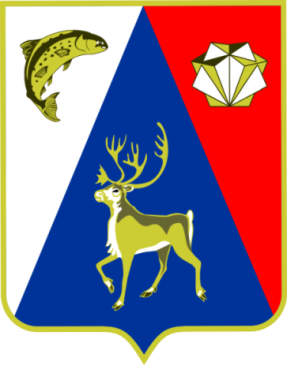 КОМПЛЕКСНЫЙ ИНВЕСТИЦИОННЫЙ ПЛАНЛОВОЗЕРСКОГО РАЙОНАНА 2016 – 2020 ГОДЫМуниципальное образованиеЛовозерский район2018ОГЛАВЛЕНИЕПАСПОРТ КОМПЛЕКСНОГО ИНВЕСТИЦИОННОГО ПЛАНА ЛОВОЗЕРСКОГО РАЙОНА НА 2016 – 2020 ГОДЫВВЕДЕНИЕПри разработке Комплексного инвестиционного плана Ловозерского района на 2016 – 2020 годы учтены основные положения:- основных направлений социально-экономического развития Российской  Федерации на долгосрочную перспективу;- стратегии социально-экономического развития Мурманской области до 2025 года;- Инвестиционной стратегии Мурманской области до 2020 года и на период до 2025 года;- государственных программ;- схемы территориального планирования муниципального образования «Ловозерский район» (утв. решением Ловозерского районного Совета от 23.02.2013 № 233);- программы «Комплексное развитие моногорода городское поселение Ревда Ловозерского района»;- программ (проектов) технического перевооружения и модернизации хозяйствующих субъектов.Исходя из действующей структуры экономики, внутренних и внешних условий ее функционирования в условиях влияния кризисных явлений в мировой экономике, главной целью Комплексного инвестиционного плана Ловозерского района является  создание условий для обеспечения экономической и социальной стабильности в Ловозерском районе на основе наиболее эффективного использования его ресурсного потенциала и производительных сил.В основу Комплексного инвестиционного плана Ловозерского положена идея о необходимости осуществления активной деятельности по формированию благоприятных условий для развития предприятий малого и среднего бизнеса, местной промышленности, развития новых сфер деятельности в экономике района.Общие сведения о Ловозерском районеОбщая характеристикаСвоё название район получил по имени большого и красивого озера Ловозеро и возникшего близ него саамского селения. В саамской транскрипции Ловозеро звучит: Луяврсийт (Лу – сильный, явр – озеро, сийт – село, погост).Ловозерский район – самый большой и малонаселенный в Мурманской области. Район расположен в центральной и восточной части Кольского полуострова полностью за Полярным кругом, и имеет протяженную береговую линию, омываемую на востоке и северо-востоке Баренцевым и Белыми морями. Граничит на севере – с Кольским районом, на юге с Терским районом, западе и юго-востоке – с г.Оленегорск и с г.Кировск.Протяжённость района с запада на восток составляет 310 км, с юга на север – около 240 км.Площадь района 52,9 тысяч км2 (36,5% территории Мурманской области), плотность населения – 0,2 человека на 1 км2. Численность населения по состоянию на 01.01.2018 года составила – 11 014 человек.Как самостоятельная административная единица Ловозерский район был образован 1 июня 1920 года.Согласно Закону Мурманской области от 29.12.2004 № 574-02-ЗМО «О статусе, наименованиях и составе территорий муниципального образования Ловозерский район и муниципальных образований, входящих в его состав» муниципальное образование Ловозерский район имеет статус муниципального района. Административный центр – с.Ловозеро.В состав района входят два муниципальных образования: - сельское поселение Ловозеро Ловозерского района с населенными пунктами с.Ловозеро (административный центр), с.Краснощелье, с.Каневка, с.Сосновка. Площадь, отнесённая к сельскому поселению 52,3 тысяч км2 (97,2% территории района), плотность населения – 0,06 человека на 1 км2. Численность населения по состоянию на 01.01.2018 года составила – 3 010 человек. Вследствие суровых природных условий население края в прошлом исчислялось несколькими сотнями человек. Это были почти исключительно саамы. В конце XVI – начале XVII века близ устья Поноя поселилось несколько русских семей. А затем в центр Кольского полуострова с берегов Печоры и Ижмы пришли коми и ненцы.Ловозерский район является основным местом компактного проживания коренных малочисленных народов Севера Мурманской области – саамы, численность которых в районе по данным переписи населения 2010 года (на 14 октября) 873 человека (удельный вес в общей численности населения составляет 7,3%), в том числе: с.Ловозеро – 639 человек, п.г.т.Ревда – 148 человек, с.Краснощелье – 69 человек, с. Каневка – 7 человек, с.Сосновка – 10 человек.Ведущей отраслью экономики сельского поселения является сельское хозяйство, представленное двумя сельскохозяйственными кооперативами «Тундра» (в селе Ловозеро) и «Оленевод» (в селе Краснощелье, с отделениями в сёлах Каневка и Сосновка) – крупнейшие оленеводческие хозяйства региона и основные производители мяса оленей. Основное направление хозяйственной деятельности – оленеводство, является отраслью регионального значения. Под оленьи пастбища выделено 51% земельного фонда района (19% территории Мурманской области). В СХПК «Тундра» развивается молочное животноводство, имеется цех по переработке молока.Помимо оленеводства, работники кооператива занимаются переработкой мяса оленя, имеется автотранспортный цех и другие подразделения. Большое значение для жителей сёл имеют рыболовство и охота, а также сбор ягод и грибов. Развивается экологический туризм.Ежегодно в районе проводятся саамские праздники и фестивали, в том числе международные.Село Ловозеро – административный центр Ловозерского района, было основано в 1574 году. Численность населения 2 533 человека. Село расположено на двух берегах небольшой реки Вирма, неподалеку от озера Ловозеро. Ближайшая железнодорожная станция Оленегорск расположена в 84 км западнее села. Расстояние от с.Ловозеро до г.Мурманск по автодороге – 199 км.Ловозеро является центром культурной жизни саамов, коренной народности Кольского полуострова.Основное занятие населения – оленеводство. Основным предприятием является сельскохозяйственный производственный кооператив «Тундра».Помимо оленеводства, работники кооператива занимаются переработкой мяса оленя, имеется автотранспортный цех и другие подразделения. Большое значение для жителей села имеют рыболовство и охота, а также сбор ягод и грибов.В селе имеются два детских сада, общеобразовательная школа, детская школа искусств, магазины, почта, пожарная часть, метеостанция, взлетно-посадочная площадка, телефонная связь, сотовая связь («Мегафон», «Билайн», «МТС», Теле 2»), Интернет.Село Краснощелье находится на левом берегу реки Поной, основано в 1921 году коми-оленеводами. Численность населения – 372 человека. Расстояние до с.Ловозеро составляет 113 км (воздушным транспортом).Основное предприятие сельскохозяйственный производственный кооператив оленеводческо-промысловое хозяйство малочисленных народов Севера «Оленевод». Население также занимается рыболовством, охотой, сбором грибов и ягод, оказывает услуги по обслуживанию туристов. В селе имеются детский сад, общеобразовательная школа, магазин, почта, метеостанция и взлетно-посадочная площадка, телефонная связь, сотовая связь «Мегафон», Интернет.Село Каневка расположено на двух берегах реки Югонька, при впадении ее в реку Поной. Численность населения 60 человек. Расстояние до с.Ловозеро составляет 228 км (воздушным транспортом).Основное предприятие отделение сельскохозяйственного производственного кооператива оленеводческо-промыслового хозяйства малочисленных народов Севера «Оленевод». Большое значение для жителей села имеют рыболовство, охота, сбор грибов и ягод. Развивается экологический туризм. В селе имеются магазин, почта, метеостанция и взлетно-посадочная площадка, телефонная связь.Село Сосновка расположено в устье реки Сосновка  при впадении ее в Белое море. Численность населения 45 человек. Расстояние до с.Ловозеро 308 км (воздушным транспортом). В период навигации до областного центра можно добраться морским транспортом.Основное предприятие отделение сельскохозяйственного производственного кооператива оленеводческо-промыслового хозяйства малочисленных народов Севера «Оленевод». Большое значение для жителей села имеют рыболовство, охота, сбор грибов и ягод. В селе имеются магазин, почта и взлетно-посадочная площадка, телефонная связь.- городское поселение Ревда Ловозерского района с административным центром п.г.т. Ревда. Площадь, отнесённая к городскому поселению 1,5 тысяч  км2 (2,8% площади муниципального образования Ловозерский район), плотность населения – 5,2 человека на 1 км2. Численность населения по состоянию на 01.01.2018 года составила – 8 004 человека.В состав муниципального образования городское поселение Ревда входит один населённый пункт – п.г.т. Ревда, а также территории трёх воинских частей, одна из которых находится вне п.г.т. Ревда (54-й км).На территории городского поселения расположено крупное по запасам Ловозерское месторождение редкоземельных металлов. На его базе функционирует ООО «Ловозерский горно-обогатительный комбинат», специализирующийся по выпуску лопаритового концентрата.Две промплощадки – действующий рудник «Карнасурт» и закрытый рудник «Умбозерский» находятся на достаточном удалении от населённого пункта.Посёлок городского типа Ревда – административный центр городского поселения Ревда. Посёлок возник в 50-е годы прошлого столетия в связи со строительством Ловозерского горно-обогатительного комбината, которое велось в период 1946 – 1953 г.г.Площадь территории посёлка составляет 1,028 км2.Посёлок расположен в 183 км к юго-востоку от областного центра – г.Мурманск, в 28,7 км к юго-западу от районного центра – села Ловозеро и на расстоянии 73 км к юго-востоку от г.Оленегорск – ближайшей железнодорожной станции Октябрьской железной дороги.Сообщение с вышеуказанными населёнными пунктами осуществляется по автодороге регионального значения.Из объектов специального назначения в посёлке находится исправительная колония строгого режима.В посёлке имеются: четыре детских сада, общеобразовательная школа, детская юношеская спортивная школа, детская школа искусств, учреждение здравоохранения, центр социального обслуживания населения, магазины, почта, пожарная часть, многофункциональный центр предоставления государственных и муниципальных услуг, телефонная связь, сотовая связь («Мегафон», «Билайн», «МТС», Теле 2», YOTA), Интернет.Таблица № 1Перечень населённых пунктов, расположенных на территории муниципального образования*- город, посёлок городского типа, деревня, село, ЗАТО и т.д.Ловозерский район удалён от основных транспортных магистралей региона и занимает тупиковое положение в системе основных транспортных связей Мурманской области. Проезд от с.Ловозеро и п.г.т.Ревда до Мурманска через Оленегорск осуществляется по магистральной автодороге федерального значения «Кола» (Санкт-Петербург – Мурманск «Кола» - М18). Ближайшая железнодорожная станция находится в г.Оленегорск, с которым район связан автодорогой регионального значения.Сёла Краснощелье, Каневка, Сосновка являются труднодоступными, связь с ними осуществляется авиатранспортом, а с.Сосновка – ещё и морским транспортом в период навигации.Таблица № 2Транспортная удалённость административного центра муниципального образованияТаблица № 3Транспортная удалённость населённых пунктов  муниципального образования от административного центра муниципального образованияТаблица № 4Перечень наиболее значимых юридических лиц, находящихся на территории муниципального образованияНа территории района сохранилось множество исторических памятников: лабиринты, сейды, наскальные рисунки, стоянки древних людей.Основными туристическими объектами района являются: озеро Сейдозеро, горный массив Ловозерские тундры, реки по которым можно сплавляться до моря (Воронья, Афанасия, Курга, Цага) и сёмужьи (Поной с притоками Ача, Пача, Йоканьга, Колмак, Пурнач, Рябога).Об истории, культуре и быте Кольских саамов Мурманской области расскажет территориальный отдел Мурманского областного краеведческого музея в селе Ловозеро, музей «Коми-изба» в с. Краснощелье, музей саамской литературы и письменности им. О.Вороновой в п.г.т. Ревда. Также информацию о коренном населении можно найти в Ловозерском районном национальном культурном центре.Особый интерес представляет краеведческий музей Ловозерского горно-обогатительного комбината в п.г.т. Ревда.Наиболее известными природными объектами являются:- государственный природный комплексный заказник регионального значения на Кольском полуострове Мурманской области «Сейдъявврь», главной достопримечательностью которого является священное озеро саамов Сейдозеро, которое раскинулось в центральной части Ловозерских тундр. На северо-западном берегу озера находится один из самых примечательных памятников саамской культуры – сейд «Куйва». Образован 24 ноября 1982 года.  Целиком находится на территории Ловозерского района, площадь охраняемых земель – 174 км2;- государственный  природный зоологический заказник регионального значения в Ловозерском районе Мурманской области «Понойский заказник», является единственным на территории Северо-Западного округа России местом гнездования таких птиц, как: кречет, сокол-сапсан, орлан-белохвост, скопа, лебедь-кликун и серый журавль. Из зверей под охраной заказника находятся лось, северный олень, бурый медведь, росомаха, куница, норка, горностай, песец, ондатра и др. Выполняет функции сохранения, восстановления, воспроизводства, а также рационального использования ценных в хозяйственном и научном отношениях охотничьих и промысловых зверей и птиц. Образован 22 апреля 1981 года. Целиком расположен на территории района, площадь заказника 1 160 км2;- государственный  природный биологический (рыбохозяйственный) заказник регионального значения «Понойский», главным объектом охраны которого являются водные ресурсы Поноя и обитающие в реке рыбы – сёмга, горбуша, кумжа и другие. Заказник образован 05.08.2002 года. Вся территория заказника находится в Ловозерском районе, площадь заказника 986 км2;- государственный природный биологический (рыбохозяйственный) заказник «Варзугский», главные объекты охраны – европейская жемчужница и атлантический лосось – сёмга. Помимо этого, в заказнике встречаются и находятся под охраной: из рыб – елец, из птиц – орлан-белохвост, скопа, журавль, бородатая неясыть и оляпка, из зверей – росомаха, рысь, выдра, ласка и северный кожанок, из пресмыкающихся – живородящая ящерица и гадюка. Кроме того, здесь произрастает 380 видов растений из 66 семейств. В прибрежных зонах – редкостойные северотаёжные и сфагновые леса, ели (58%), сосны (36%) и берёзы (6%). Из растений 7 видов занесены в Красную книгу Мурманской области и 2 вида – в Красную книгу России. Заказник образован 10 ноября 1982 года и расположен на территории Ловозерского и Терского районов, общая площадь 450 км2, на территории Ловозерского района находится наименьшая часть заказника.- государственный памятник природы регионального значения на территории Ловозерского района геофизическая станция «Ловозеро» – уникальность заключается в том, что это единственная подобная станция на территории России, где наблюдения за полярным сиянием ведутся непрерывно в течение долгого времени. Геолого-геофизический полигон с собственной обсерваторией. Статус памятника получен 24 декабря 1980 года. Общая площадь занимаемой территории – 4 га. Природно-исторические памятники природы: наскальные изображения посёлка Чальмны-Варрэ  – на правом берегу реки Поной (у бывшего посёлка Чальмны-Варрэ (Ивановка), 45 км ниже по течению реки от с.Краснощелье), в непосредственной близости от уреза воды, находится рассеянная группа (5 шт.) валунов. На камнях имеются древнесаамские изображения. Исследователи относят время создания рисунков к II – I тыс. до н.э., Чальмны-Варрэ – родина первой российской саамской поэтессы Октябрины Вороновой.Ботанические (видоохранные) памятники природы: - Гора Флора – уникальность памятника заключается в большом видовом разнообразии растительного мира. Всего на небольшой территории произрастает более 200 видов сосудистых растений и 50 видов мхов, среди которых много редких и занесённых в Красную книгу Мурманской области видов. Основными объектами охраны являются вудсия альпийская, кизильник киноварно-красный, лапчатка Кузнецова, камнеломка ястребинколистная, камнеломка тонкая и уникальное для этих мест сообщество с ложечной травой, известного противоцинготного растения, более типичного для приморских районов. Из них вудсия альпийская и кизильник киноварно-красный занесены также в Красную книгу Европы. При присвоении статуса особо охраняемой природной территории был учтён и тот факт, что на склонах горы Флора в этом месте были обнаружены следы древних ископаемых растений.Статус памятника получен 24 декабря 1980 года. Занимаемая площадь памятника 10 га.- Арники ущелья у озера Пальга – памятник занимает участок ущелья, расположенного между горами Сэлсурт и Куэтнучорр, длиной около 100 метров и шириной от 10 до 50 метров. Уникальность его – на дне и склонах ущелья наличие мест произрастания редкого, занесённого в Красную книгу России (категория 3) и Мурманской области (категория 1б) растения – эндемика северной Фенноскандии арники фенноскандской. На территории России этот вид встречается только в Мурманской области. Статус памятника получен 24 декабря 1980 года. Площадь памятника – 1 га.  Имеет научное значение.- Арники и маки ущелья Индичйок – памятник занимает участок ущелья Ферсмана, расположенного между горами Энгпорр к югу и возвышенностью 801,2 метра к северу, длиной около километра и шириной от 5 до 10 метров. Уникальность памятника – на дне и склонах ущелья наличие мест произрастания двух редких, занесённых в Красную книгу Мурманской области растений: эндемика Мурманской области и Норвегии лапландского мака и эндемика северной Фенноскандии – арники фенноскандской. Статус памятника получен 24 декабря 1980 года. Площадь охраняемой территории – 1 га. Имеет научное значение. - долина реки Киткуай – лежит на стыке поясов притундровых лесов и редкостойной тайги на лёгкосуглинистых почвах. Уникальность заключается в нахождении здесь мест произрастания ряда редких, занесённых в Красную книгу Мурманской области растений. Основными объектами охраны являются: крипограмма курчавая, горечавка снежная, для которой здесь проходит восточная граница ареала, тимьян субарктический – южная граница ареала, камнеломка многолисточковая – западная граница ареала, камнеломка ястребинколистная. Статус памятника природы получен 24 декабря 1980 года. Имеет научное значение.- малый Пункаруайв – на скале горы  Малый Пункаруайв произрастают редкие виды растений, занесённые в Красную книгу Мурманской области: астра почти цельнокрайная, жирянка волосистая, мята лапландская и др. Статус памятника получен в 1980 году. Площадь охраняемой территории – 5 га. Имеет научное значение.- место произрастания бриории двуцветной у горы Виддпахк – единственное известное место обитания   редкого для Кольского Севера, занесённого в Красную книгу Мурманской области вида лишайников – бриории двухцветной. Кроме того, болотный комплекс на территории памятника является кормовой базой для многих хищных птиц восточного Кольского полуострова. Статус памятника получен 18 февраля 2009 года. Площадь охраняемой территории – 1 500 га. Имеет научное значение.Ботанические (лесные) памятники природы: - лиственницы сибирские в Ловозерском лесхозе – участок заложен в 1963 году. Общая площадь – 12 га. Памятник природы имеет научно-просветительское и рекреационное значение.- можжевельники возвышенности Магазин-Мусюр – на территории находятся уникальные для Кольского севера заросли можжевельника сибирского. Статус памятника получен 24 декабря 1980 года. Площадь памятника – 3 000 га.Геологические памятники природы: - амазониты горы Парусная – главная уникальность памятника состоит в том, что это единственное место не только в Мурманской области, но и во всей России, где амазонит – ценный минерал голубовато-зелёного цвета, встречается хорошо образованными друзами. Крупнейшие кристаллы достигают 5 и более сантиметров в длину. Кроме амазонита в жилах горы в меньшем количестве встречаются: кварц, плагиоклаз, биотит, магнетит, флюорит, гематит, гадоленит, титанит. Наряду с Плоскогорным месторождением (крупнейшем в мире), месторождение горы Парусной считается самым значимым в России.  Статус памятника природы получен 24 декабря 1980 года.  Площадь охраняемой территории – около 1 га. Памятник имеет научное, эстетическое и учебно-просветительское значение.- пегматиты горы Малый Пункаруайв – находится уникальное геологическое тело – жила, содержащая редчайшие минералы, специфические для щелочных массивов. Здесь отмечают до 35 видов минералов. Среди них – эвдиалит, рамзаит, мурманит, нептунит, эиистолит, чкаловит, нордит, бериллит, ткаламин и др. Статус памятника получен в 1980 году. Площадь – 2 га.Комплексные памятники природы: - губа Ивановская – высокую природоохранную ценность памятника природы обуславливают как прибрежные экосистемы, так и редкие виды животных и растений, занесенные в Красные книги разных рангов. На этой территории произрастает 30 видов растений из Красной книги Мурманской области, здесь отмечены колония больших бакланов, гнездовой участок орлана-белохвоста, летние залежи обыкновенного тюленя. Статус памятника получен 18 февраля 2009 года. Общая площадь, находящаяся под охраной – 7 480 га. Памятник природы имеет научное значение.- птичьи базары губы Дворовой – уникальность памятника природы заключается в наличии столь обширного скопления птиц более характерных для западных регионов Атлантического океана.  Скалы Дворовой губы являются одним из крупнейших на полуострове скоплением моёвки, самым восточным местом гнездования тонкоклювых кайр, единственным в России местом гнездования занесённого в Красную книгу России хохлатого баклана. Количество моёвок в пределах памятника – 32-37 тысяч особей, тонкоклювых кайр – около 1000 (2003 год). Статус памятника природы получен 18 февраля 2009 года. Площадь охраняемых земель – 6,1 км2.Уникальные природные ландшафты и ресурсы, богатство ценными биоресурсами рек, озёр и прибрежных вод Белого и Баренцева морей позволяют формировать разнообразные, ориентированные на конкретных потребителей туристские продукты: рекреационный лов сёмги, скалолазные маршруты, экстремальные авторалли «Арктик – Трофи», водный туризм по рекам, озёрам, минералогические экскурсии по Ловозерскому горному массиву, охотничьи туры; познавательные, экологические, приключенческие, историко-этнографические туры и экскурсии, рассчитанные на самые различные категории туристов. Природно-климатические условия и природные ресурсы территории Ловозерского районаЛовозерский район расположен в центральной и восточной части Кольского полуострова.Ловозерский район – самый большой и малонаселенный в Мурманской области, но вместе с тем – самый экологически чистый в регионе. Площадь района 52,9 тысяч км2 (36,5% территории Мурманской области). Район расположен в центральной и восточной части Кольского полуострова полностью за Полярным кругом, и имеет протяженную береговую линию, омываемую на востоке и северо-востоке Баренцевым и Белыми морями.Рельеф местности – тундра с низким кустарником, болотами и сопками, переходящая в западной части в лесотундру, на востоке – в горную тундру. В пределах Ловозерского района выделяют несколько крупных географических единиц: горы Ловозерские тундры, Фёдорово-Панские тундры, Большие Кейвы (Кейвы), Малые Кейвы, Понойская депрессия, Восточный Мурман (восточная часть Мурманского берега) и др.Недра и земли Ловозерского района богаты природными ресурсами, такими как: уникальные месторождения платиноидов, кионита, редких и редкоземельных металлов, золота и цветных камней; чистые пресные воды; лес; экологически чистые биоресурсы и многое другое.В целом Ловозерский район по климатическим и почвенным условиям непригоден для земледелия, и с древних времён  население этого края занималось оленеводством, рыболовством и охотой.Климат Ловозерского района контрастен и резко изменчив, как латериально (по территориальному признаку), так и по скорости смены погоды. Такой неустойчивый характер обусловлен климатообразующей ролью Баренцева моря, в котором происходит столкновение и смешение разнообразных по характеру температур и сил течения. Белое море оказывает относительно слабое влияние на климат данной территории.Климат восточной части района характеризуется как морской, которому свойственен относительно небольшой диапазон колебаний температур, однако возможны кратковременные, но сильные похолодания и потепления. Климат центральной части района имеет более континентальный характер. Для континентального климата характерно относительно суровая продолжительная зима и прохладное лето. Летом здесь существенно теплее (в среднем на 5-60С), а зимой холоднее (5-60С), чем на побережье. В наибольшей степени континентальные черты климата отмечаются в Ловозерских тундрах. По мере приближения к вершинам резко увеличивается  среднегодовое количество осадков, и понижаются средние сезонные температуры.Поскольку рассматриваемая территория расположена за полярным кругом, в зимний период здесь наблюдается полярная ночь. В течение года солнечное сияние распределяется с характерным минимумом зимой (в январе и декабре) и максимумом летом (июнь – июль). Средний годовой баланс солнечной радиации в районе незначителен и составляет 500-1000 МДж/м2, отмечается острый недостаток ультрафиолетовой радиации.Среднегодовая температура воздуха составляет -1,70С. Средняя температура самого холодного месяца – январь равняется -8,50С, средняя температура самого теплого месяца – июль +18,20С. Абсолютная минимальная температура равна -440С, абсолютная максимальная +340С. Переход среднесуточной температуры воздуха через 00С осуществляется в конце апреля и октября, число дней с температурой ниже 00С равно 204.Для прибрежных территорий почти всегда характерна высокая влажность. Во внутренних, особенно равнинных частях, в зимний период влажность существенно ниже. Среднегодовая относительная влажность воздуха составляет 81%. Высокая влажность воздуха и частые циклоны обуславливают интенсивное развитие над восточной частью облачности, кроме того, летом морские ветры приносят много туманов.Вся рассматриваемая территория относится к району избыточного переувлажнения. Годовое количество осадков в центральных частях и на беломорском побережье составляет 500-600 мм, на берегу Баренцева моря – 600-700 мм, в Ловозерских тундрах достигает 1000 мм и более. В среднем за год в населённых пунктах района выпадает 500 мм осадков. Большая часть осадков выпадает в тёплый период (с апреля по октябрь) – 319 мм, наименьшее количество осадков приходится на зимний (с ноября по март) – 114 мм.В среднем за год наблюдается 48 дней с туманами. В основном они наблюдаются в зимний период времени в утренние часы.Среднее число дней с метелью – 39. Устойчивый снежный покров образуется в ноябре, мощность снежного покрова достигает в среднем 50 см.Рассматриваемая территория относится II-А строительно-климатическому району. Расчётные температуры воздуха для проектирования отопления и вентиляции соответственно равны -310 и 190С. Продолжительность отопительного периода в среднем составляет 281 дней. Суровые условия зимнего периода создают требования по необходимой теплозащите зданий, необходима ветро-, снегозащита селитебных территорий со стороны преобладающих ветров.По условиям рассеивания и переноса загрязняющих веществ территория Ловозерского района относится к зоне с низким потенциалом загрязнения атмосферы (ПЗА). Высокая рассеивающая способность атмосферы обусловлена низкой повторяемостью слабых ветров, приземных инверсий и ситуаций застоя воздуха. Летом повышается повторяемость инверсий и слабых ветров, зимой увеличивается мощность и интенсивность инверсий, повторяемость туманов.Территория муниципального образования Ловозерский район определена границами, закрепленными Законом Мурманской области «Об утверждении границ административно-территориальной единицы Ловозерский район».Территорию муниципального образования составляют земли городского и сельского поселений, прилегающие к ним земли общего пользования, рекреационные зоны, земли, необходимые для развития поселений, и другие земли в границах муниципального района, независимо от форм собственности и целевого назначения согласно данным государственного земельного кадастра.Границы сельского поселения Ловозеро установлены Законом Мурманской области от 29.12.2004 г. № 582-01-ЗМО «Об утверждении границ муниципальных образований в Мурманской области». Территория сельского поселения входит в состав территории муниципального образования Ловозерский район.Границы села Ловозеро установлены постановлением администрации Ловозерского района Мурманской области от 28.05.1992 № 133 «Об утверждении материалов по установлению границ населенных пунктов, причисленных к Ловозерскому районному Совету народных депутатов: с.Ловозеро и н.п. Колмозеро».Границы сёл Краснощелье и Каневка утверждены решением исполнительного комитета Ловозерского районного Совета народных депутатов от 20.06.1991 № 149 «О передаче земель в ведение сельских Советов народных депутатов».Границы села Сосновка утверждены решением исполнительного комитета Ловозерского районного Совета народных депутатов от 20.09.1991 № 187 «О передаче земель в ведение Сосновского сельского Совета народных депутатов».Граница территории городского поселения Ревда установлены Законом Мурманской области от 29.12.2004 г. № 582-01-ЗМО «Об утверждении границ муниципальных образований в Мурманской области». Территория городского поселения входит в состав территории муниципального образования Ловозерский район.Существующая граница населённого пункта п.г.т.Ревда действует с 2001 года, утверждена постановлением администрации муниципального образования Ловозерский район от 11.03.2001 № 120 «О утверждении материалов инвентаризации земель п.г.т.Ревда 2000 года».На территории Ловозерского района находятся особо охраняемые природные территории (далее – ООПТ) федерального и регионального значения. В общей сложности они занимают около 8% его территории.ООПТ местного значения на территории района нет.К ООПТ федерального значения относятся: - участок Кандалакшского государственного природного заповедника (на побережье Баренцева моря); - Мурманский тундровый заказник (бассейн верхнего и среднего течения р.Йоканьга и южная часть бассейна оз.Ёнозеро);- геологический памятник природы пегматиты горы Малый Пункаруайв;- геологический памятник природы «Залежь Юбилейная» (северный склон горы Карнасурт Ловозерского горного массива). Памятник представляет собой жилу пегматита, которая приурочена к границе двух слоёв пород – луяврита и фойявита. Хотя жила имеет незначительные размеры (видимая её поверхность составляет площадь 10х2 метра), в ней обнаружено около 40 минеральных видов. Одни минералы чрезвычайно редкие образования в природе (рамзаит, ломоносовит, нептунит, чкаловит, нордит, нарсарсукит), другие встречены впервые в СССР, а 9 минералов обнаружены впервые в мире – борнеманит, вуоннемит, зорит, ильмайокит, пенквилксит, сажинит, лапландит, раит, ловрадит. К ООПТ регионального значения относятся следующие объекты: государственный природный комплексный заказник «Сейдьявврь,  государственный природный зоологический заказник в Ловозерском районе Мурманской области «Понойский заказник», государственный природный биологический (рыбохозяйственный) заказник «Понойский», государственный   природный биологический (рыбохозяйственный) заказник «Варзугский» (расположен на территории Ловозерского и Терского районов), государственный памятник природы на территории Ловозерского района геофизическая станция «Ловозеро».На территории района имеется 9 памятников природы регионального значения: природно-исторические – наскальные изображения посёлка Чальмны-Варрэ; ботанические (видоохранные) – вудсия альпиская и кизильник киноварно-красный горы  Флора, арники ущелья у озера Пальга, арники и маки ущелья Индичйок, криптограмма курчавая и горечавка снежная долины реки Киткуай, астры и мяты на горе Малый Пункаруайв, место произрастания бриории двуцветной у горы Виддпахк; ботанические лесные – лиственницы сибирские в Ловозерском лесхозе, можжевельники возвышенности Магазин-Мусюр; геологические – амазониты горы Парусная, залежь Юбилейная.Имеется два государственных комплексных памятника природы регионального значения: губа Ивановская и птичьи базары губы Дворовая.Проектом Схемы территориального планирования муниципального образования Ловозерский район (далее – Схема территориального планирования) на территории Ловозерского района будут реорганизованы с расширением территории заказника «Варзугский», «Сейдозерский», а также на территории района будет располагаться небольшая часть заказника «Симозерский» (в связи с изменением его границ и расширением территории).Планируется также организовать на территории Ловозерского района памятники природы регионального значения: в юго-западной части района «Пятиозерье», «Редкие печеночники и лишайники в верховьях р.Цага», на побережье Баренцева моря – «Птичьи базары губы Дворовой» и «Губа Ивановская».Кроме того, в материалах по обоснованию Схемы территориального планирования обозначены предложения по организации ООПТ федерального значения. На территории района выделены участки заказника федерального значения «Участки побережья Баренцева и Белого морей», который предлагается к организации.Организация ООПТ местного значения Схемой территориального планирования не предлагается.С учётом всех предложений по организации новых ООПТ регионального и федерального значения их общая площадь составит порядка 10% от общей площади района.Таблица № 5Распределение земель муниципального образования Ловозерский районМинерально-сырьевые ресурсыОсновная отрасль промышленности – цветная металлургия. Производством лопаритового концентрата занимается ООО «Ловозерский горно-обогатительный комбинат», единственный в стране продуцент ниобия, тантала. Около 95% запасов ниобия сконцентрировано в четырёх месторождениях, одно – из которых Ловозерское (более 26%). Спрос на ниобий очень низок, но он, очевидно, будет расти, так как даже без учёта строительства новых трубопроводов, только для изготовления труб, необходимых для замены отслуживших свой срок, требуется не менее 1000 тонн ниобия в год.Прогнозные ресурсы пентоксида ниобия в Мурманской области учтены по 6 объектам, 4 из которых расположены в Ловозерском районе: в эвдиолитовых рудах Ловозерского месторождения, в редкометальных пегматитах рудопроявлений Охмыльк и Олений Хребет, в карбонитах месторождения Сахарйокое. Запасы учтены по Ловозерскому, Колмозерскому и Полмостундровскому месторождениям. Из них разрабатывается только один объект – Ловозерское месторождение.Тантал – используется главным образом для производства конденсаторов, которые применяются при изготовлении мобильных телефонов, ноутбуков, игровых приставок и др., а также продукции военно-промышленного комплекса.Минерально-сырьевая база тантала России значительна, но её освоение требует внедрения эффективных технологий, позволяющих вести комплексную переработку  руд с извлечением всех попутных компонентов, среди которых тантал обычно составляет в стоимостном выражении порядка 40%.Прогнозные ресурсы пентоксида тантала в Ловозерском районе учтены по 3 объектам: в эвдиолитовых рудах Ловозерского месторождения, в редкометальных пегматитах рудопроявлений Охмыльк и Олений Хребет.Запасы пентоксида тантала числятся по следующим месторождениям: Ловозерское (лопаритовое), Колозерское, Полмостундровское и Васин-Мыльк. Из них разрабатывается только Ловозерское.По Ловозерскому месторождению выделены участки: Карнасурт, Кедыквырпахк, Умбозерский, Аллуайв, Ангвундасчорр, Сенгисчорр, Парганюн, Кифтнюн, Страшемпахк.До 2005 года в эксплуатации находились участки Карнасурт и Кедыквырпахк, Умбозерский. В настоящее время Карнасурт, Кедыквырпахк, на Умбозерском участке проведена «мокрая» консервация рудника.ООО «Ловозерский горно-обогатительный комбинат» осуществляет добычу и переработку лопаритовых руд с получением лопаритового концентрата – сырья для производства редкометальной и редкоземельной продукции с 15 июня 2005 года. Предприятию выдана лицензия на право пользования недрами МУР № 13940 ТЭ, срок окончания действия лицензии – 10.02.2027 года. Лицензионному участку придан статус горного отвода. Глубина горного отвода соответствует 1 000 м ниже поверхности земли.Обогащение руд осуществляется на Карнасуртской обогатительной фабрике. Умбозерская обогатительная фабрика с 2009 года законсервирована.Химико-металлургическая переработка лопаритового концентрата осуществляется на Соликамском магниевом заводе по хлорной технологии. Конечными продуктами переработки (с участием других заводов) являются технические пятиокиси и чистые металлы тантала и ниобия, индивидуальные оксиды, соединения редкоземельных металлов цериевой группы и титан-губка. Редкоземельная продукция Соликамского магниевого завода экспортируется в Эстонию, Австрию, США и некоторые другие страны.Дополнительной базой для предприятия является участок Аллуайв, запасы которого оцениваются в 577,6 млн. тонн, в т.ч. в контуре добычного карьера 51 млн. тонн. Согласно оценкам, на базе предварительно разведанных запасов возможна организация экономически рентабельной отработки участка Аллуайв открытым карьером с годовой производительностью 1 млн. тонн по руде.Ловозерское месторождение редкометальных лопаритовых руд является крупнейшим в мире сосредоточением Nb, Ta, Ti, РЗЭ, Zr, Hf. Существующие гидрометаллургические технологии позволяют получать всю гамму металлов, содержащихся в лопарите. Несмотря на сравнительно низкие содержания металлов в лопарите по сравнению с другими видами редкометального сырья, Ловозерское месторождение благодаря масштабности запасов может служить долговременной, стабильной сырьевой базой редкометальных и редкоземельных металлов для России.В Ловозерском районе сосредоточено большое количество месторождений различных видов минерального сырья федерального и регионального значений.Открыто большое количество проявлений и месторождений металлических и неметаллических полезных ископаемых, строительных и поделочных материалов – месторождения золота, хрома и ванадия, железа, меди, никеля и платины, кианита, силлиманита, граната, слюды и т.д. Это новая платинометалльная провинция (месторождение Фёдорово-Панского массива и др.). Месторождения редкоземельных элементов, связанные с гранитными пегматитами Кейв и зоны Колмозеро-Воронья, а также с породами Ловозерского массива, являются уникальными. Также уникальны Кейвские месторождения кианитов как руд на алюминий.В Ловозерском массиве известны супергигантские месторождения лопарита (в качестве цирконий-редкоземельно-ниобиевых руд). Из 26 рудных горизонтов разрабатывается только часть. Кроме коренных месторождений выявлены россыпи лопарита, расположенные на южном склоне (Райяврская) и у восточного подножья (Прибрежная и участок губы Мотки), на северной периферии массива (Шамиокская, Сергеваньская и наиболее крупная – Ревдинская), а также в центральной котловине, занятой оз. Сейдъявр. Кроме лопарита из россыпей могут извлекаться магнетит и эвдиалит.Выявлена залежь богатых эвдиалитовых руд на г.Ангвундасчорр и её склонах с содержанием эвдиалита в рудах 15-30% и редких земель в эвдиалите, на 33-44% представленных элементами иттриевой группы. Практический интерес могут представлять Ревдинское месторождение каолиновых глин и облицовочные авгит-порфиры Ловозерской свиты.В Фёдорово-Панском массиве обнаружены и изучены проявления и месторождения платиноидов (платины, палладия и др.). Оруднение в массиве установлено на 10 уровнях разреза от нижней краевой зоны до пород верхнего расслоенного горизонта и представлено мелкой рассеянной оксидно-сульфидной вкрапленностью размером 0,05-5,0 мм. Элементы платиновой группы (ЭПГ) находятся в рудах в трёх формах: в виде собственных минералов, в качестве примесей в сульфоарсенидах и других минеральных фазах и в рассеянной форме в сульфидах и оксидах – пентландите, пирротине, халькопирите и магнетите. Почти все оруднения комплексные. Из руд возможно извлечение платины, палладия, золота, серебра и серы с попутным получением меди и никеля. Содержание суммы ЭПГ составляет несколько грамм на тонну и отвечает промышленным кондициям.В Фёдоровском массиве с привлечением иностранных инвестиций разведано крупнейшее в Европе ЭПГ месторождение контактного типа.Комплексное медно-никелевое месторождение с платиноидами Фёдорова Тундра (Ловозерский район, 80 км г.Апатиты). Запасы утверждены в 2007 году (100 млн. тонн, в т.ч. никеля – 77,9 тысяч тонн, палладия – 143,6 тонн, платины – 34,9 тонн, золота – 8,9 тонн).Среднее содержание: 0,35 гр./т платины; 1,4 гр./т палладия, 0,09 гр./т золота. Кроме того руда содержит 0,078% никеля и 0,126% меди.Месторождение разведано компанией «Баррик Голд ЛТД» (Россия) при участии компании ALS mex (Канада). Освоение месторождения открытым способом намечается в ближайшие годы.Barrick Gold Corp в результате геологоразведочных работ в 2008 году прирастила более чем в 2 раза ресурсы месторождения платиноидов (по данным годовой отчётности).Правительство России в начале февраля 2009 года удовлетворило заявку Barrick Gold Corp на увеличение её доли с 50% до 79% в СП по освоению Фёдоровой Тундры. Barrick и российское геологоразведочное предприятие ОАО «Пана» являются учредителями (с 2003 года) ЗАО «Фёдорово Рисорсес», которое владеет лицензией на геологическое изучение и разработку месторождения Фёдорова Тундра.По предварительному технико-экономическому обоснованию проекта планируется построить 2 карьера, фабрику и производить порядка 150 тысяч тонн концентрата с содержанием меди и никеля – 6,7%, и 98 гр./т металлов платиновой группы.В Панском массиве наиболее перспективны рудопроявления Малая Пана и Восточная Пана. Главными рудными минералами являются пирротин, халькопирит, пентландит и магнетит, а второстепенными – миллерит, виоларит, сфалерит, самородная медь и т.д. Широко распространены минералы с ЭПГ, серебра и золота.В Восточно-Панском массиве обнаружено значительное количество проявлений (Сангйок, Западное Чуарвы, Безымянный, Чурозёрский, Предгорный) и одно месторождение минералов ЭПГ – Восточное Чуарвы.В зоне Колмозеро-Воронья известны крупные и уникальные месторождения и проявления редких металлов, золота, молибдена, меди. Ещё в 1950-х годах здесь разведано несколько месторождений, связанных с редкоземельными пегматитами. Наиболее крупные из них (с запада на восток): Охмыльк, Олений хребет, Васин-Мыльк, Полмос, Колмозерское.Колмозерское месторождение лития представлено двенадцатью сподумен-альбитовыми пегматитовыми жилами в габбро-анортозитах, вскрытых до глубины 260 м, также присутствуют берилл и колумбит-танталит.Месторождение лития Полмос  состоит из пяти субпараллельных жил переменной мощности от 8 до 30 м протяжённости от 500 до 1000 м. на глубине жилы вскрыты до 470 м. Полезные компоненты – литий, бериллий, тантал и ниобий.Литий-цезиевое месторождение Васин-Мыльк представлено тремя субпараллельными жилами протяжённостью от 70 до 220 м при мощности, в среднем, 5 м. Полезными компонентами являются – литий, берилий, тантал и ниобий. Цезиевое месторождение Васин-Мыльк не имеет аналогов в России и уступает канадскому месторождению Берник-Лейк.В северо-западной части рудного района известны три золоторудных объекта: Оленинское, Няльм-1 и Няльм-2.Перспективным объектом является молибден-медное проявление Пеллапахк в районе одноимённой горы на северо-западе района. Основную массу в оруденении составляет пирит (90%). Содержит значительные запасы не только меди и молибдена, но также золота и серебра.Повышенные фоновые концентрации золота (0,05 г/т) и серебра (0,35 г/т) выявлены в гранодиоритах Поросозерского массива. В секущих их пегматитах с вкраплённой халькопирит-борнит-магнетитовой минерализацией отмечено 20 г/т серебра и свыше 1000 г/т висмута.В пределах западной части рудного района также выявлен ряд интенсивных геохимических аномалий молибдена, золота, серебра,  мышьяка, меди, свинца и цинка, что свидетельствует о возможности обнаружения на территории района масштабных проявлений цветных и благородных металлов. На юго-востоке района известно Колозерское проявление облицовочных габбро-лабрадоритов.На территории Кейвского террейна известно значительное число месторождений и рудопроявлений индустриальных минералов и редкоземельного сырья. Одним из перспективных видов сырья для производства технического глинозема, силуминов и высокоглиноземистых огнеупоров является кианит. Кианитовые руды представлены четырьмя текстурными типами: параморфическим, игольчато-волокнистым (радиально-лучистым), конкреционным и смешанным, протягивающиеся на 120 км. По запасам руд месторождение не имеет аналогов в мире и является крупнейшим. Разведанные и предварительно оцененные запасы кианитовых руд по 23 месторождениям составляют более 1,8 млрд. тонн (более 650 млн. тонн кианита). Полученные кианитовые концентраты удовлетворяют требованиям для производства силумита, огнеупоров и глинозема.Наиболее крупным является месторождение Новая Шуурурта, запасы которого утверждены ГКЗ СССР в 1954 году в количестве: по кат. С1 – 58 580 тысяч тонн кианитовых сланцев  и 24 861 тысяч тонн кианита, по кат. С2 – 234 311 тысяч тонн кианитовых сланцев и 99 442 тысяч тонн кианита.Месторождения титаномагнетитовых руд с попутным ванадием приурочены к габбро-анартозитовым массивам – Цагинское, Магазин-Мусюр, Патчер-тундра, Ачинское и др. Руды слагают крупные линзовидные и пластовые тела с содержанием TiO2 – 5-6%, Fe2O3 – 20-32%, ванадия – 0,25-0,6%, кобальта – до 0,02%. Наиболее изучено Цагинское месторождение. Выделяют руды двух основных типов: титаномагнетитовые и сульфидно-титаномагнетитовые. Содержание титаномагнетита в массивных рудах – 70-80%, полосчатых – 45-70%, вкраплённых – 5-40%. Ильменит в виде самостоятельных зёрен составляет не более 10-17% рудной массы. В незначительных количествах присутствуют магнетит и сульфиды, из нерудных минералов – плагиоклаз, оливин, амфибол. Иногда мощность участков с содержанием сульфидов до 40% достигает 5 м.В южной части Западных Кейв находится Ельозерская группа торий-урановых проявлений в жильных щелочных гранитах и метасоматитах с циртолит-торитовой минерализацией.К перспективным типам циркон-редкоземельного оруднения можно отнести силекситы и минерализованные щелочные граниты рудопроявлений Юмперуайв, Ровозерское (Пьедестал) и Лаврентьевское. Повышенным количеством иттриевых земель (до 20% суммы редких земель в рудных концентратах) отличаются руды месторождения Сахарйок и проявлений Юмперуайв, Ровозерское, Туарвыд, Плоскогорье, Ельозерское и Лаврентьевское. Наиболее крупным среди них является комплексное цирконий-иттриевое месторождение Сахарйок.В северо-восточной части массива выделено 14 линзообразных рудных тел с двумя типами оруденения (циркониевым и иттрий-циркониевым), протяжённостью от 58 до 1 348 м при мощности от 3 до 30 м. По прогнозным запасам циркона месторождение является одним из крупнейших в России. Основные рудные минералы – циркон, бритолит и пирохлор. Редкоземельные элементы в бритолите представлены на 2/3 элементами цериевой группы и на 1/3 элементами иттриевой группы, при этом иттрий составляет 13,25% от суммы редких земель, что предопределяет ценность бритолита как нового сырьевого источника иттрия и иттриевых земель. Из руд может быть получено пять товарных продуктов: редкоземельный (бритолитовый), цирконовый, флюоритовый, нефелин-полевошпатовый и пирохлоровый концентраты.В Восточных Кейвах известно небольшое проявление вольфрама – Нусса. Повышенные концентрации олова (до 0,3%) и ванадия обнаружены в некоторых рудных зонах редкометалльных месторождений Юго-Западных Кейв – Ельозерском и Лаврентьевском. Крупные месторождения абразивного граната известны в Западных Кейвах – Макзабак, Ровозеро и др. Наибольшее количество граната концентрируется в мусковит-гранатовых сланцах и гранатитах, образуя в плане пласты шириной десятки, реже, сотни метров и длиной до нескольких километров. Сланцы обычно содержат от 10 до 40% граната (альмандина), который выделяется в кварц-мусковитой массе в форме крупных кристалов размером от 1-2 см до 25 см. В гранатитах содержание граната достигает 70-80%. Месторождения и проявления абразивного граната в Кейвском рудном районе – одно из крупнейших в мире, и имеют общие запасы около 2,7 млн. тонн. Также известны проявления кварцитов (Тяпыш-Манюк), высококачественного жильного кварца, мусковита, силлиманита и т.д.В районе имеется 8 полей (участков) амазонитовых ранд-пегматитов. В жилах пегматитов содержание амазонитов может достигать 50-70%. В мире амазонит был известен с древности. Он применялся в качестве материала для вставок в украшения. В настоящее время он широко используется как коллекционное сырьё и как поделочный материал (для мозаичных столешниц, шкатулок, табакерок и т.д.). Наиболее популярный украшения – изделия из амазонита, оправленные в филигранное серебро или белый металл (в запонках, серьгах, перстнях и т.д.). Отходы (амазонитная крошка) использовались в облицовке бетонных плит. Промышленная добыча поделочного амазонита наиболее активно велась в 70-80 годы прошлого столетия на двух месторождениях – Плоскогорном и Парусном.Новым для Ловозерского района является находка алмаза и его минералов-спутников в четвертичных отложениях в бассейне р.Элньйок, к северу от Фёдорово-Панского массива.Основной проблемой развития месторождений является то, что месторождения расположены в удалённых, труднодоступных, необжитых районах без дорог и коммуникаций, а также отсутствием спроса и сложности с вхождением в рынок редких металлов. Сахарйокское рудопроявление – обработка проявления рентабельна. Рентабельность обусловлена высокими ценами на иттрий. Но при этом надо учитывать отсутствие спроса и сложности с вхождением в рынок редких металлов. Освоение месторождения связано со значительными затратами на начальном этапе (строительство дорог, ЛЭП и т.д.).Руды содержат радиоактивные элементы. Проявление расположено в районе водосборной площади реки Поной, и его разработка представляет большую экологическую опасность и может привести к уничтожению ценнейших видов пресноводных животных крупнейшей водной системы региона. Будет нанесён ущерб традиционному виду деятельности коренных народов Севера – оленеводству.Месторождение редкоземельных пегматитов Колмозерское и Полмостундровское были открыты в конце 40-х годов прошлого столетия, поставлены на баланс в 1953 году, месторождение Васин-Мыльк открыто в 1951 году, впервые поставлено на баланс в 1964 году. Проводившиеся в разные годы геолого-экономические расчёты эффективности освоения показывали рентабельность их отработки. Тем не менее, они так и не были вовлечены в эксплуатацию.Месторождения расположены в удалённом необжитом районе без дорог и коммуникаций. С экологической точки зрения разработка Колмозерского месторождения является крайне нежелательной, т.к. обеспечит доступность к территории Мурманского тундрового заказника, и, несомненно, окажет на неё вредное воздействие. В случае разработки месторождения необходимо оконтуривание мест обитания редких видов и изъятие их местообитаний из хозяйственного воздействия, для чего необходимо провести дополнительное полевое обследование.В районе месторождений Полмостундровское и  Васин-Мыльк отсутствуют ООПТ и редкие виды растений, но требуемые для их разработки коммуникации пройдут через районы миграции оленей.Месторождение Новая Шуурурта – рентабельно. Месторождение находится в малоосвоенном, труднодоступном районе, где отсутствует транспортно-инженерная инфраструктура. Окрестные земли традиционно используются в качестве оленьих пастбищ. Севернее месторождения располагается Мурманский тундровый республиканский государственный заказник.Согласно Схеме территориального планирования месторождение может быть включено в перечень предложений для лицензирования. При решении вопроса эксплуатации месторождения необходимо доработать технологию обогащения кианитовых руд с учётом современных разработок в этой области.При составлении проекта на разработку месторождения следует предусмотреть мероприятия по сохранению оленьих пастбищ, путей миграции оленей, культурных традиций местного населения.Золотоносный потенциал Колмозеро-Воронинской  структуры не до конца выявлен. Прогнозные ресурсы категории Р3 оцениваются в 58 тонн. Проявления золота Оленинское, Няльм-1 и Няльм-2 расположены в удалённом труднодоступном необжитом районе без дорог и коммуникаций.Вблизи проявлений отсутствуют ООПТ и редкие виды растений. Но в районе воздействия добычных и обогатительных работ расположены оленьи пастбища.Рудопроявления Колвицкое, Цагинское, Магазин-Мусюр и Куроптевское находятся на значительном удалении от населённых пунктов и существующих инфраструктур. (Приложение № 1).Лесные ресурсыЛеса Мурманской области выполняют водоохранную, водорегулирующую, почвозащитную и иную среднеобразующую роль, являются источником обеспечения потребностей отраслей экономики и лесного рынка в древесине и недревесной продукции. Леса обеспечивают санитарно-гигиенические, рекреационные, оздоровительные и другие полезные свойства в интересах здоровья человека.Общая площадь земель лесного фонда составляет 46% территории муниципального района. Земли лесного фонда находятся в ведении Ловозерского лесничества, в состав которого входят два участковых лесничества: Ловозерское и Верхне-Понойское.На территории Ловозерского района представлены как тундровая зона, так и зона хвойных бореальных лесов, или таёжная зона. Большую площадь в районе занимают берёзовые мелколесья и криволесья.Таёжные леса района включают в себя сосновые и еловые сообщества с большой примесью берёзы. Значительная часть тундровой и таёжной территории заболочена. Характерной особенностью северо-востока района является преобладание бугристых болот.На горных склонах Ловозерских, Панских и Фёдоровых тундр и Кейвской возвышенности отчётливо выражена высотная поясность. Предгорья занимают хвойные леса, выше по склону  расположен пояс берёзовых криволесий, на верхних частях склонов и вершинах – горно-тундровый пояс. В Кейвах лесной пояс часто представлен только берёзовыми криволесьями.На основании физико-географического подразделения Мурманской области и состава растительности, на территории района можно выделить геоботанические районы.Прибрежный тундровый – от западных границ района вдоль баренцевоморского побережья до горла Белого моря; он представлен зональными тундрами, чередующимися с мелко- и плоскобугристыми болотами. Самый обширный. Для этого района характерными типами растительных сообществ являются приморские луга, растительность птичьих колоний, зональные тундры, мелко- и плоскобугристые болота, а также сообщества долин рек в нижнем течении.Кейвский тундрово-лесотундровый, занимающий возвышенность Кейвы и её предгорья. Его растительность представляет собой чередование тундровых кустарничково-лишайниковых сообществ и лесотундровых лишайниковых берёзовых редколесий из берёзы Черепанова на вершинах и пологих склонах, а также разнотравных березняков и болот по долинам.Ловозерский горный – Ловозерские тундры (Луяврурт) – второй по величине горный массив Мурманской области. Некоторые вершины гор вознеслись более чем на 1 000 м абсолютной высоты над гладью озёр Умбозеро и Ловозеро, над прилегающими равнинами с обилием холмов, небольших озерков и болот.У подножия гор и в нижних частях склонов распространены северо-таёжные хвойные леса. Внешние склоны заняты сосняками, во внутренних районах развиты ельники. В долинах рек нередки смешанные елово-сосновые насаждения. В древостоях (особенно еловых) обильна примесь берёзы. Изредка встречается рябина, а по берегам водотоков и озёр – ольха, древовидные ивы, черёмуха.Леса поднимаются до высоты 300 – 450 м (сосновые до 260 – 300 м) над уровнем моря. Выше расположен пояс берёзового криволесья. Своё название он получил из-за своеобразия формы роста слагающих его деревьев: у берёз подчас от комля отходит несколько фантастически искривленных стволов. В долине ручья Мурнуай, на пологом участке склона, березняк образован прямоствольными деревьями, древостой разрежен, а подлесок практически отсутствует, поэтому создаётся впечатление «фруктового сада».Верхние части склонов гор (выше 450 – 600 м над уровнем моря) заняты горными тундрами. Их нижняя граница местами образована ерниковыми сообществами из берёзы карликовой   и кустарничков, трав, мхов и лишайников.Понойско-Варзугский болотно-лесной, включающий долину реки Поной, обширную территорию водораздела между Поноем в среднем течении и Большой и Малой Варзугой и Стрельной, а также долины этих рек в верхнем и среднем течениях. Это обширный преимущественно равнинный район. Здесь сосновые и еловые леса чередуются с болотами и небольшими участками тундр на возвышенностях. Сосна обычно формирует чистые древостои, в еловых лесах высока доля берёзы, рябины и часто – сосны.Умбозерско-Панский лесной, расположенный на западе Ловозерского района и охватывающий обширные лесные территории в низине между Умбозером и Ловозером, в верхнем течении реки Паны и две небольшие возвышенности – Фёдоровы и Панские тундры. Уровень заболоченности этой территории ниже, чем в Понойско-Варзугском районе, основную площадь занимают сосновые леса, преимущественно кустарничково-лишайниковые. Ельники со значительной примесью сосны. Среди них доминируют лишайниково-кустарничковые и мохово-кустарничковые типы. Все типы леса характеризуются разреженными разновозрастными древостоями. Это самая освоенная часть Ловозерского района, с развитой сетью лесовозных и грунтовых дорог.Все леса Ловозерского района являются защитными с категориями защитности: притундровые леса, нерестоохранные полосы, защитные полосы лесов вдоль автомобильных и железных дорог, зелёная зона, леса, расположенные в водоохранных зонах. Наибольшие площади занимают притундровые леса – около 90% земель лесного фонда.Лесная зона выделена возле п.г.т. Ревда.Покрытые лесом земли в составе земель лесного фонда составляют около 42%, остальная часть лесного фонда представлена нелесными землями, из которых наибольшую долю составляют болота (50% земель лесного фонда). На землях лесного фонда расположены почти все ООПТ района: природный комплексный заказник «Сейдъявврь», Понойский зоологический и рыбохозяйственные заказники, Варзугский рыбохозяйственный заказник, несколько памятников природы.В лесах, расположенных на ООПТ, запрещается осуществление деятельности, несовместимой с их целевым назначением и полезными функциями.Леса Ловозерского района характеризуются повышенной степенью горимости. В целом по области средний 3-й класс природной пожарной опасности. По Ловозерскому лесничеству класс пожарной опасности 2,5, т.е. выше среднего.Самым тёплым месяцем пожароопасного сезона является июль. Наиболее низкая влажность воздуха отмечается в мае – июне. Ветровой режим является важным фактором при развитии пожаров.Наиболее пожароопасными являются территории, примыкающие к автодорогам, населённым пунктам, садоводческим участкам и местам массового отдыха местного населения и пребывания туристов.Таблица № 6Информация о лесных ресурсахРесурсы животного мира (охотничье-промысловые ресурсы)Ловозерский район – самый большой из районов Мурманской области. Именно в Ловозерском районе, на значительной территории представлены тундровые и лесотундровые сообщества.Животный мир можно разделить на две большие группы: животные тундры и животные лесной зоны. В зоне лесотундры живет представители обеих зон. Основные животные Ловозерского района: северный олень, лось, волк, росомаха,  медведь, выдра, американская норка, заяц, белая куропатка, глухарь.Северное оленеводство имеет большое значение в народном хозяйстве Крайнего Севера. Оно является основным занятием (образом жизни) большинства малочисленных народов Севера. Не требуя больших затрат, оленеводство дает много ценной продукции, почему и является самой экономически эффективной отраслью. С помощью оленей можно широко осваивать в сельскохозяйственном отношении громадные просторы региона, так как только эти животные поедают лишайники – самые распространенные на севере растения; с оленеводством тесно связаны, зависят от него такие отрасли, как звероводство, охотничий промысел, кустарные ремесла, а также фармацевтическая промышленность, для которой олени – важный источник эндокринного и другого лекарственного сырья.Подлинное украшение фауны Ловозерского района – это птицы.Большое значение в жизни экосистем Ловозерского района играют хищные птицы. Обычно человек обращает большее внимание на дневных хищных птиц. Это и самые крупные хищные птицы нашей фауны – орлан-белохвост и беркут; и одни из самых быстрых птиц в мире – сапсан и кречет; эти редкие птицы, занесенные в «Красную книгу СССР», особо охраняются законом.В тундре и лесотундре местами скопления птиц являются озёра. На некоторых озёрах можно насчитать десятки а иногда и сотни, гусей (например, гуся-гуменника) или лебедей (лебедь-кликун, лебедь-шипун). Все лебеди, которых можно встретить в Ловозерском районе, занесены в Красную книгу Мурманской области. Одно из наиболее крупных скоплений – это озеро Кальмозеро в верховьях реки Йоканьга. Именно наблюдение там такого количество птиц стало причиной того, чтобы присоединить озеро к Мурманскому тундровому заказнику – государственный природный заказник федерального подчинения. Площадь заказника – 2 950 км2. Из них около 240 км2 приходится на озера, их на территории заказника более пятидесяти. Заказник образован 17 июля 1987 года. Цель: охрана редких и представляющих хозяйственный и культурный интерес животных, проведение научно-исследовательских работ и мероприятий по сохранению животного мира заказника, сохранение общего экологического баланса заказника. Главные объекты охраны: из птиц – куропатки, гуменник, казарки, лебедь-кликун, серый журавль, орлан-белохвост, дербник и сапсан. Из зверей – лось, бурый медведь, северный олень, росомаха, норка, горностай, выдра и песец.Другие интересные скопления птиц – птичьи базары. В Ловозерском районе они есть в губах Дворовой и Ивановской. Для их охраны в 2009 году созданы особо охраняемые природные территории – памятники природы:- государственный природный комплексный заказник регионального значения на Кольском полуострове Мурманской области «Сейдъявврь», основные цели заказника: сохранение редких зверей, птиц и растений, проведение научно-исследовательских работ и мероприятий по сохранению животного мира и культурных объектов заказника, защита самобытной среды обитания местных жителей – саамов и сохранение общего экологического баланса. Главным объектом заказника является озеро Сейдозеро, небольшое, всего 8 на 2,5 километра. Окружающие озеро горы Ловозерских тундр создают здесь свой собственный микроклимат, отличный от обычной полярной природы;- государственный природный биологический (рыбохозяйственный) заказник «Варзугский», главные объекты охраны – европейская жемчужница и сёмга. Помимо этого, в заказнике встречаются и находятся под охраной: из рыб – елец, из птиц – орлан-белохвост, скопа, журавль, бородатая неясыть и оляпка, из зверей – росомаха, рысь, выдра, ласка и северный кожанок, из пресмыкающихся – живородящая ящерица и гадюка;- государственный  природный зоологический заказник регионального значения в Ловозерском районе Мурманской области «Понойский заказник», является единственным на территории Северо-Западного округа России местом гнездования таких птиц, как: кречет, сокол-сапсан, орлан-белохвост, скопа, лебедь-кликун и серый журавль. Из зверей под охраной заказника находятся лось, северный олень, бурый медведь, росомаха, куница, норка, горностай, песец, ондатра и др. Выполняет функции сохранения, восстановления, воспроизводства, а также рационального использования ценных в хозяйственном и научном отношениях охотничьих и промысловых зверей и птиц. Образован 22 апреля 1981 года. Целиком расположен на территории района, площадь заказника 1 160 км2;- государственный  природный биологический (рыбохозяйственный) заказник регионального значения «Понойский», главным объектом охраны которого являются водные ресурсы Поноя и обитающие в реке рыбы – сёмга, горбуша, кумжа и другие. Образован 05.08.2002 года. Вся территория заказника находится в Ловозерском районе, площадь заказника 986 км2.Для охотничьих угодий Ловозерского района – характерно чередование участков различных по площади, конфигурации и типу растительности. Именно пестротой ландшафта объясняется разнообразие видов животных и птиц. В заказниках регионального и федерального значения, организованных на территории Ловозерского района, животный мир находится под охраной. Есть возможность для организации только  любительской охоты, которая осуществляется согласно «Правил охоты» на территории Мурманской области. Наиболее распространена охота на боровую дичь: глухарей, тетеревов, рябчиков, а особенно на белых и тундровых куропаток, которые чаще всего встречаются в лесотундровой зоне.На всей территории района запрещена охота на гаг, буревестников, чаек, сов, дятлов, певчих птиц.Промышлять бобров на территории района запрещено. Лоси, северные олени – довольно обычные для Ловозерского района животные. Охота на них разрешается ежегодно – по лицензиям, выдаваемым главным госохотинспектором Ловозерского района. Сектор по учету и мониторингу объектов животного мира Министерства природных ресурсов и экологии Мурманской области ведет учет и прогноз численности охотничье-промысловых видов животных. Таблица № 7Учет и прогноз численности охотничье-промысловых видов животных:Водно-биологические ресурсыЛовозерский район расположен в центральной и восточной части Кольского полуострова.Район расположен в центральной и восточной части Кольского полуострова полностью за Полярным кругом, и имеет протяженную береговую линию, омываемую на востоке и северо-востоке Баренцевым и Белыми морями. Граничит на севере – с муниципальным образованием Кольский район, на юге с муниципальным образованием Терский район, западе и юго-востоке – с городским округом г.Оленегорск с подведомственной территорией и с городским округом г.Кировск с подведомственной территорией.Речная и озёрная сеть Ловозерского района весьма густая и неоднородная. Верховья рек берут начало, либо в равнинных, заболоченных территориях центральных частей полуострова либо на склонах горных сооружений, таких как Ловозерские тундры, Фёдорово-Панские тундры, Кейвы. В зависимости от этого они имеют разный характер верхнего течения. В первом случае они извилисты, меандрирующие, со старицами, наносами и многочисленными излучинами. Во втором – прямолинейные и изломанные порожистые русла, которые после выхода на равнинную часть могут приобретать черты первой. Ниже   по течению, по мере приближения к прибрежным районам все реки убыстряются, становятся порожистыми с многочисленными перекатами, стремнинами и водопадами. Все наиболее крупные реки, ручьи и озёра Мурманского берега приобретают северо-восточную ориентировку, а их притоки и второстепенные водотоки – северо-западную.Крупными реками являются: Поной, Йоканьга и Воронья. Меньший размер имеют Харловка, Варзина и Восточная Лица. (Приложение № 2).Озёрная сеть максимально площадное распространение имеет в прибрежных частях и в депрессиях, а минимальное – в горных тундрах и в Кейвах. Крупнейшими озёрами являются Ловозеро и Енозеро. Водоёмы имеют сильно изрезанный контур линии берега, а также множество островов и мысов причудливой формы. Глубина варьируется от первых 15-25 метров, однако в ряде случаев может достигать десятков и даже превышать 100 метров. Таблица № 8Крупные озёра Ловозерского районаОзеро Ловозеро – третье по величине озеро Кольского полуострова, площадь 200 кв. км, средняя глубина 5,7 м, наибольшая 35 м.  Озеро тектонического происхождения, прилегает с востока к массиву Ловозерских Тундр. Замерзает в октябре – начале ноября, вскрывается в апреле – начале мая. В переводе с саамского «Ловозеро» – Луявр – «сильное озеро». Оно вытянуто с севера на юг и имеет сильно изрезанную береговую линию, большие и малые заливы, многочисленные мысы, на нём около 140 лесистых островов. Озеро можно разделить на северную, среднюю и южную части, соединённые узкими и мелкими проливами. Самой живописной и интересной считается южная часть озера: лесистые острова и большой глубокий залив на западном берегу – Моткагуба. В 4 км от Моткагубы лежит окружённое с трёх сторон мощными крутыми скалами Сейдозеро (Сейдъявр) – уникальный природный комплекс, культовое место саамов. Оно связано с озером Ловозеро маленькой рекой Сейдйок. Между озёрами проложена тропа, по которой нетрудно перенести байдарки.Всё озеро можно увидеть, если подняться на отроги Куйвчорра (на северном берегу). Название происходит от громадного «рисунка» на отвесной скале. «Рисунок» высотой 150 м получился из сочетания влажных пятен на породе, образующей скалу, и тёмных пятен лишайника. Изображение напоминает фигуру человека («куйва» – по саамски истукан). С ним связано несколько саамских легенд и поверий.Центральный район Кольского полуострова – самый «исхоженный». Большинство туристских маршрутов, проходящих по центральному, восточному и северному районам полуострова, захватывают озеро Ловозеро. По рекам, впадающим в него, обычно поднимаются к бассейнам рек: Варзуга (Терский район), Поной, Йоканьга.На севере из Ловозера вытекает река Воронья – одна из самых мощных рек Кольского полуострова, имеющая длину 155 км, площадь бассейна 9 940 кв. км. Впадает в Баренцево море, образуя залив – губу Воронья, вдающуюся в материк на 7 км, при ширине от 0,5 до 1 км и глубиной до 30 м, а при устье реки до 4 м.На реке образовано два водохранилища. Верхнее Серебрянское водохранилище, образовано плотиной Серебрянской ГЭС-1, затопило долину реки в среднем течении. Нижнее Серебрянское водохранилище, меньшее пристанционное водохранилище, образовано плотиной Серебрянской ГЭС-2, на нём расположен посёлок городского типа Туманный (Кольский район). В бассейне реки находится одно из крупнейших озёр Кольского полуострова озеро Чудьявр.В реку впадает множество притоков, крупнейшие из которых Нивка, Хариусная, Уйма, Цуцкъяврйок, Эйнч, Лусть, Новая, Белоусиха, Хохрячий и др.В нижнем течении река протекает в глубоком и узком ущелье, много порогов (Дьявольский, Медвежий, Заборные, Кровяные, Туманный), водопадов (крупнейший Большой Падун высотой 26,7 м) и островов. По берегам реки находится месторождение серой яшмы. Лес начинается в 30 км от устья; в нем преобладают: берёза, сосна, рябина, козья ива, можжевельник.Серый гранатоносный слюдистый гнейс сменяется у Ловозера нефелиновым сиенитом; далее к западу и северо-западу находят роговообманковые сланцы, габбро, преимущественно серый и красный гранит, с подчинённым ему слюдистым гнейсом; далее к северо-востоку тянется гранит, с гнейсовыми прослоями.Южнее реки Вирма в озеро Ловозеро впадает река Сергевань (Лухтиок). Она берет начало на перевале Эльморайк (в Ловозерских тундрах) и впадает в Сергеваньский залив озера Ловозеро. Река изобилует крупными камнями, лежащими в русле отдельно и группами, образующими многочисленные пороги, проходимые на байдарке. Близость гор, высокие берега, поросшие лесом, делают Сергевань одной из самых красивых маленьких рек Кольского полуострова. Длина реки составляет 31 км, площадь водосборного бассейна 211 кв. км. В 30 км от устья, по левому берегу реки впадает река Раслака.Впадающие в озеро Ловозеро реки Курга, Афанасия и Цага – основные водные дороги. Это неширокие реки с многочисленными перекатами и небольшими порогами, с лесистыми берегами. Верховья их расположены в красивых местах, где много рыбы.Река Курга берёт начало из озера Восточный Видпахкъявр, протекает через озёра Верхний Ленъявр, Средний Ленъявр, Нижний Ленъявр, Ефимозеро, Яловое и впадает в залив на севере озера Ловозеро, имеет длину около 81 км, площадь водосборного бассейна 1 290 км.   На промежутке между озером Верхний и Средний Ленъявр река слева принимает крупный приток Юмперуайв. Вблизи устья в реку Курга справа впадает река Чёрная. Река Курга с каменистым дном, многочисленными порогами и перекатами, чередующимися со спокойными участками. Ширина реки Курга на разных участках от 15 до 40 м, где падение реки составляет 2,6 м/км и от 60 до 80 м при уклоне 0,8 м/км. Вдоль реки на невысоких берегах почти всюду лес. На реке прекрасная рыбная ловля (щука, хариус, окунь, кумжа).В южную оконечность озера Ловозеро впадает река Цага. Это начало одного из самых популярных туристических маршрутов по Кольскому полуострову (Цага – Пана – Варзуга).Исток реки находится на северных склонах хребта Панские тундры, в районе горы Каменник (высота 629 м). Длина реки составляет 45 км, площадь водосборного бассейна – 509 кв. км.На начальном участке Цаги, считая от устья, много отдельных камней и каскадов перекатов. Берега высокие, с песчаными откосами, покрыты хвойным лесом.Река Афанасия расположена в центральной части Кольского полуострова. Истоки реки находятся вблизи верховьев реки Поной – в 30 с небольшим километрах к востоку от южной оконечности Ловозера на склонах горы Кугвай и высот 363,2 м (Горка Каменная), 339 м и 315,8 м, откуда река течёт на запад, делая несколько резких изгибов. Устье реки лежит в центральной части озера Ловозеро в районе пролива Юлинская Салма, чуть южнее мыса с названием Юлин и западнее губы Олклухт.Длина реки Афанасия составляет 58 км, водосборная площадь – 700 кв. км. Ширина – до 10-13 метров в верховье, до 16 м в центральной части и до 53 метров ближе к устью. В самом устье ширина достигает 120 метров. Течёт по холмистой, сильно заболоченной местности. Глубина прилегающих болот – до 1,5 метров, высота возвышенностей по берегам реки достигает 200 – 360 метров над уровнем моря, крупнейшие из них – Урмаварака (361,7 м), Юлин Лес (180,6 м). Растительность по берегам реки – тундровая с небольшими вкраплениями участков елово-берёзовых лесов с высотой деревьев до 10-16 метров.Скорость течения реки – 0,3-0,5 м/с. По всей протяжённости реки лежит множество порогов и несколько небольших безымянных островов. Один крупный остров, длиной около 900 метров, лежит в самом устье реки, разделяя её на два рукава.Река Афанасия обычно используется как наилучший вариант пути для перехода в верховья реки Поной.Поной – крупнейшая река Кольского полуострова. Длина 425 км. Площадь бассейна 15 000 кв. км. Поной берет начало на западных отрогах Кейв и впадает в горло Белого моря. Бассейн реки вытянулся более чем на 200 километров и занимает центральную часть восточной половины Кольского полуострова. Больше пятой части понойского бассейна покрыто смешанным лесом, в котором преобладают хвойные деревья.Бассейн Поноя можно разбить на три характерных участка: район верхнего течения (211 км от устья), представляющий собой заболоченную, покрытую редким лесом равнину; район среднего течения (от 211 до 100 км от устья), где река вступает в пределы каменного плато и начинает формировать долину, и район нижнего течения, где река врезается в кристаллические породы и долина её приобретает вид ущелья. На протяжении 75 км река Поной течёт в тундровой зоне.Общее падение Поноя от истока до устья составляет 292 метра, причём 40 процентов его приходится на район нижнего течения, где расположено восемь порогов. В 24 км от устья лежит крупный порог Большой Бревенный. На протяжении двух километров вода здесь падает на 11 метров.Ширина Поноя в низовьях в отдельных местах больше 200 метров.  Питание в основном снеговое. Ледоход в первой половине мая, покрывается льдом в конце октября – начале ноября.В бассейне реки насчитывается свыше 2 400 речек и ручьев разной величины и общей протяжённостью свыше восьми тысяч километров. Самый крупный приток река Пурнач. Другие крупные притоки – Мельничный, Лоперянка, Томба, Колмак, Ачерйок, Юконьга, Альденьга, Лябяжий, Сухая, Кинемур, Кривая Речка, Пятчема, Ельйок, Тичка, Кукша, Эльнйок, Койнийок, Пессарьйок. На левом берегу реки расположено село Краснощелье. В среднем течение реки находится Понойский заказник.Река Йоканга – третья по протяжённости на полуострове. Длина 202 км. Площадь бассейна 6 020 кв. км.Исток расположен на севере возвышенности Кейвы на выходе из Алозера, устье на Мурманском берегу Баренцева моря в Йокангскую губу Святоносского залива. Проходит через несколько озёр.Крупнейшие притоки: Сухая, Рова и Пулонга. Всего в реку впадает 778 рек и ручьев, общей протяжённостью 2 693 км, а на  площади её водосбора насчитано 7 221 озеро общей площадью 313 кв. км.Берега в верхнем течение низкие, в нижнем каньонообразные, порожиста, образует водопады. Вблизи устья расположен город Островной.Рыбы составляют настоящее богатство рек Ловозерского района. Когда говорят о рыбах, вспоминают, в первую очередь, о сёмге или атлантическом лососе, которая считается наиболее ценной в пищевом отношении из рыб, встречающихся на Кольском полуострове. Все реки Ловозерского района, впадающие в море, являются сёмужьими, но наибольшее стадо в наиболее крупных из них – Поное и Йоканьге. Реки Кольского полуострова играют огромное значение для сохранения и промысла сёмги, так как почти весь улов сёмги в России дают только две области: Мурманская и Архангельская.Таблица № 9Сохраняющие лимиты и прогноз численности (экз.) анадромных мигрантов атлантического лосося (сёмга) в реках Ловозерского района Не уступает сёмге по численности в реках Ловозерского района другой ценный вид лососевых рыб – кумжа. В водоёмах района также можно встретить гольяна, европейскую корюшку, щуку, налима. Однако ихтиофауна Ловозерского района относительно бедна по сравнению с западными районами Мурманской области, что объясняется более суровыми условиями жизни в нём.Ловозерский район имеет давнюю и устойчивую репутацию интересного туристического района. Рост технической оснащённости туристов, новые виды снаряжения, накопления опыта дальних путешествий, обмен информацией – вот предпосылки успешного осуществления походов, совершаемых в малонаселённых или совсем безлюдных местах Ловозерского района.Много причин способствует развитию туризма в Ловозерском районе и росту его популярности. Одна из них – разнообразие природных условий. Соседство тундры, лесотундры и лесной зоны дает возможность во время путешествия познакомиться с растительностью, животным миром сразу двух или трёх природных зон.Обилие рек и озёр позволяет организовать разнообразные водные путешествия. По обширным водным пространствам озера Ловозеро можно идти под парусом. Порожистые красивые реки отлично подходят для сплава на разборных байдарках и резиновых лодках.  Верховья ряда рек расположены близко друг к другу. Возможность подниматься по одной реке и сплавляться по другой позволяет совершать путешествия не только по району, но и через весь полуостров. Если вспомнить, что основная часть площади района занята болотами, что затрудняет передвижение пешком, то станет ясно – водный  туризм наиболее удобен для знакомства с природой края.Сведения, характеризующие градостроительную сферу территории районаОценка природно-ресурсного потенциала территории района позволяет говорить о развитии отраслей федерального (горнодобывающая промышленность), регионального (оленеводство и туризм) и местного значений (животноводство, производство мяса и молочной продукции, рыболовство).Основная отрасль промышленности района – цветная металлургия. Производством лопаритового концентрата занимается ООО «Ловозерский ГОК». Ловозерское месторождение благодаря масштабности редких и рассеянных элементов может служить долговременной, стабильной базой стратегического сырья для России. Высокая обеспеченность запасами лопаритовых руд (свыше 60 лет) позволяет говорить о том, что деятельность Ловозерского ГОКа по-прежнему будет играть главную роль в функционировании и развитии экономики муниципального образования. Имеется возможность наращивания добычи лопаритовой руды за счет возможного освоения нового месторождения Аллуайв, запасы которого оцениваются в 577,6 млн. т и ввода нового Аллуайского ГОКА (вместо выбывшего Умбозерского ГОКа).На рынок труда в ближайшее время может оказать влияние реализация проекта разработки комплексного медно-никелевого месторождения с платиноидами «Фёдорова Тундра» (Ловозерский район, южнее территории муниципального образования городское поселение Ревда и в 80 км от г.Апатиты). Освоение месторождения открытым способом намечается в ближайшие годы  и повлечет за собой создание порядка 700 новых рабочих мест. Предполагается, что часть жителей района (из числа горнодобывающей промышленности) смогут работать на горно-обогатительной фабрике.Транспортная инфраструктура района развита слабо. Посёлок Ревда и административный центр района – село Ловозеро, удалены от основных транспортных магистралей региона и занимают тупиковое положение в системе основных транспортных связей Мурманской области. Расстояние от районного центра до г. Мурманска по автодороге – 199 км. До с.Ловозеро и п.г.т. Ревда связь осуществляется автомобильным транспортом. С отдалёнными сёлами района Краснощелье, Каневка и Сосновка – связь воздушным транспортом, морским – только до с.Сосновка в навигационный период.Возможное строительство автодороги регионального значения Туманный-Ловозеро-Ревда-Умба (дублера М-18), предусмотренное в «Схеме территориального планирования Мурманской области», даст импульс развитию территорий прилегающих муниципальных образований.Ведущей отраслью экономики района является также сельское хозяйство, представленное двумя сельскохозяйственными кооперативами «Тундра» (в селе Ловозеро) и «Оленевод» (в селе Краснощелье, с отделениями в селах Каневка и Сосновка). Основными направлениями их деятельности является производство оленины.Имеются подсобные предприятия  и промыслы, занимающиеся изготовлением меховых изделий, сувениров из дерева, оленьей кости и пр.Основу планировочной структуры района составляет природно-ландшафтный и урбанизированный каркасы.Особенность территории района – значительное преобладание природных составляющих над урбанизированными зонами. Природные ресурсы Ловозерского района (Ловозерские тундры, особо охраняемые природные территории, водные объекты – реки, оз.Умбозеро и оз.Ловозеро) являются базой для развития туризма и рекреации на территории городского и сельского поселений района.Развитие туризма и сельского хозяйства должно стать главным фактором поддержания экономической активности местного населения.Развитие прочих видов хозяйственной деятельности будет иметь местный характер:- в с.Ловозеро намечено размещение объекта животноводства, цеха по переработке дикоросов (ягод, грибов, рыбы), предприятия по производству пеллет (биотопливо, получаемое из торфа); - в с.Краснощелье предусмотрено дальнейшее развитие животноводства (в т.ч. овцеводства), рыболовства, возможно создание лосиной фермы;- в п.г.т.Ревда также предусмотрено размещение объекта животноводства (свинокомплекс на 1000 голов).Анализируя современную планировочную организацию Ловозерского района, можно сделать следующие выводы:- имеются большие территориальные резервы для градостроительного развития;- благоприятное экологическое состояние района для развития рекреационных территорий;- необходимо максимально использовать природный потенциал территории района для развития туризма;- требуется развитие туристической инфраструктуры и транспортного обеспечения.Основу проектной планировочной структуры муниципального образования Ловозерский район составляют природный и урбанизированный каркасы.Природный каркас – система водных ландшафтов, горные хребты Ловозерских тундр и их отроги, лесотундра средней части района и тундра с низким кустарником, болотами и сопками на северо-востоке района. Дополняют природный каркас рекреационные и особо охраняемые природные территории.Развитие рекреации осуществляется с учетом природных факторов. Организация зон отдыха предусматривает:- строительство туристической инфраструктуры внутри населенных пунктов – гостиницы, гостевые дома, визит-центры и т.д.;- формирование на территории района новых туристических маршрутов, строительство туристических баз, охотничьих и рыболовных баз, кемпингов;- строительство причальных сооружений для формирования новых водных маршрутов;- предлагается строительство гидроаэродрома юго-восточнее с.Ловозеро с обустройством береговой части;- строительство в п.г.т. Ревда туристического комплекса.Главным природным объектом спортивного досуга следует считать Ловозерский горный массив, государственный природный комплексный заказник «Сейдъявврь». Ловозерский массив обладает уникальными природными ландшафтами и высокой привлекательностью для туристов, это уже освоенный в туристском плане район, имеющий традиции пешеходного, лыжного и водного туризма.Основу урбанизированного каркаса составляют следующие главные структурные элементы:- планировочный каркас, сформированный территориальной автомобильной дорогой Оленегорск-Ревда-Ловозеро и местными дорогами;- урбанизированная зона, в состав которой входит пгт.Ревда, с.Ловозеро и территории объектов рекреации и туризма;- площади разрабатываемых месторождений полезных ископаемых и коридоры инженерных коммуникаций.Схемой территориального планирования предусмотрено:- строительство дороги до с.Краснощелье по нормативам V технической категории с низшим и переходным типом покрытия, протяжённость строительства в границах района – 95 км;- строительство дороги к месторождению Фёдоровы Тундры, протяженность в пределах муниципального образования – 18 км;- строительство подъезда к местам разработок Воронье-Колмозерского месторождения, протяжённость – 5,7 км;- реконструкция автодороги Оленегорск – Ловозеро с повышенной технической категории до III на всём протяжении и заменой чернощебеночного покрытия на асфальтобетон; протяжённость реконструкции в границах Ловозерского района – 45 км.Генеральным планом муниципального образования городское поселение Ревда Ловозерского района предусматривается строительство ряда автодорог местного значения.Жилищное строительство в муниципальном образовании практически не ведется.В условиях существующей высокой жилищной обеспеченности населения п.г.т. Ревда не планируется значительных объёмов нового жилищного строительства.Потребность в дополнительном жилом фонде удовлетворяется за счет реконструкции и ремонта существующего вторичного жилья: в Ревде общая площадь незаселенных квартир составляет 5,6 тыс.м2 ( ̴ 130 квартир), из них муниципальных, предназначенных под улучшение жилищных условий – 3,3 тыс.м2 ( ̴ 60 квартир).Новый жилищный фонд предполагает следующие типы застройки: малоэтажную блокировочного типа, усадебную с земельными участками и многоэтажную.В первую очередь возможна застройка главной улицы – ул.Победы, где предполагается на месте старых домов возведение малоэтажных блокировочных домов со встроенными гаражами и с участками 4-6 соток (60 квартир).Также возможно строительство двух 5-этажных домов по ул.Умбозерской, усадебная застройка в районе ул.Профсоюзная и освоение территории под усадебную застройку в районе больницы.В с.Ловозеро существует проблема обеспечения жильём граждан, нуждающихся в жилых помещениях. За период с 1991 по 2002 годы был построен всего один 75-квартирный жилой дом. С 2002 года строительство не велось. Численность населения на  01.01.2018 года  составила 2 533 человека. На учёте граждан, нуждающихся в жилых помещениях по состоянию на 01.01.2018 года состоит 58 семей. В 2013 году в рамках реализации долгосрочной целевой программы «Поддержка и стимулирование жилищного строительства в Мурманской области» начато строительство 60-квартирного жилого дома. Объект введен в эксплуатацию в декабре 2015 года. Под строительство дома выделен земельный участок общей площадью 3 750 м2.За период 2012-2017 годы в районе сформировано и поставлено на кадастровый учёт 14 земельных участков общей площадью 16 883 м2  для предоставления в собственность многодетным семьям. В настоящее время проводятся мероприятия по разработке проектно-сметной документации по обеспечению земельных участков  объектами коммунальной инфраструктуры.Схемой территориального планирования новое жилищное строительство предусмотрено в основном в с.Ловозеро и с.Краснощелье (малоэтажная застройка приусадебного типа).В с.Каневка и с.Сосновка новое жилое строительство минимально, в основном предполагается реконструкция существующего жилого фонда.Таблица № 10Объемы и потребные территории для нового жилищного строительстваАнализ и оценка социально-экономического положения Ловозерского района и результат диагностики его состоянияДоля муниципального образования в социально-экономических показателях Мурманской области низка: объём производства продукции составляет менее 1% от ВРП региона. Район относится к депрессивным муниципальным образованиям на территории области.Экономическая ситуацияМестные финансы Бюджет муниципального образования Ловозерский район консолидированный (далее –бюджет района) и состоит из бюджетов: муниципального образования Ловозерский район, муниципального образования городское поселение Ревда Ловозерского района и муниципального образования сельское поселение Ловозеро Ловозерского района.Бюджет района является дотационным, т.к. большую его часть составляют безвозмездные поступления из бюджетов других уровней (более 75%). Это означает высокую зависимость местного бюджета от бюджетов других уровней.В целях повышения налогового потенциала муниципального образования Ловозерский район проводится работа по повышению собираемости всех доходных источников и, прежде всего налоговых, повышению налогового администрирования.В настоящее время установленные Бюджетным Кодексом РФ доходные источники закреплены за местными бюджетами на постоянной основе: налог на имущество физических лиц, земельный налог, часть налога на доходы физических лиц и единого сельскохозяйственного налога, доходы от использования муниципального имущества и аренды земли в границах поселений.Реально же поступающие в бюджет муниципального образования местные налоги составляют 40-50% от их возможного объёма и по-прежнему не обеспечивают необходимый объём расходов бюджета.Финансовая ситуация в районе в 2017 году складывалась под влиянием увеличения налоговых и неналоговых поступлений в бюджет района.По сравнению с 2016 годом поступившие в 2017 году налоговые и неналоговые доходы увеличились на 2,1%. Налог на доходы с физических лиц является основным источником формирования налоговых доходов бюджета района – его удельный вес в общем объеме собственных доходов от налоговых и неналоговых поступлений составляет 61,7%. За 2017 год поступления по налогу на доходы физических лиц увеличились на 11,5 % к уровню 2016 года и составили 74,5 млн. рублей.В 2017 году неналоговые доходы бюджета района снизились на 16,4%  к уровню 2016 года и составили 21,6 млн. рублей. Неналоговые доходы от использования имущества, находящегося в муниципальной собственности увеличились на 10,5% к уровню 2016 года и составили 12,2 млн. рублей. Налог на совокупный доход снизился  на 6,8%  к уровню 2016 года и составил 14,3 млн. рублей. Снижение налоговых поступлений обеспечено снижением поступлений в бюджет района:- единого налога на вмененный доход для отдельных видов деятельности на 961,422 тыс. руб. или на 22,6% (уменьшилось количество плательщиков); - единого сельскохозяйственного налога на 861,41 тыс. руб. или на 21,7%.Таблица № 11Показатели по пункту «Местные финансы»Местная промышленность и сельское хозяйство Основу экономики муниципального образования составляют горнодобывающая промышленность (ООО «Ловозерский горно-обогатительный комбинат»), сельское хозяйство (оленеводство, животноводство, производство мяса и молочной продукции). На долю: горной промышленности приходится 77,1% от объёма промышленного производства; обрабатывающих производств – 1,0%; электроэнергии, газа и пара – 21,5%; сельского хозяйства – 8,5%.Таблица № 12Показатели по пункту  «Местная промышленность и сельское хозяйство»Основная отрасль промышленности – цветная металлургия. Производством лопаритового концентрата занимается ООО «Ловозерский горно-обогатительный комбинат» (далее – ООО «ЛГОК», единственный в стране продуцент ниобия, тантала. Около 95% запасов ниобия сконцентрировано в четырёх месторождениях, одно – из которых Ловозерское (более 26%). Спрос на ниобий очень низок, но он, очевидно, будет расти, так как даже без учёта строительства новых трубопроводов, только для изготовления труб, необходимых для замены отслуживших свой срок, требуется не менее 1000 тонн ниобия в год.Прогнозные ресурсы пентоксида ниобия в Мурманской области учтены по 6 объектам, 4 из которых расположены в Ловозерском районе: в эвдиолитовых рудах Ловозерского месторождения, в редкоземельных пегматитах рудопроявлений Охмыльк и Олений Хребет, в карбонитах месторождения Сахарйокое. Запасы учтены по Ловозерскому, Колмозерскому и Полмостундровскому месторождениям. Их них разрабатывается только один объект – Ловозерское месторождение.Тантал – используется главным образом для производства конденсаторов, которые применяются при изготовлении мобильных телефонов, ноутбуков, игровых приставок и др., а также продукции военно-промышленного комплекса.Минерально-сырьевая база тантала России значительна, но её освоение требует внедрения эффективных технологий, позволяющих вести комплексную переработку  руд с извлечением всех попутных компонентов, среди которых тантал обычно составляет в стоимостном выражении порядка 40%.Прогнозные ресурсы пентоксида тантала в Ловозерском районе учтены по 3 объектам: в эвдиолитовых рудах Ловозерского месторождения, в редкометальных пегматитах рудопроявлений Охмыльк и Олений Хребет.Запасы пентоксида тантала числятся по следующим месторождениям: Ловозерское (лопаритовое), Колозерское, Полмостундровское и Васин-Мыльк. Из них разрабатывается только Ловозерское.По Ловозерскому месторождению выделены участки: Карнасурт, Кедыквырпахк, Умбозерский, Аллуайв, Ангвундасчорр, Сенгисчорр, Парганюн, Кифтнюн, Страшемпахк.В период экономических преобразований в стране комбинат оказался в кризисном состоянии, что привело к кризису экономики посёлка Ревда и в целом района, это отразилось на всех без исключения сторонах жизни населения (низкая заработная плата, отток квалифицированных кадров).До 2005 года в эксплуатации находились участки Карнасурт и Кедыквырпахк, Умбозерский. В настоящее время на Умбозерском участке проведена «мокрая» консервация рудника.ООО «ЛГОК» осуществляет добычу и переработку лопаритовых руд с получением лопаритового концентрата – сырья для производства редкометальной и редкоземельной продукции с 15 июня 2005 года. Предприятию выдана лицензия на право пользования недрами МУР № 13940 ТЭ, срок окончания действия лицензии – 10.02.2027 года. Лицензионному участку придан статус горного отвода. Глубина горного отвода соответствует 1 000 м ниже поверхности земли.Предприятие представляет собой горно-обогатительный комплекс (промышленная площадка «Карнасурт»), состоящий из подземного рудника и обогатительной фабрики, находится в 7 км от посёлка Ревда, законсервированная в 2009 году площадка «Умбозерская» – в 12 км от посёлка.Предприятие имеет весь комплекс вспомогательных цехов и служб: энерго-механический цех, автотранспортный цех, военизированный горноспасательный взвод, отдел технического контроля, центральную лабораторию, краеведческий музей, кабельное телевидение, столовые и складские помещения.На руднике преобладает ручной маломеханизированный труд. Основное оборудование: перфораторы, скреперные лебедки, шахтные электровозы и вагонетки.На протяжении многих лет производство концентрата является убыточным. Более 50% в себестоимости продукции составляют оплата труда и налоги с фонда оплаты труда, расходы на электроэнергию. Доля условно-постоянных затрат – 70%.Также негативно на себестоимость произведённого концентрата сказалось закрытие ведомственной железной дороги Айкувен – Ловозеро (в п.Ревда) в 2007 году, протяжённостью 87 км. Железная дорога была открыта в 1967 году, на всём протяжении была однопутной, не была электрифицирована. Пассажирского движения на дороге не было. Основные грузы: в направлении станции Ловозеро – топливо, стройматериалы, в направлении станции Айкувен – продукция Ловозерского ГОКа. С 2007 года вывоз продукции комбината осуществляется по действующей автомобильной дороге через ж/д ст.Оленегорск.Кроме того, деятельность комбината во многом зависит от внешних факторов, от рыночного спроса и цен на лопаритовый комбинат. В связи с ухудшением конъюнктуры на рынке, в частности по ниобию и редкоземельным металлам, в 2009 году цена на лопаритовый концентрат снизилась на 13%: в январе 2009 года цена составила 57,2 тыс. руб./т, с 01.02.2009 года – 53,0 тыс. руб./т, с 01.04.2009 года и до конца сентября 2009 года – 50,0 тыс. руб./т.Сложившаяся в 2011 году ситуация на мировом рынке редкоземельных металлов (ограничение экспорта Китайских производителей) благоприятно сказалась на значительное увеличение стоимости конечной продукции, что повлияло на значительное увеличение цены на  лопаритовый концентрат: средняя цена в 2010 году составила 64,5 тыс. руб./т, с 01.07.2011 года установлена в размере 110,0 тыс. руб./т, средняя цена в 2012 году составила 110,334 тыс. руб./т, в 2013 году – 118,0 тыс. руб./т, в 2014 году – 118,0 тыс. руб./т, цена в 2015 году – 132,92 тыс. руб./т, цена в 2016 году – 146,2 тыс. руб.\т, цена в 2017 году – 146,2 тыс. руб.\т.Таблица № 13Показатели деятельности ООО «Ловозерский горно-обогатительный комбинат»Химико-металлургическая переработка лопаритового концентрата осуществляется на Соликамском магниевом заводе (далее – СМЗ) по хлорной технологии. Конечными продуктами переработки (с участием других заводов) являются технические пятиокиси и чистые металлы тантала и ниобия, индивидуальные оксиды, соединения редкоземельных металлов цериевой группы и титан-губка. Редкоземельная продукция СМЗ экспортируется в Эстонию, Австрию, США и некоторые другие страны.В 2009 году СМЗ запустил в промышленную эксплуатацию цех по производству титановой губки, для обеспечения этого цеха сырьём ООО «ЛГОК» увеличило выпуск лопаритового концентрата.Дополнительной базой для предприятия является участок Аллуайв, запасы которого оцениваются в 577,6 млн. тонн, в т.ч. в контуре добычного карьера 51 млн. тонн. Согласно оценкам, на базе предварительно разведанных запасов возможна организация экономически рентабельной отработки участка Аллуайв открытым карьером с годовой производительностью 1 млн. тонн по руде.Ловозерское месторождение редкометальных лопаритовых руд является крупнейшим в мире сосредоточением Nb, Ta, Ti, РЗЭ, Zr, Hf. Существующие гидрометаллургические технологии позволяют получать всю гамму металлов, содержащихся в лопарите. Несмотря на сравнительно низкие содержания металлов в лопарите по сравнению с другими видами редкометального сырья, Ловозерское месторождение благодаря масштабности запасов может служить долговременной, стабильной сырьевой базой редкометальных и редкоземельных металлов для России. Высокая обеспеченность запасами лопаритовых руд (свыше 60 лет) позволяет говорить о том, что деятельность Ловозерского ГОКа по-прежнему будет играть главную роль в функционировании и развитии экономики района.Основное направление инвестиционной программы – изменение технологии добычи руды. Целью внедрения самоходных буровых установок и проходческих комплексов являлось улучшение условий работы, повышение производительности труда шахтеров в 1,5 раза, а в итоге – серьезное увеличение объемов производства концентрата.Проводимая в настоящее время модернизация ГОКа направлена на увеличение объемов производства к 2018 году, выпуск концентрата составит 550 тыс. т/год. С 2019 по 2032 гг. осуществляется стабильная добыча руды с заданной производительностью.По состоянию на конец 2016 года ООО «Ловозерский ГОК» полностью укомплектовал штат работников. Одним из основных сдерживающих факторов является низкая зарплата на предприятии по сравнению с аналогичными предприятиями в отрасли, в 2016 г. составила 40 300,0 тыс. рублей.Необходимо отметить следующие негативные факторы, влияющие на работу комбината:отсутствие притока квалифицированной рабочей силы на Кольский полуостров;непривлекательность ручного труда на руднике;невозможность повышения производительности труда при существующей технологии добычи руды;отсутствие средств для технологического переоснащения производства, привлечения дополнительного персонала и повышения зарплат;невозможность достичь точки безубыточности при существующей технологии добычи руды в условиях дефицита квалифицированной рабочей силы;рост стоимости электроэнергии.Критическим риском в работе комбината является остановка производства только при негативных изменениях на рынке конечной продукции. Это в значительной мере связано с отсутствием конкурентного спроса на лопаритовый концентрат, на рынке которого существует единственный потребитель – Соликамский магниевый комбинат. К критическим рискам может быть также отнесена высокая степень физического и морального износа оборудования, определяющая высокие издержки и низкую конкурентоспособность продукции.В связи с этим диверсификация производства и повышение его технико-технологического уровня являются важнейшими факторами в повышении экономической устойчивости деятельности градообразующего предприятия и всего муниципального образования. Для этого имеются серьезные предпосылки:предполагаемый стратегический рост спроса на редкоземельные металлы, их соединения в виде солей и сплавов, как на мировом, так и на внутреннем рынке;появление конкурентного спроса на продукцию ООО «ЛГОК» за счет формирования соответствующих мощностей непосредственно на Кольском полуострове;технико-технологическое совершенствование производства, в том числе на основе новых разработок институтов Кольского научного центра РАН;появление стратегических инвесторов, включая государственные корпорации в рамках федеральной программы по развитию отечественного производства редкометальной продукции;возможности подготовки и переподготовки профессиональных кадров всех видов и специальностей на базе учебных заведений Кольского полуострова;развитие транспортно-логистический инфраструктуры монопрофильного городского поселения Ревда, в том числе за счет восстановления железнодорожной ветки Титан-Ревда.Ловозерский район – район традиционного распространения северного оленеводства. Оленьи пастбища занимают 51% территории района (19% территории Мурманской области), располагаются на землях сельскохозяйственного назначения и лесного фонда.На территории района зарегистрированы и осуществляют деятельность два сельскохозяйственных производственных кооператива: СХПК «Тундра» (с.Ловозеро) и СХПК ОПХ МНС (оленеводческо-промысловое хозяйство малочисленных народов Севера) «Оленевод» (с.Краснощелье с отделениями в с.Каневка и с.Сосновка). По данным Мурманскстата  на 01.01.2018 года основная масса поголовья северных оленей в Мурманской области сосредоточена в кооперативах Ловозерского района: СХПК ОПХ МНС «Оленевод» – 25 836 голов, СХПК «Тундра» – 24 341 голова, которые являются племенными репродукторами по разведению оленей ненецкой породы.Основную часть дохода оленеводческие хозяйства получают от продажи мяса оленей. Оленеубойная кампания проводится хозяйствами на собственных убойных мощностях – стационарный убойный пункт в селе Краснощелье и мобильный убойный пункт в селе Ловозеро. Продукция, выпускаемая предприятиями, реализуется на внутреннем рынке, и пользуется спросом у населения Мурманской области и за её пределами. В СХПК «Тундра» развивается молочное животноводство, имеется цех по переработке молока. Молоко, сливки, творог, производимые в кооперативе реализуются на территории Ловозерского и Оленегорского районов. Также имеется цех по переработке мяса.Основными проблемами для развития оленеводства являются:- браконьерство;- травля хищниками оленепоголовья;- недостаток кадров.Таблица № 14Для развития отрасли в рамках действующего законодательства предприятиям оказывается государственная финансовая поддержка со стороны федеральных и региональных органов власти. В администрации муниципального образования сельское поселение Ловозеро Ловозерского района действует комиссия по учёту поголовья домашних  северных оленей, выпасаемых на территории муниципального образования сельское поселение Ловозеро Ловозерского района; ведётся учёт образцов клейм собственников домашних северных оленей; установлены порядок, сроки и способы клеймения домашних северных оленей.По климатическим и почвенным условиям район непригоден для земледелия, сельскохозяйственные угодья (без оленьих пастбищ) составляют 0,02% всех земель района. В СХПК «Тундра» собственное производство сочных кормов (зелёная масса, силос). Объём произведённой продукции растениеводства на корм скоту (силос) в 2017 году составил       2 112 тонн. На завоз семян, приобретение средств химизации, ремонт и содержание мелиоративной сети кооперативу предоставлена за 2009 – 2014 годы субсидия в размере 7,0 млн. рублей.В целях финансовой устойчивости предприятий за счет средств федерального и областного бюджетов оказывается государственная поддержка сельскохозяйственного производства в Ловозерском районе.Таблица № 15Показатели, характеризующие деятельность СХПК «Тундра» * только продукция сельского хозяйстваДля привлечения молодых специалистов в село в сельском поселении Ловозеро в рамках муниципальной программы «Устойчивое развитие сельских территорий муниципального образования сельское поселение Ловозеро Ловозерского района Мурманской области на 2014 – 2017 годы и на период до 2020 года» реализуются мероприятия по улучшению жилищных условий граждан, молодых семей и молодых специалистов, проживающих и изъявивших желание проживать в сельской местности. За период 2012 – 2016 годы улучшили свои жилищные условия – 16 семей, в том числе молодая семья – 5, молодой специалист – 2 семьи. Общая площадь приобретённого жилья составила 788,8 м2, предоставлено субсидии на сумму 5,9 млн. рублей. В рамках муниципальной программы муниципального образования Ловозерский район «Устойчивое развитие сельских территорий Ловозерского района» на 2017-2020 годы, за 2017 год улучшили свои жилищные условия – 2 семьи. Общая площадь приобретённого жилья составила 136,4 м2, предоставлено субсидии на сумму 0,93 млн. рублей.Для развития отрасли «сельское хозяйство» согласно Схеме территориального планирования предусмотрено размещение малых сельскохозяйственных предприятий местного значения:- в с.Ловозеро – производственных объектов животноводства, цеха по переработке рыбы, грибов и ягод;- в с.Краснощелье – производственных объектов животноводства, развитие рыболовства;- в п.г.т.Ревда – предполагается возрождение свиноводства (свинокомплекс на 1 000 голов).Одним из направлений развития сельского хозяйства может стать организация и развитие лосиной фермы на базе одного из сельскохозяйственных кооперативов.Доходной статьёй для фермы может стать выращивание и продажа молодняка лосей, лосиного молока и мяса. Рыночная стоимость 1 лосёнка – от 5 до 10 тысяч долларов. Лосеферма может стать полигоном для научных исследований в области одомашнивания, воспроизводства, использования лося, изучения его биологии, использоваться как центр экологического воспитания и туристический объект.Малое и среднее предпринимательствоМалое и среднее предпринимательство является неотъемлемой  и очень важной частью экономической системы муниципального образования. Малый и средний бизнес охватывает все отрасли экономики района: сельское хозяйство, здравоохранение, торговля, общественное питание, строительство, обрабатывающие производства, бытовое обслуживание населения, жилищно-коммунальное хозяйство, производство и распределение электроэнергии и воды, туризм, транспорт, ремонт автотранспортных средств и т.д.Таблица № 16Распределение организаций по видам экономической деятельностиПо состоянию на 01.01.2018 года в Ловозерском районе зарегистрировано 196 субъектов малого и среднего предпринимательства. В районе действуют 101 объект розничной торговли,  5 аптек, 4 объекта общественного питания, 14 объектов бытового обслуживания населения (фотоателье, парикмахерские и косметические услуги, пункт приема в ремонт обуви, бани и саун, ритуальные услуги), 3 медицинских кабинета и т.д.За 2017 год в доход бюджета от субъектов малого и среднего предпринимательства поступило:- налог на доходы физических лиц –   124,37 тыс. руб.;- арендная плата за имущество – налог, взимаемый в связи с применением упрощенной системы налогообложения – 7 051,8 тыс. руб;- единый налог на вмененный доход для отдельных видов деятельности – 3 300,0 тыс. руб.;- налог, взимаемый в связи с применением патентной системы налогообложения – 812,65 тыс. руб.Поддержка малого и среднего предпринимательства рассматривается в качестве одного из приоритетов политики администрации Ловозерского района. Наша задача – создать как можно больше новых субъектов малого и среднего предпринимательства, сохранить и развить действующие.С этой целью в администрации Ловозерского района:- утвержден перечень имущества, находящегося в муниципальной собственности, предназначенного для передачи во владение и (или) пользование субъектам малого и среднего предпринимательства;- предоставляются льготы, отсрочка (рассрочка) по арендной плате за землю и пользование муниципальным имуществом (в 2018 году заключен договор купли-продажи муниципального недвижимого имущества при отчуждении субъектом малого предпринимательства при оплате в рассрочку – 5 лет в п. Ревда, а в с. Ловозеро – 2 договора);- применяется корректирующий понижающий коэффициент при расчете арендной платы для субъектов малого и среднего предпринимательства, осуществляющие социально значимые виды деятельности и, организующие новые рабочие места;- разработана и утверждена ведомственная целевая программа «Развитие малого и среднего предпринимательства в Ловозерском районе» на 2016 – 2018 годы.В целях содействия развитию малого и среднего предпринимательства в районе администрация Ловозерского района в 2016 году приняла участие в конкурсе по отбору муниципальных образований Мурманской области для предоставления субсидий из областного бюджета на реализацию мероприятий муниципальных программ развития малого и среднего предпринимательства.В ноябре 2016 года начинающему свою деятельность индивидуальному предпринимателю на реализацию бизнес-плана на конкурсной основе за счёт средств федерального и муниципального бюджетов выделен грант на сумму 500,0 тыс. рублей (строительство кафе). В 2018 году с целью популяризации предпринимательства в молодежной среде и приобретения навыков ведения бизнеса, администрацией Ловозерского района совместно с Центром поддержки предпринимательства Мурманской области был проведен тренинг-курс «Начинающий предприниматель». Несмотря на предпринимаемые меры ситуация в сфере малого и среднего предпринимательства  характеризуется снижением малых предприятий и индивидуальных предпринимателей.Основными проблемами, препятствующими дальнейшему развитию малого и среднего предпринимательства на территории Ловозерского района, являются:- ограниченная доступность финансовых ресурсов, обусловленная сложностью получения заемного финансирования для субъектов малого и среднего предпринимательства и высокой стоимостью банковских кредитов;- расширение в Ловозерском районе федеральных торговых сетей («Дикси», «Пятёрочка», «Магнит»).- дефицит и недостаточный уровень профессиональной подготовки и культуры кадров, а зачастую и нежелание работать местного населения;- высокая стоимость энерго- и теплоресурсов;- недостаточное количество нежилых помещений пригодных для ведения предпринимательской деятельности; - «неформальная» занятость населения;- низкие доходы населения;- отсутствие контроля со стороны контролирующих органов за лицами осуществляющими свою деятельность и не оформившими ее в соответствии с требованиями законодательства Российской Федерации.С целью выявления «неформальной» занятости на территории Ловозерского района распоряжением  администрации Ловозерского района от 04.08.2015 № 77-РГ при администрации создана рабочая группа по проведению рейдов. В состав рабочей группы вошли: представители администрации района и поселений, межмуниципального отдела МВД России «Оленегорский», Межрайонной инспекции Федеральной налоговой Службы № 5 по Мурманской области, Отдела Пенсионного фонда России в Ловозерском районе, Центра занятости населения в Ловозерском районе.Необходимо отметить, что в Ловозерском районе высокая самозанятость из числа лиц, ведущих домашнее хозяйство. Зарегистрировано не менее восьми некоммерческих организаций родовых общин коренного малочисленного народа саами, ведущих натуральное хозяйство (оленеводство, охота, рыболовство, сбор дикоросов и т.д.).Введение патентной системы для физических лиц будет способствовать легализации «неформальной» занятости и граждан, ведущих натуральное хозяйство.Мониторинг потребительского рынка муниципального образования позволяет определить приоритетные сферы деятельности, которые необходимо развивать на территории муниципального образования: общественное питание, сфера бытовых услуг, социальная сфера, ремесленная деятельность, производственная сфера, жилищно-коммунальное хозяйство, туризм, экологически безопасное сельское хозяйство, медицинские услуги узкой направленности.Таблица № 17Показатели для характеристики развития малого и среднего предпринимательстваПредоставление государственных и муниципальных услугС 25.12.2015 года в Ловозерском районе функционирует муниципальное казенное учреждение «Многофункциональный центр предоставления государственных и муниципальных услуг Ловозерского района» (далее – МФЦ). За 2017 год в МФЦ 14 974 человека подали заявление на предоставление услуг, объём оказанных услуг по отношению к 2016 году увеличился на 28,0%. Дополнительно, с 01.11.2017 года открыто территориально обособленное структурное подразделение МФЦ (далее – ТОСП) в с.Ловозеро по ул.Пионерской в режиме «одного окна» с предоставлением всего спектра услуг МФЦ. За период ноябрь-декабрь 2017 года в ТОСП зарегистрировано 486 обращений граждан.Развитие туристской отраслиОдним из перспективных направлений социально-экономического развития муниципального образования Ловозерский район должна стать туристическая деятельность.Муниципальное образование обладает уникальными природными ресурсами и большим природно-ресурсным потенциалом.Разнообразие экосистем Ловозерского района очень велико. Район включает в себя таёжную и тундровую природные зоны и переходную зону лесотундры, а также большое число других не зональных экосистем: болотных, горных, приморских. Для состояния природы района крайне важен тот факт, что это наименее затронутый современным промышленным освоением район Мурманской области.В районе мало дорог и крупных населенных пунктов, действует одно промышленное предприятие. Фактически это район малонарушенных и девственных территорий.Благодаря ландшафтному разнообразию, высокой степени сохранности дикой природы, множеству достопримечательностей Ловозерский район популярен среди туристов. Основными природными ресурсами являются «Ловозерская тундра» и водные объекты. Водоемы района – свыше 2 тысяч рек, речек, и ручьев разной величины и 5 тысяч озер, богаты лососевыми. На территории района расположены многочисленные горные массивы, возвышающиеся над уровнем моря на 800-1100 метров.Привлекательными с точки зрения рекреационного использования являются ООПТ, где сохранена природа, имеются природные и геологические памятники, объекты археологического, историко-культурного наследия.На территории района имеются 4 государственных природных заказника («Мурманский тундровый», «Сейдъявврь», «Понойский» зоологический и «Понойский» рыбохозяйственный), один из них федерального значения (Тундровый) и более 100 памятников истории и культуры.ООПТ на территории муниципального образования Ловозерский район занимают 8% от площади района.Этнографический потенциал определяется проживанием на территории коренных малочисленных народов (саами), сохранивших черты своего быта.Ресурсы позволяют формировать разнообразные, ориентированные на конкретных потребителей, туристские продукты: рекреационный лов сёмги, скалолазные маршруты, экстремальные авторалли «Арктик – Трофи», водный туризм по рекам, озерам, минералогические экскурсии по Ловозерскому горному массиву, охотничьи туры; познавательные, экологические, приключенческие, историко-этнографические туры и экскурсии, рассчитанные на самые различные категории туристов.Главным природным объектом спортивного досуга следует считать Ловозерский горный массив – это уже освоенный в туристском плане район, имеющий традиции пешеходного, лыжного и водного туризма.Визитная карточка въездного туризма Ловозерского района – священное озеро саамов – озеро Сейдозеро.Край полярной зимы и незаходящего летнего солнца привлекает российских и иностранных граждан. Возрастающим спросом пользуются бизнес – мероприятия и научные конференции, фольклорные фестивали, культурно-познавательные экскурсии по Ловозерскому району, посещение саамских и поморских селений, а также различные мероприятия, проводимые в рамках Праздника Севера, Встречи Солнца.Виды туризма, представленные на территории муниципального образования Ловозерский район:- спортивный (включает пешеходный туризм, альпинизм, сплавы по рекам на байдарках, резиновых лодках и т. д., велотуризм, джиппинг, гонки на снегоходах и собачьих упряжках, спортивная рыбалка;- рыболовные туры на лососевые реки (Рында, Харловка, Восточная Лица, Поной, Варзуга) и озера;- водный туризм: сплав на байдарках, резиновых лодках или плотах;- экологический (посещение особо охраняемых территорий);- пешие и лыжные походы по Хибинам, Ловозерским тундрам;- познавательный и экотуризм: сбор редких минералов, изучение объектов природного и культурного наследия Кольского полуострова;- катерно-яхтенный туризм по Умбозеру и Ловозеру.Брендовыми туристическими продуктами (видами туризма) являются рекреационная рыбалка на семужьих реках и экстремальные приключенческие туры (водные, на оленях и снегоходах).В настоящее время уровень развития туристско-рекреационной деятельности на территории района оценивается как низкий, несмотря на то, что за последние 15 лет туристические потоки в Ловозерский район возросли.Факторами, препятствующими увеличению туристского потока являются:- труднодоступность отдельных рекреационно-привлекательных территорий;- короткий туристический период (с мая по сентябрь);- низкое развитие туристско-рекреационной инфраструктуры.На сегодняшний день на территории района имеется сеть объектов туристско-рекреационной инфраструктуры, однако её можно охарактеризовать как недостаточную. Уровень развития туристической инфраструктуры не соответствует потенциальным возможностям, обусловленным растущим спросом на туристические услуги в районе.Для повышения конкурентоспособности района необходимы следующие меры:- продвижение бренда Ловозерского района;- благоустройство территории;- благоустройство водоемов, обеспечение их постоянного санитарного контроля;- строительство комфортабельных гостиниц;- открытие предприятий общественного питания.Перспективы развития туризма связаны с организацией на территории муниципального образования Ловозерский район туристско-рекреационной территории (ТРТ) регионального значения.Ловозерская ТРТ создается в границах муниципального образования, включает территории Ловозерского горного массива (государственный природный заповедник «Сейдъявврь»), Умбозеро и Ловозеро, большую часть территории Понойского государственного природного заповедника и участки Кандалакшского заповедника на побережье Баренцева моря.Центром данной ТРТ определено с.Ловозеро, пгт.Ревда и с.Краснощелье – подцентры.В создаваемой ТРТ предусмотрено развитие различных видов отдыха и туризма с размещением в каждом населенном пункте соответствующей инфраструктуры (объектов капитального строительства) и организацией сервисного обслуживания в центрах зон.Развитие туризма в Ловозерском районе носит не массовый характер и связано в большей степени с уникальными туристскими продуктами на мало нарушенных неурбанизированных территориях, что отражает их ценность не только в региональном масштабе, но и на международном уровне.Перспективными являются рыболовный, приключенческий, этнографический, экологический, водный, лыжный, пеший, горнолыжный виды туризма.Основные туристические продукты:Из пгт.Ревда:- минералогические и геологические туры по Ловозерскому горному массиву;- священное Сейдозеро;- экскурсии на промышленные объекты (на Ловозерский ГОК);- туры на катерах по озеру Умбозеро.Из с.Ловозеро организуются:- эколого-этнографические, спортивно-приключенческие, водные маршруты и рыболовные туры на реки: Поной, Йоканьга, Рында, Харловка, Варзина;- рыбалка на семужьих реках;- охотничьи туры;- спуск по рекам Поной и Йоканьга на плотах и байдарках;- туры на оленях и собачьих упряжках;- туры на снегоходах по тундре «Арктик-Трофи» (из с.Краснощелье);- посещение саамских селений Варзино, Йоканьга, Поной, Лумбовка;- саамские национальные игры и праздники;- туры на катерах по озеру Ловозеро.В перспективе схемой территориального планирования предусмотрено:- развитие сети международных снегоходных трасс, проходящих по территории муниципального образования Ловозерский район и северу Мурманской области; - прокладка трасс (для езды на квадрациклах) в связке Хибинский природный парк – Ловозерские тундры.Основные маршруты снегоходных трасс:- Ловозеро – Краснощелье – Умбозеро – Имандра;- Ловозеро – Ловозерские тундры – Сейдозеро;- Ловозеро – Сейдозеро – Умбозеро;- Ловозеро – Сейдозеро – Краснощелье – Хибины – Умбозеро.- размещение на территории муниципального образования городское поселение Ревда многофункционального горнолыжного комплекса мирового уровня вблизи горы Аллувайв на берегу озера Умбозеро.Данный объект может стать визитной карточкой Ловозерского района.Учитывая наличие общих туристических маршрутов, проходящих по территории Хибинских и Ловозерских тундр и целесообразность комплексного освоения территории, горнолыжный комплекс предлагается рассматривать в составе создаваемой Хибинской туристско-рекреационной территории (федерального значения). Для привлечения инвестиций в его строительство предусмотрено создание особой экономической зоны (ОЭЗ) туристско-рекреационного типа.Преимущества выбранного склона перед другими склонами для обустройства под горнолыжные виды отдыха и спорта:- широкий склон (большое количество трасс);- протяженность склона – 2100 м;- склон занимает западную экспозицию, снег держится долго в весеннее время;- отсутствие лавинной опасности;- наличие инженерной и транспортной инфраструктуры (автодорога, электроподстанция, водозабор).Для строительства горнолыжного комплекса потребуется перевод земель иных категорий в земли особо охраняемых территорий и объектов (ООТ): Умбозерская площадка – 467 га в муниципальном образовании городское поселение Ревда.Горнолыжный комплекс требует креативного архитектурного проекта. Помимо горнолыжных трасс мирового уровня предполагается создание объектов всесезонного отдыха (гостинично-развлекательный комплекс, плавательные бассейны, рестораны и др.). С реализацией проекта размещения горнолыжного комплекса поток туристов и отдыхающих возрастет в разы.- возможно преобразование ООПТ (государственный природный заповедник «Сейдъявврь» и участка Симобзерского заказника, придав им статус единого природного парка), предусмотрено размещение стоянок, экологических троп, смотровых площадок;- в с. Краснощелье – промежуточный пункт для туристов спортивно-приключенческих маршрутов (авторалли «ловозерский экстрим», водные сплавы и спортивной рыбалки нахлыстовым способом на р.Поной) намечено строительство 5 гостевых домов на 10 мест (всего 50 мест):- в с.Каневка – строительство 2 гостевых дома на 10-15 мест (всего 25 мест);- в с.Сосновка – строительство 2 гостевых дома на 10-15 мест (всего 25 мест).  Поддержка и развитие инвестиционных проектов в указанной сфере позволят получить следующий социально-экономический эффект:- сохранение, восстановление и более рациональное использование имеющейся материальной базы, объектов природного и историко-культурного наследия;- рост конкурентных сил и деловой активности предпринимательского сектора;- появление новых хозяйствующих субъектов малого предпринимательства;- создание рабочих мест, самозанятость населения;- рост налоговых поступлений в бюджетную систему (рост числа налогоплательщиков и налогооблагаемой базы) Мурманской области.Также необходимо отметить, что в процессе туристической деятельности неизбежно происходит изменение окружающей среды. Туристская деятельность может привести к негативным последствиям: ухудшается качество воды в реках и озёрах и качество воздуха из-за применения транспортных средств с двигателями внутреннего сгорания на масляном топливе; уничтожается дикая фауна туристами, разжигающими костры; загрязнение отходами; прокладывание маршрутов игнорируя наличие ценных природных и культурных объектов; посещаемую территорию покидают хищные птицы и крупные животные и т.д. Организация ТРТ с созданием единой туроператорской компании – организационный центр по обслуживанию туристов, позволит максимально и эффективно использовать природно-ресурсный потенциал и особенности Ловозерского района. Комплексное планирование ТРТ позволит в дальнейшем сформировать благоприятные условия для привлечения инвестиций в туристско-рекреационную сферу, избежать нерациональных затрат и дублирования в процессе формирования и реализации муниципальных и частных инициатив, связанных с созданием местных туристско-рекреационных продуктов и объектов туристской индустрии.В целях реализации государственной политики в сфере туризма, для координации взаимодействия между органами местного самоуправления и субъектами туристской деятельности Ловозерского района при Главе администрации Ловозерского района создан Совет по туризму.Инвестиционная деятельностьПо статистическим данным, объем инвестиций в основной капитал за счет всех источников финансирования в 2017 году составил 114,7 млн. рублей, или 110,5 % к уровню 2016 года в сопоставимых ценах.Преобладающим источником финансирования инвестиций в основной капитал явились собственные средства предприятий (87,4% в общем объеме инвестиций, за 2016 год – 79,5%). Объем инвестиций за счет собственных средств предприятий увеличился на 21,4% к уровню 2016 года и составил 100,3 млн. рублей. Основными направлениями инвестиционных вложений стали техническое перевооружение, реконструкция и модернизация действующих производств (ООО «Ловозерский горно-обогатительный комбинат», СХПК «Тундра», СХПК ОПХ МНС «Оленевод»), приобретение оборудования, транспорта. Объем бюджетных инвестиций в основной капитал снизился к уровню 2016 года на 27,8% и составил 13,0 млн. рублей. Доля бюджетных инвестиций  в общем объеме составила 11,3% (2016 год – 17,3%). С 2007 года в Ловозерском районе  отсутствуют крупные и средние строительные организации. Вместе с тем, это не говорит о том, что строительная деятельность не велась: работы осуществляются предприятиями малого бизнеса, или предприятиями, зарегистрированными вне муниципального образования Ловозерский район.В целях увеличения объема инвестиций, осуществляемых в форме капитальных вложений на территории муниципального образования Ловозерский район, укрепления конкурентных преимуществ Ловозерского района, развития механизмов государственно-частного партнёрства, улучшения инвестиционного климата на территории Ловозерского района в администрации Ловозерского района в 2017 году:- актуализирована «дорожная карта» внедрения Стандарта деятельности органов местного самоуправления по обеспечению благоприятного инвестиционного климата на территории муниципального образования Ловозерский район (из 14 положений «дорожной карты»: внедрены 13 положений в 2017 году и 1 положение в 2018 году);- создан Совет по улучшению инвестиционного климата на территории муниципального образования Ловозерский район, - утвержден Регламент сопровождения инвестиционных проектов, планируемых к реализации и реализуемых на территории муниципального образования Ловозерский район;В целях реализации инвестиционной политики в муниципальном образовании Ловозерский район, были разработаны и утверждены нормативно-правовые акты:- Положение об инвестиционной деятельности в муниципальном образовании Ловозерский район, осуществляемой в форме капитальных вложений, утверждено постановлением администрации Ловозерского района от 14.12.2017 № 635-ПГ;- Порядок подготовки и проведения отбора инвестиционных проектов в целях признания их приоритетными инвестиционными проектами муниципального образования Ловозерский район, утвержденный постановлением администрации Ловозерского района от 14.12.2017 № 636-ПГ.Данные документы размещены на официальном сайте администрации Ловозерского района http://www.lovozeroadm.ru/investicii/normativka/2627/. Решением Ловозерского районного Совета от 28.02.2013 года № 233 утверждена Схема территориального планирования муниципального образования Ловозерский район, ежегодно проводится актуализация инвестиционного паспорта Ловозерского района.Информация об инвестиционном потенциале муниципального образования Ловозерский район размещена на официальном сайте администрации Ловозерского района во вкладке «Инвестиционная деятельность», ссылка http://www.lovozeroadm.ru/investicii/. Таблица № 18Показатели для анализа инвестиционной деятельностиПотребительский рынок Развитие сферы обслуживания имеет большое значение для любой территории, потому что неразрывно связано с улучшением качества жизни населения.Основные предприятия торговли, общественного питания и бытового обслуживания расположены в с.Ловозеро и п.г.т. Ревда. В с.Краснощелье, с.Каневка и с.Сосновка сфера обслуживания населения характеризуется  наличием минимума необходимых объектов – торговли.По состоянию на 01.01.2018 года в Ловозерском районе действуют 101 объект розничной торговли, 4 объекта общественного питания, 12 объектов бытового обслуживания населения (фотоателье, парикмахерские и косметические услуги, пункт приема в ремонт обуви, бани и саун, ритуальные услуги), 3 медицинских кабинета и т.д.Обеспеченность населения площадью объектов торговли на территории Ловозерского района (595,15 м2 на 1 000 жителей) превышает общий норматив обеспеченности площадью объектов торговли (434,0 м2 на 1 000 жителей). Фактическая обеспеченность населения площадью торговых объектов продовольственными товарами – 237,56 м2 на 1 000 жителей, норматив – 173,0 м2 на 1 000 жителей; промышленными товарами – 357,6 м2 на 1 000 жителей, норматив – 261,0 м2 на 1 000 жителей.Потребительский рынок в Ловозерском районе является в большей части областью интересов малого предпринимательства, где сохраняется стабильная ситуация с удовлетворением платёжеспособного спроса населения на товары и услуги. Торговая деятельность осуществляется в виде стационарной и нестационарной торговли (преимущественно в виде мелких (несетевых) магазинов, расположенных в капитальных зданиях (частях зданий)). В районе функционируют и прочие виды нестационарной торговли – некапитальные объекты, устанавливаемые на длительный срок (киоски, павильоны), а также мобильная торговля – как уличная, так и в помещениях (преимущественно тентовые палатки, автолавки и т.д.). Постановлениями администраций муниципальных образований городское поселение Ревда Ловозерского района и сельское поселение Ловозеро Ловозерского района утверждены схемы размещения нестационарных торговых объектов на территории п.г.т. Ревда Ловозерского района и муниципального образования сельское поселение Ловозеро Ловозерского района.В 2014 году состоялось открытие магазинов федеральных сетей «Дикси» в п.г.т. Ревда, в январе 2015 года – в с.Ловозеро. В 2016 году – открытие магазинов федеральной торговой сети «Магнит» в п.г.т. Ревда. В 2017 году - открытие магазина федеральной торговой сети «Пятёрочка» в п.г.т. Ревда.В последнее время активно развивается дистанционная торговля, предполагающая приобретение товаров с использованием услуг сети Интернет.Рынок услуг розничной торговли можно отнести к рынку с развитой конкурентной средой. Рынок услуг оптовой торговли не развит по причине отделённости района от основных транспортных магистралей Мурманской области.На территории района действует дисконтная карта для отдельных категорий «Спасибо за Победу», в 2 торговых точках производится реализация товаров по социальной программе «Социальный хлеб».Основными предприятиями торговли и общественного питания являются: потребительское общество «Пайщик» Мурманского облпотребсоюза (с.Ловозеро), цех питания и торговли ООО «Ловозерский горно-обогатительный комбинат» (п.г.т. Ревда), ООО «Ловозерская торгово-промышленная компания (п.г.т. Ревда). Предприятия обеспечивают продовольственными товарами, хлебом, хлебобулочными изделиями население и бюджетные учреждения района.ПО «Пайщик» обеспечивает продовольственными и промышленными товарами население отдалённых сёл района  с.Краснощелье, с.Каневка и с.Сосновка.Рынок услуг в сфере общественного питания и бытового обслуживания развит слабо. В районе функционируют: две столовые (собственность ПО «Пайщик» и ООО «ЛГОК», режим работы – обслуживание в рабочие дни, дневное время) и два кафе (режим работы – обслуживание в нерабочие дни, вечернее время).В с.Ловозеро функционирует одна гостиница на 12 мест, в п.г.т. Ревда – гостиница филиала кооперативного техникума Мурманского облпотребсоюза на 25 мест, используемая, в основном, для студентов техникума; ведомственная гостиница Ловозерского ГОКа (9 мест).Необходима организация химчистки, мастерской по ремонту бытовой техники, прачечной и т.д.Таблица № 19Показатели для анализа по пункту «Потребительский рынок»Транспорт Ловозерский район удалён от основных транспортных магистралей региона и занимает тупиковое положение в системе основных транспортных связей Мурманской области. Проезд от с.Ловозеро и п.г.т.Ревда до Мурманска через Оленегорск осуществляется по магистральной автодороге федерального значения «Кола» (Санкт-Петербург – Мурманск «Кола» - М18). Ближайшая железнодорожная станция находится в г.Оленегорск, с которым район связан автодорогой регионального значения; III – IV технической категории, ширина проезжей части – 7 м, с покрытием проезжей части – чёрный щебень; общая протяжённость – 73 км, в пределах Ловозерского района – 45 км, интенсивность движения – 595 автом./сут.Сёла Краснощелье, Каневка, Сосновка являются труднодоступными, связь с ними осуществляется авиатранспортом, а с.Сосновка – ещё и морским транспортом в период навигации.Внутримуниципальные перевозки представлены одним маршрутом: Ревда – Ловозеро протяжённостью 28,7 км. Межмуниципальные перевозки представлены маршрутами Ревда – Оленегорск, протяжённостью 73 км и Ревда – Мурманск протяжённостью 183 км. Перевозку пассажиров, в основном, осуществляет ПАО «Мурманскавтотранс». Активно развивается частный бизнес.ООО «Ловозерский ГОК» для доставки работающих на промышленную площадку использует собственный ведомственный автотранспорт.На территории района имеется одна АЗС, расположенная в п.г.т. Ревда (ул.Победы, 4 колонки).Имеется станция технического обслуживания (4 поста), расположенная на Северном тракте в п.г.т. Ревда.На территории района активно используется малая авиация. Малой авиацией осуществляются как грузовые, так и пассажирские авиаперевозки в отдалённые населённые пункты района с использованием вертолётов Ми-8. В населённых пунктах с.Ловозеро, с.Краснощелье, с.Каневка и с.Сосновка имеются посадочные площадки, которые могут быть использованы для обслуживания туристических маршрутов на территории района.ДорогиЛовозерский район удалён от основных транспортных магистралей региона и занимает тупиковое положение в системе основных транспортных связей Мурманской области. Проезд от с.Ловозеро и п.г.т.Ревда до Мурманска через Оленегорск осуществляется по магистральной автодороге федерального значения «Кола» (Санкт-Петербург – Мурманск «Кола» - М18). Ближайшая железнодорожная станция находится в г.Оленегорск, с которым район связан автодорогой регионального значения; III – IV технической категории, ширина проезжей части – 7 м, покрытие проезжей части – чёрный щебень; общая протяжённость – 80 км, в пределах Ловозерского района – 45 км, интенсивность движения – 595 автом./сут.Автомобильные дороги общего пользования местного значения находятся в ведении органов местного самоуправления: городское поселение Ревда Ловозерского района и сельское поселение Ловозеро Ловозерского района.Общая протяжённость автомобильных дорог общего пользования местного значения составляет 20,31 км, в том числе:- п.г.т. Ревда – 13,2 км,- с.Ловозеро – 10,11 км.Автомобильные дороги общего пользования регионального и местного значения, в Ловозерском районе эксплуатируются Мончегорским ГОУ ДРСП.Схемой территориального планирования  Мурманской области предлагается строительство восточного дублёра федеральной трассы «Кола». Трасса региональной автодороги «Умба – Ловозеро – Туманный» свяжет Ловозерский, Терский, Кировский и Кольский районы. В Ловозерском районе трасса пройдёт по железнодорожной насыпи, существовавшей ранее железной дороги, с обходом центра Ловозеро и п.г.т. Ревда; в южном направлении пройдёт до соединения с автодорогой Кировск – Умба (пос. Октябрьский) и в северном направлении пройдёт до автодороги «Серебрянка». Протяжённость строительства в границах Ловозерского района – 120 км.По этой проектируемой автодороге Ловозерский район получит автодорожную связь с аэропортом регионального значения Апатиты/Хибины. Данная трасса будет являться автодорожным обходом для п.г.т. Ревда и с.Ловозеро и примет на себя основной поток грузового и транзитного транспорта.Схемой территориального планирования муниципального образования Ловозерский район предусмотрено:- строительство дороги до с.Краснощелье по нормативам V технической категории с низшим и переходным типом покрытия, протяжённость строительства в границах района – 95 км;- строительство дороги к месторождению Фёдоровские Тундры, протяженность в пределах муниципального образования – 18 км;- строительство подъезда к местам разработок Воронье-Колмозерского месторождения, протяжённость – 5,7 км;- реконструкция автодороги Оленегорск – Ловозеро с повышенной технической категории до III на всём протяжении и заменой чернощебеночного покрытия на асфальтобетон; протяжённость реконструкции в границах Ловозерского района – 45 км.Генеральным планом муниципального образования городское поселение Ревда Ловозерского района предусматривается строительство ряда автодорог местного значения.В результате проектных мероприятий протяжённость автодорог общего пользования составит 327 км.С развитием дорожной сети возможна организация новых автобусных маршрутов пригородного сообщения: от автостанции п.г.т. Ревда в южном направлении до г.Апатиты, г. Кировск, п.г.т. Умба.Также дальнейшее развитие сети обслуживания устройств легкового транспорта: создание автостоянок у объектов общественного назначения; развитие сети СТО, АЗС, мотелей и кемпингов, что позволит создать дополнительные рабочие места.Таблица № 20Показатели для анализа по пункту «Дороги»Уровень и качество жизниДемографическая ситуация Демографическая ситуация является одним из определяющих факторов социально-экономического развития территории.Численность населения муниципального образования Ловозерский район на 01.01.2018 года составила 11,0 тысяч человек, в том числе городского – 8,0 тысяч человек (72,7%), сельского – 3,0 тысяч человек (27,3%).В муниципальном образовании Ловозерский район насчитывается 5 населённых пунктов (1 посёлок городского типа Ревда и 4 сельских населённых пункта).Демографическая ситуация в районе характеризуется естественной и миграционной убылью как городского населения, так и сельского населения.С 1995 г. численность населения в муниципальном образовании сократилась на 26,6% (с 15,0 тысяч человек до 11,0 тысяч человек).Сокращение численности населения связано в первую очередь с изменением экономической ситуации в стране в 1990-е годы, приостановкой деятельности Ловозерского ГОКа (1990-2005 годы) и закрытием Умбозерского рудника, кризисной ситуацией в оленеводстве, что вызвало отток трудоспособного населения, особенно квалифицированных специалистов и молодёжи, а также общее снижение уровня занятости в экономике. Это депрессивное состояние в состоянии экономики в значительной степени сказывается на развитии демографических процессов.Среднегодовая численность населения Ловозерского района увеличилась на 42 человека или 100,4%  к уровню 2016 года и составила 10 962 человека.На протяжении 18 лет демографическая ситуация в районе характеризуется преобладанием естественной убыли населения. За 2017 год в районе:- родилось 117 человек (103,5% к уровню 2016 года); - умерло 129 человек (100,8% к уровню 2016 года), из них: мужчин – 63 (средний возраст умерших мужчин составил 60 лет), женщин – 69 (средний возраст умерших женщин составил 75 лет). В основном причиной смерти граждан стали: болезни системы кровообращения (67 человек); травмы и отравления (20 человек); онкологические заболевания (18 человек). Миграционное движение играет основную роль в формировании численности населения.Необходимо отметить, что в 2017 году в районе отмечен миграционный прирост населения, который составил 117 человек. Число убывших граждан снизилось на 9,2% и составило 563 человека, число прибывших граждан увеличилось на 10,7% и составило 680 человек.Данный факт объясняется возможностью получения разрешения на временное проживание без учёта квоты гражданами, имеющими свидетельство о предоставлении временного убежища на территории Российской Федерации и получивших статус участника Государственной программы по оказанию содействия добровольному переселению соотечественников, проживающих за рубежом. На конец отчётного периода на территории района проживает и пребывает 490 человек из числа иностранных граждан и лиц без гражданства, из них 42 человека имеют вид на жительство и 168 человек разрешение на временное проживание. Из стран с безвизовым режимом въезда в Российскую Федерацию наибольшее количество граждан прибыло из: Украина – 105 человек, Азербайджан – 6 человек, Узбекистан – 6 человек, Таджикистан – 6 человек, Казахстан – 6 человек.Наиболее распространённой объявленной целью пребывания при постановке на миграционный учёт граждан, прибывающих в Российскую Федерацию в безвизовом  порядке, являются частная цель (79 человек), трудоустройство (40 человек). Необходимо отметить, что граждане, имеющие разрешение на трудовую деятельность, задействованы на работе, не требующей  высокой квалификации, в связи с чем, трудовая миграция иностранных граждан и лиц без гражданства серьёзного влияния на рынок труда на территории района не оказывает.Вес населения старше трудоспособного возраста к численности населения составляет 25,3%, что отрицательно сказывается на воспроизводстве населения. Значителен вес населения в трудоспособном возрасте – 57,4%. Количество населения младше трудоспособного возраста невелико и составляет всего 17,3%.Такая возрастная структура населения объясняется следующим образом: часть постоянного населения района не является его уроженцами, - это люди, которые приезжали в  Ловозерский район, с целью работы. При изменении семейного положения, социального статуса или просто по происхождению ряда лет, эти люди предпочитают переехать в районы с более благоприятным климатом. Однако немалая часть из тех, кто приезжал изначально только временно, остаются здесь надолго, привыкнув к суровым северным условиям, или же не имея возможности выехать. Именно этим объясняется факт увеличенной доли населения старше трудоспособного возраста.Рассмотрение половозрастной структуры населения наглядно показывает увеличение числа жителей в возрасте от 40 лет, что само по себе является тревожным фактом, так как через 10-15 лет, при отсутствии въезда новых молодых специалистов, район ожидает активное развитие процесса старения населения.  Естественная убыль связана с общероссийскими тенденциями – высокой смертностью населения, особенно в трудоспособном возрасте, низким уровнем рождаемости, высокой для Севера долей лиц старше трудоспособного возраста.Таблица № 21Показатели для анализа по пункту «Демографическая ситуация»Ситуация на рынке труда и в сфере занятости населения Депрессивное состояние в экономике района на протяжении последних лет (наличие нестабильно функционирующего градообразующего предприятия пгт. Ревда, зависимость от мировой конъюнктуры на продукцию предприятия) в значительной степени сказывается на развитии ситуации на рынке труда и в сфере занятости населения.Значительная составляющая занятых в экономике – работники ГОКа (29,7%) и занятые в бюджетных отраслях – образование, здравоохранение, культура (57,0%).В 2017 году социально-экономическое положение Ловозерского района в целом было устойчивым. Ситуация в сфере занятости населения Ловозерского района оставалась стабильной, все предприятия, организации и учреждения работали без приостановок, в рабочем режиме. По данным МГОБУ Центра занятости населения г. Мончегорск, среднегодовой уровень зарегистрированной безработицы по отношению к трудоспособному населению составил 6,6% (2016 – 6,7%). Численность безработных граждан, состоящих на регистрационном учёте, на начало отчётного периода составляла 427 человек. По сравнению с началом 2017 года численность безработных граждан на конец отчетного периода уменьшилась на 3 человека и составила 424 чел. Численность граждан, зарегистрированных в качестве безработных, в отчётном периоде составила 843 человека. Среднегодовая численность населения в трудоспособном возрасте уменьшилась на 1,3% и составила 6,3 тыс. человек.Также увеличилось количество высвобождённых с предприятий, обратившихся в центр занятости населения Ловозерского района (далее – ЦЗН Ловозерского района) в поисках работы с 33 человек в 2016 году до 39 человек в 2017 году.Для снижения напряженности на рынке труда ЦЗН Ловозерского района организуются ярмарки вакансий, временные рабочие места, профессиональная подготовка, переподготовка и повышение квалификации безработных граждан.В 2017 году было назначено пособие по безработице  843 человека (на 60 чел. или на 6,6% меньше, чем в 2016 году). Также осуществлялась выплата безработным гражданам стипендий в период профессионального обучения по направлению ЦЗН Ловозерского района. В 2017 году стипендию получали 39  безработных граждан.В 2017 году были оказаны государственные услуги по информированию о положении на рынке труда 1659 человек, в том числе 1312 гражданам при обращении в ЦЗН в поисках подходящей работы и 347 работодателям.Оказание государственных услуг по информированию о положении на рынке труда неопределенному кругу лиц осуществляется по следующим направлениям:- использование информационных стендов, размещенных в помещениях ЦЗН;- размещение справочно-аналитических материалов на странице Web-портала МГОБУ ЦЗН г. Мончегорска;- информирование учащихся общеобразовательных школ и ГАОУ МО СПО «Северный национальный колледж», их родителей и педагогов о наиболее востребованных профессиях на рынке труда. С целью содействия самозанятости гражданам из числа безработных, состоявших на учете в ЦЗН Ловозерского района, в 2017 году проводилась работа по направлениям:- оказание государственных услуг по содействию самозанятости;- организация профессионального обучения безработных граждан по профессиям, способствующим самозанятости и предпринимательской деятельности;- оказание профконсультационных услуг.В отчетном периоде 603 человека получили государственные услуги, из них:-   профессиональная подготовка, переподготовка и повышение квалификации безработных граждан  - 52 человека. Из числа безработных прошли обучение на курсах повышение квалификации по направлению ГОБУ ЦЗН по профессиям: «Оператор ЭВМ и ВМ», «Повар», «Делопроизводитель», «Кадровое делопроизводство», «Судоводитель маломерных судов»; - социальная адаптация безработных граждан на рынке труда - 52 человека;- организация проведения оплачиваемых общественных работ - 261 человек;- организация временного трудоустройства несовершеннолетних граждан в возрасте от 14 до 18 лет в свободное от учебы время; безработных граждан в возрасте от 18 до 20 лет из числа выпускников учреждений начального и среднего профессионального образования, ищущих работу впервые; безработных граждан, испытывающих трудности в поиске работы – 49 человек;- содействие самозанятости безработных граждан - 28 человек;- психологическая поддержка безработных граждан - 71 человек;- организация профессиональной ориентации граждан в целях выбора сферы деятельности, трудоустройства, профессионального обучения - 603 человека;В будущем, введение патентной системы для физических лиц будет способствовать легализации граждан, ведущих натуральное хозяйство.С целью снижения возможного неформального трудоустройства специалисты ЦЗН Ловозерского района проводят  встречи с работодателями района по организации и проведения оплачиваемых общественных работ для безработных граждан.По-прежнему актуальна проблема несоответствия спроса и предложения рабочей силы на рынке труда. Работодатели испытывают потребность в квалифицированных кадрах. Основными клиентами службы занятости являются граждане, конкурентоспособность которых на современном рынке труда чрезвычайно низка.Таблица № 22Показатели для анализа по пункту «Ситуация на рынке труда и в сфере занятости населения»Уровень жизниСреднемесячная номинальная начисленная заработная плата в 2017 году составила         39 276 рублей (105,4% к уровню 2016 года), в том числе: - добыча полезных ископаемых – 42 100,0 рублей (104,2% к уровню 2016 года);- обеспечение электрической энергией, газом и паром; кондиционирование воздуха – 38 625,6 рублей (100,2% к уровню 2016 года);- оптовая и розничная торговля; ремонт автотранспортных средств и мотоциклов – 34 111,1 рублей (96,4% к уровню 2016 года);- государственное управление и обеспечение военной безопасности; социальное обеспечение – 42 452,0 рублей (106,3% к уровню 2016 года);- образование – 35 219,4 рублей (104,3% к уровню 2016 года);- деятельность в области культуры, спорта, организации досуга и развлечений – 39 666,8 рублей (124,3% к уровню 2016 года);- здравоохранение и предоставление социальных услуг – 38 795,5 рублей (99,4% к уровню 2016 года).Средний размер назначенной пенсии составила 17 254 рубля (103,6% к уровню 2016 года). К величине прожиточного минимума пенсионера размер назначенной пенсии составляет 137,8%, к среднему размеру номинальной начисленной заработной платы – 43,9%.Таблица № 23Показатели для анализа по пункту «Уровень жизни населения»ИнфраструктураСфера образования, здравоохранения, культуры и искусстваНесмотря на экономические трудности, Ловозерский район сохранил свою социальную и культурную структуру.ОбразованиеМероприятия направленные на сохранение и улучшение показателей, характеризующих сферу образования, осуществляются в рамках реализации приоритетного национального проекта «Образование», различных целевых программ, в том числе муниципальных.Дошкольное образованиеВ целях воспитания детей дошкольного возраста, развития индивидуальных способностей, укрепления их физического и психического здоровья в районе функционируют 7 дошкольных образовательных учреждений общеразвивающего вида, в которых 38 групп с 10,5-часовым пребыванием детей и 1 группа с 12-часовым пребыванием. В целом по району обеспечивается потребность населения района в услугах дошкольного образования, что подтверждается отсутствием очерёдности и жалоб от родителей (законных представителей), дети которых посещают детские сады в течение года.Для создания условий содержания и воспитания детей дошкольного возраста в ноябре 2011 года введён в эксплуатацию детский сад в с.Краснощелье. Строительство объекта осуществлялось 2006 – 2011 годы. Общий объём финансирования по объекту составил 98 011, 28 тысяч рублей, в том числе: областной бюджет 92 283,38 тысяч рублей, муниципальный бюджет – 5 727,9 тысяч рублей.Школьное образованиеВ период 2009 – 2011 годы в связи с оптимизацией затрат  на содержание общеобразовательных учреждений, с отсутствием и сокращением контингента обучающихся ликвидировано 3 общеобразовательных школы (2010 год – реорганизация МОУ Ловозерской средней общеобразовательной школы путём присоединения к МОУ Ловозерской школе-интернату среднего (полного) общего образования; 2011 год – в связи с отсутствием контингента обучающихся на территории села Сосновка ликвидирована МОУ Сосновская начальная общеобразовательная школа; сокращением контингента обучающихся и оптимизацией затрат на содержание общеобразовательных учреждений ликвидирована МОУ Ревдская открытая (сменная) общеобразовательная школа). Постановлением администрации Ловозерского района от 28.02.2014 № 119-ПГ с 01.08.2014 года изменено наименование муниципального бюджетного общеобразовательного учреждения «Ловозерская общеобразовательная школа-интернат среднего (полного) общего образования» на муниципальное бюджетное общеобразовательное учреждение «Ловозерская средняя общеобразовательная школа».По состоянию на 01.01.2018 года в районе действуют 3 муниципальных бюджетных общеобразовательных учреждения.В рамках долгосрочной целевой программы  «Участие муниципального образования Ловозерский район в реализации мероприятий региональной адресной инвестиционной программы» завершена реконструкция бассейна средней школы № 1 в п.Ревда, ввод объекта в эксплуатацию осуществлён 25.07.2012 года, общий объём финансирования с начала строительства (2009 год) составил 48,0 млн. рублей, в том числе: областной бюджет 44,4 млн. рублей, муниципальный бюджет 3,6 млн. рублей. Ввод в действие бассейна обеспечил выполнение государственных образовательных программ по физической культуре, физического развития детей и подростков, укрепления их здоровья. Ежедневно в рамках образовательного процесса могут посещать бассейн 130 – 140 учеников п.г.т. Ревда и с.Ловозеро, в вечернее время платные услуги могут получить 18 человек (пропускная способность бассейна 22 человека).В рамках государственной программы Мурманской области «Развитие образования в Мурманской области» на 2014 – 2020 годы в 2019 – 2020 годах планируется строительство общеобразовательной школы на 50 человек в с.Краснощелье. Дополнительное образованиеУчреждения дополнительного образования  - важное звено в общей образовательной системе. Они обеспечивают условия для выявления индивидуальных особенностей и склонностей ребёнка и для развития его творческого потенциала в различных сферах деятельности. Развитое внешкольное образование необходимо для занятости ребёнка в свободное от учёбы время, создания благоприятной среды для его воспитания.Учреждения внешкольного образования расположены в с.Ловозеро и п.г.т. Ревда.Функционируют 5 муниципальных бюджетных образовательных учреждений дополнительного образования детей, в том числе: центр детского творчества, детско-юношеская спортивная школа, две школы искусств.Профессиональное образованиеСреднее профессиональное образование можно получить в государственном автономном профессиональном образовательном учреждении Мурманской области «Северный национальный колледж», НОУ среднего профессионального образования филиал кооперативного техникума Мурманского облпотребсоюза п. Ревда. Численность учащихся в средних профессиональных учебных заведениях в 2016/2017 году составила 445 человек.Обучение ведется по специальностям: Северный национальный колледж – швея мехового производства, повар, продавец, учётчик, мастер оленеводства, слесарь по ремонту с/х машин и оборудования, тракторист, водитель транспортного средства категории «В» и «С», обработчик кости и рога, резчик по кости и рогу, контролёр-кассир, слесарь по ремонту автомобиля, оленевод, тракторист, водитель мототранспортных средств, водитель вездехода, резчик по камню, электросварочные и газосварочные работы, кондитер; филиал кооперативного техникума – экономика и бухгалтерский учёт, право и организация социального обеспечения, туризм, гостиничный сервис.На территории  ФКУ ИК-23 УФСИН по Мурманской области функционирует федеральное казенное образовательное учреждение начального профессионального образования ФСИН России профессиональное училище № 28.Медицинское обслуживаниеСистема здравоохранения Ловозерского района представлена 1 лечебно-профилактическим учреждением – ГОБУЗ «Ловозерская центральная районная больница», расположенное в  пгт. Ревда. Учреждение имеет в своем составе: стационар с круглосуточным пребыванием больных на 57 коек (пгт. Ревда), дневной стационар на 21 пациенто-мест (пгт. Ревда), дневной стационар при АПУ на 3 пациенто-места (с. Ловозеро), 2 поликлиники на 320 посещений в смену (пгт. Ревда, с. Ловозеро), 1 фельдшерско-акушерский пункт (с. Краснощелье), домовые хозяйства для оказания первой медицинской помощи (с. Каневка, с. Сосновка), 2 отделения скорой медицинской помощи (пгт. Ревда, с. Ловозеро), аптека (пгт. Ревда). Мощность амбулаторно-поликлинических учреждений (посещений в смену) – 290,5, численность врачей, включая зубных врачей – 33 человека, численность среднего медицинского персонала – 94 человека.Обеспеченность населения объектами культуры, искусства, просвещенияНаселение района обслуживают: Ловозерская межпоселенческая библиотека (с 6 филиалами) и 3 учреждения культурно-досугового типа, в том числе: муниципальное бюджетное учреждение культуры «Ловозерский районный национальный культурный центр» (с.Ловозеро), муниципальное бюджетное учреждение «Культурно-спортивный центр» (п.г.т. Ревда), муниципальное бюджетное учреждение «Ловозерский Центр развития досуга и культуры» (с.Ловозеро) с филиалами (с.Краснощелье, с.Каневка, с.Сосновка); В целях развития культуры как ресурса социально-экономического развития, социальной стабильности и духовного здоровья населения в районе ежегодно проводятся традиционный праздник Севера и День оленевода, Летние саамские игры, районные семейные конкурсы, творческие коллективы района принимают участие в региональных и международных мероприятиях, конкурсах.Об истории, культуре и быте Кольских саамов Мурманской области расскажет территориальный отдел Мурманского областного краеведческого музея в селе Ловозеро, музей саамской литературы и письменности им. О.Вороновой в п.г.т. Ревда, музей «Коми-изба» (с. Краснощелье). Особый интерес представляет краеведческий музей Ловозерского ГОКа в п.г.т. Ревда.В музеях проводится льготное обслуживание следующих категорий населения: граждане пожилого возраста, школьники, военнослужащие, учащиеся общеобразовательных школ, воспитанники дошкольных образовательных учреждений, граждане с ограниченными возможностями.Физическая культура и спортФункционируют 19 спортивных сооружений, в том числе одно из них детская спортивная школа.Спортивно-оздоровительная деятельность осуществляется в рамках школьных занятий физкультурой и в форме любительского спорта.С целью создания условий для укрепления здоровья населения путем развития инфраструктуры спорта, популяризации массового и профессионального спорта и приобщения различных категорий населения к регулярным занятиям физической культурой и спортом в администрациях муниципальных образований разработаны и утверждены муниципальные программы: «Развитие физической культуры и спорта в Ловозерском районе» на 2017 – 2019 годы, «Развитие физической культуры и спорта в муниципальном образовании городское поселение Ревда Ловозерского района Мурманской области на 2017 – 2019 годы», «Содержание и ремонт объектов благоустройства в муниципальном образовании городское поселение Ревда» на 2017-2019 годы.Также на территории района функционируют  государственное областное бюджетное учреждение социального обслуживания населения «Ловозерский комплексный центр социального обслуживания населения» и государственное областное учреждение «Мончегорский межрайонный центр социальной поддержки населения» Ловозерское обособленное подразделение.Основными проблемами муниципальных учреждений социальной сферы являются:- недостаток квалифицированных кадров, и, как следствие чрезмерная загруженность учителей, врачей;- проблема привлечения молодых специалистов в район, анализ возрастного состава показывает, что 63% врачей, 55,1% учителей, 26,5% воспитателей в учреждениях дополнительного образования составляют люди пенсионного возраста;- финансовая «непривлекательность» для частного бизнеса социальной сферы не позволяет стимулировать приток частных инвестиций, соответственно уровень конкуренции в этом сегменте экономики практически отсутствует.В целях повышения эффективности деятельности учреждений, расширения номенклатуры и повышения качества услуг, повышения спроса на услуги в сферах образования, здравоохранения и культуры, образования в сфере культуры, повышения качества образования в соответствии современным требованиям ежегодно осуществляется модернизация   и обновление основных фондов.Для привлечения молодых специалистов в село в сельском поселении Ловозеро в рамках муниципальной программы «Устойчивое развитие сельских территорий муниципального образования сельское поселение Ловозеро Ловозерского района Мурманской области на 2014 – 2017 годы и на период до 2020 года» реализуются мероприятия по улучшению жилищных условий граждан, молодых семей и молодых специалистов, проживающих и изъявивших желание проживать в сельской местности. За период 2012 – 2016 годы улучшили свои жилищные условия – 16 семей, в том числе молодая семья – 5, молодой специалист – 2 семьи. Общая площадь приобретённого жилья составила 788,8 м2, предоставлено субсидии на сумму 5,9 млн. рублей. В рамках муниципальной программы муниципального образования Ловозерский район «Устойчивое развитие сельских территорий Ловозерского района» на 2017-2020 годы, за 2017 год улучшили свои жилищные условия – 2 семьи. Общая площадь приобретённого жилья составила 136,4 м2, предоставлено субсидии на сумму 0,93 млн. рублей.Таблица № 24Показатели для анализа по пункту«Развитие социальной сферы муниципального образования»Анализ состояния и реформирования системы жилищно-коммунального хозяйства муниципального образованияОбщая площадь жилищного фонда муниципального образования Ловозерский район составляет 272,3 тыс. м2, из них в муниципальное образование городское поселение Ревда – 183,9 тыс. м2, муниципальное образование сельское поселение Ловозеро – 88,4 тыс. м2 .Средняя жилищная обеспеченность по району – 25,0 м2 на человека.Жилищный фонд городского поселения Ревда представлен капитальной, преимущественно 5-ти и 9-этажной застройкой, сельское поселение Ловозеро: с.Ловозеро преимущественно 5-этажными домами, с.Краснощелье, с.Каневка и с.Сосновка – частный сектор.Уровень благоустройства жилищного фонда достаточно высокий в п.г.т. Ревда – свыше 90% и с.Ловозеро – 85%. В отдалённых сёлах Краснощелье, Каневка, Сосновка – жилые дома в основном без благоустройства: отопление – печное, водоснабжение – из питьевых колодцев, канализация – выгребные ямы.Около 85% жилищного фонда было построено после 1970 года, с этим связан невысокий уровень его физического износа. Отток населения привёл к образованию пустующего жилищного фонда в п.г.т. Ревда, часть которого была законсервирована, часть находится в разрушенном состоянии.Основную массу жилой застройки составляют дома 70-х годов постройки (42%) и после 80-е года (46%). Соответственно, в настоящий момент 12% домов (до 70-го года постройки) требуют проведения капитальных ремонтов, 42% (70-80 е годы постройки) – частичных капитальных ремонтов, потребность в которых для этих домов будет нарастать.Сокращение численности населения в условиях существующей высокой жилищной обеспеченности в городском поселении Ревда не предполагает в прогнозируемом периоде и ближайшей перспективе нового жилищного строительства. Удовлетворение жильем очередников будет осуществляться за счет реконструкции и ремонта пустующего муниципального вторичного жилья, а также за счёт передачи в муниципальную собственность жилых помещений гражданами, получивших социальные выплаты в соответствии с ФЗ «О жилищных субсидиях гражданам, выезжающим из районов Крайнего Севера и приравненных к ним местностей». В условиях существующей высокой жилищной обеспеченности населения п.г.т. Ревда не предполагается значительных объёмов нового жилищного строительства. Новый жилищный фонд предполагает следующие типы застройки: малоэтажную блокировочного типа, усадебную с земельными участками и многоэтажную.В первую очередь возможна застройка главной улицы – ул.Победы, где предполагается на месте старых домов возведение малоэтажных блокировочных домов со встроенными гаражами и с участками 4-6 соток (60 квартир).Также возможно строительство двух 5-этажных домов по ул.Умбозерской, усадебная застройка в районе ул.Профсоюзная и освоение территории под усадебную застройку в районе больницы.В с.Ловозеро остро стоит проблема обеспечения жильём граждан, нуждающихся в жилых помещениях. За период с 1991 по 2002 годы был построен всего один 75-квартирный жилой дом. С 2002 года строительство не велось. Численность населения на  01.01.2018 года  составила 2 533 человека. На учёте граждан, нуждающихся в жилых помещениях по состоянию на 01.01.2018 года состоит 58 семей. В 2013 году в рамках реализации долгосрочной целевой программы «Поддержка и стимулирование жилищного строительства в Мурманской области» начато строительство 60-квартирного жилого дома, объект введен в эксплуатацию в декабре 2015 года. Под строительство дома выделен земельный участок общей площадью 3 750 м2.За период 2012-2017 годы в районе сформировано и поставлено на кадастровый учёт 14 земельных участков общей площадью 16 883 м2  для предоставления в собственность многодетным семьям. В настоящее время проводятся мероприятия по разработке проектно-сметной документации по обеспечению земельных участков  объектами коммунальной инфраструктуры.Схемой территориального планирования предусмотрено новое жилищное строительство намечено в основном в с.Ловозеро и с.Краснощелье (малоэтажная застройка приусадебного типа).В с.Каневка и с.Сосновка новое жилое строительство минимально, в основном предполагается реконструкция существующего жилого фонда.Капитальные ремонты в домах с 2015 года производятся за счет средств некоммерческой организации «Фонд капитального ремонта общего имущества в многоквартирных домах Мурманской области» Средства поступают в фонд от собственников жилья.В 2017 году выполнен капитальный ремонт 4 многоквартирных домов  (в с. Ловозеро – 1 многоквартирный дом, п.г.т. Ревда – 3 многоквартирных дома) на общую сумму 13,4 млн. рублей; разработана проектная документация на капитальный ремонт 2 многоквартирных домов в п.г.т. Ревда на общую сумму 0,4 млн. рублей.Основными проблемами жилищного фонда являются:- отсутствие модернизации и реконструкции многоквартирных домов;- высокая стоимость жилищно-коммунальных услуг, ведущих к росту задолженности населения и невозможности аккумулировать средства для проведения капитальных ремонтов;- низкая энергоэффективность жилищного фонда;- отсутствие нового жилищного строительства;- неприглядный архитектурный облик городского поселения Ревда из-за большого количества пустующих домов.Коммунальное хозяйствоВодоснабжениеВодоснабжение населённых пунктов района базируется преимущественно на использовании поверхностных источников.В качестве источников водоснабжения населённых пунктов и промышленных предприятий используются: р.Вирма, оз.Сычуль, оз.Ильма, оз.Умбозеро, оз.Травяное.Воды водоёмов и водостоков относятся к ультрапресным и пресным (минерализация не более 50 мг/л), по химическому составу – преимущественно к гидрокарбонатным натриево-калиевым.На территории района существует одно разведанное месторождение подземных вод. Запасы подземных вод Ловозерского месторождения подсчитаны по категориям А+В+С1 в количестве 2,0 тыс. м3/сут. И утверждены ТКЗ 1989 года.В п.г.т. Ревда существует централизованная система хозяйственно-питьевого водоснабжения. Источником водоснабжения является озеро Сычуль. Водозабор расположен на восточном берегу озера. Водозаборные сооружения состоят из ряжевого оголовка фильтрующего типа, установленного на дне озера, трёх водоводов, погруженных вертикально на глубину 2 м, удалённых от берега на расстоянии 120 м и насосной станции I подъёма, оборудованной тремя насосами, общей производительностью 12 тыс. м3/сут. Всасывающие трубы ведут к насосам, каждый из которых работает на общую нагнетающую магистраль, состоящую из двух независимых водоводов, по которым вода от водозаборов поступает в посёлок. Протяжённость сети 14,6 км, износ трубопроводов 90%.Эстакада водозабора и магистральный водовод находятся в неудовлетворительном состоянии.Качество питьевой воды не удовлетворяет требованиям СанПиН. В ряде проб воды отмечается превышение нормативных параметров по органолептическим показателям, особенно в паводковый период и период интенсивных дождей.Поступающая в распределительную сеть вода обезвреживается гипохлоритом натрия. Для обработки воды были запроектированы водопроводные очистные сооружения, однако они были не построены.Существующие водозаборные сооружения имеют зоны санитарной охраны (ЗСО). Проект ЗСО согласован с ЦГСЭН Ловозерского района 06.08.1996 года.Промышленная площадка ООО «Ловозерский горно-обогатительный комбинат» имеет собственную систему водоснабжения. Источником водоснабжения участка Карнасурт является озеро Ильма.В с.Ловозеро существует централизованная система хозяйственно-питьевого водоснабжения. Источников водоснабжения является река Вирма. Водозабор расположен на правом берегу реки в 6 км от устья.Вода в источнике характеризуется повышенной цветностью и повышенным содержанием железа. Поступающая в распределительную сеть вода проходит обработку на водопроводных очистных сооружениях, проектной производительностью 3,2 тыс. м3/сут. Существующие водозаборные сооружения имеют разработанные и утверждённые зоны санитарной охраны. Протяжённость сети 7,0 км, износ трубопроводов 80%.В с.Краснощелье централизованной системы водоснабжения не имеется. Население пользуется собственными скважинами подземных вод и водозаборными накопительными колодцами. Схемой территориального планирования предлагается организация централизованной системы водоснабжения с созданием единого водозабора подземных вод.Ввиду того, что поселковые водозаборы работают на неутверждённых запасах, необходимо выполнение поисково-оценочных работ и утверждение запасов месторождения подземных вод на расчётную потребность.В целях обеспечения нормативного качества питьевой воды, подаваемой населению, необходимо строительство и введение в действие станции водоподготовки.В с.Каневка и с.Сосновка системы водоснабжения не имеется. Население пользуется собственными скважинами подземных вод и водозаборными накопительными колодцами. Ввиду малой численности населения строительство централизованных систем водоснабжения является экономически нецелесообразным.Источники водоснабжения:- озеро Сычуль – площадь зеркала – 8,24 км2, наибольшая глубина – 5 м. амплитуда колебаний уровней воды составляет 70-80 см.Поисково-оценочные работы с целью выявления перспективного участка с достаточным количеством подземных вод не проводились. Качество питьевой воды не удовлетворяет требованиям СанПиН. По показателям качества воды озеро отнесено к первому классу. Рекомендованная схема очистки воды должна включать обеззараживание и фильтрование с коагуляцией или без неё. В настоящее время вода подвергается только обеззараживанию гипохлоритом натрия. Из-за периодических ухудшений качества воды необходимо строительство водопроводных очистных сооружений.Река Вирма – вытекает из болотистой местности. Ширина реки в месте водозабора около 15 м, глубина – около 1,7 -1,8 м. вода в истоке характеризуется повышенной цветностью и повышенным содержанием железа.В с.Ловозеро проводились поисково-оценочные работы с целью выявления перспективного участка с достаточным количеством подземных вод для водоснабжения. Запасы подземных вод Ловозерского месторождения подсчитаны по категориям А+В+С1  в количестве 2,0 тыс. м3/сут. И утверждены ТКЗ 1989 года.В подземных водах выявлены высокие показатели по цветности и железу, превышающие данные показатели в поверхностных водах реки Вирмы, поэтому водоснабжение населённого пункта и дальше будет осуществляться на базе действующего водозабора.Основными проблемами водоснабжения муниципального образования Ловозерский район являются:- неудовлетворительное качество питьевой воды из-за поверхностного источника водоснабжения и отсутствия очистных сооружений. Обеззараживание воды производится гипохлоритом натрия;- износ основных водоводов, большинства уличных водопроводов, составляющий до 90%;- мощность системы водоснабжения (насосов) превышает фактический объем потребления вода;- отсутствие резервуаров чистой воды.В соответствии со схемой территориального планирования предлагается:- водоснабжение формирующейся производственной зоны (разработка комплексного медно-никелевого месторождения с платиноидами «Фёдорова Тундра») осуществлять за счёт использования собственных источников;- туристических комплексов – использовать поверхностные воды с применением компактных установок.- предусмотреть зоны санитарной охраны (ЗСО) источников водоснабжения и водопроводных сооружений в составе трёх поясов. На территориях поясов ЗСО установить определённые регламенты хозяйственной деятельности, направленные на сохранение постоянства природного состава воды в источнике путём устранения и предупреждения возможности её загрязнения.Основные необходимые мероприятия по организации водоснабжения населённых пунктов Ловозерского района:- п.г.т. Ревда – строительство и введение в действие водозаборных, очистных сооружений. Капитальный ремонт эстакады водозабора. Капитальный ремонт магистрального водовода. Реконструкция и модернизация сетей и сооружений.- с.Ловозеро – модернизация водозаборных, очистных сооружений. Реконструкция и модернизация сетей и сооружений.- с.Краснощелье – организация централизованного водозабора. Строительство и введение в действие станции водоподготовки. ВодоотведениеВ Ловозерском районе отвод сточных вод осуществляется по системе напорно-самотечных коллекторов. Протяжённость канализационных сетей составляет около 20 км, из которых около 80% нуждаются в замене.В п.г.т. Ревда существует централизованная система хозяйственно-бытовой канализации. Перед выпуском сточные воды подвергаются очистке на канализационных очистных сооружениях (далее – КОС), предназначенных для биологической очистки. Проектная производительность КОС – 6,0 тыс. м3/сут., протяжённость сети 15,05 км, износ трубопроводов – 80%, износ основного фонда очистных сооружений составляет 88,4%. Технологическая схема очистки не обеспечивает качество очищенных сточных вод в соответствии с современными нормативными требованиями.Общая схема водоотведения посёлка следующая:Сточные воды от посёлка самотёком поступают в канализационную насосную станцию (производительность КНС – 9,0 тыс. м3/сут.), где очищаются механическими граблями от крупного мусора. Затем сточные воды насосами перекачиваются по напорному коллектору в приёмную камеру. Далее сточные воды поступают на две горизонтальные песколовки с круговым движением воды. После – в осветлители-перегниватели. Сброженный осадок выпускается на иловую площадку. Осветлённая вода поступает на высоконагружаемые биофильтры. В здании биофильтров установлен бак для разведения хлора и проведения хлорирования сточных вод сухой хлорной известью. 30 минутный контакт хлора со стоками происходит в контактном пруду.Очищенные сточные воды сбрасываются по отводному трубопроводу длиной 70 м в болото бассейна озера Ревдозеро. Расстояние от береговой линии озера – 6 км. Очистные сооружения не обеспечивают 100% степени очистки сточных вод.Хозяйственно-бытовые сточные воды участка Карнасурт проходят очистку на очистных сооружениях биологической очистки, проектная производительность которых – 0,5 тыс. м3/сут. В состав сооружений входят: приёмная камера, насосная станция, камера гашения, аэротенки, вторичные отстойники, хлораторная, иловые и песковые площадки.Выпуск очищенных сточных вод осуществляется в р.Сергевань в 29 км от устья.В с.Ловозеро – централизованная система хозяйственно-бытовой канализации. Перед выпуском сточные воды подвергаются очистке на канализационных очистных сооружениях, предназначенных для механической очистки. Проектная производительность КОС – 1,0 тыс. м3/ сутки, протяжённость сети 5,2 км, износ трубопроводов – 70%, обеспеченность посёлка централизованной системой водоотведения – 99%.Состав канализационных очистных сооружений:- приёмный колодец с решёткой;- два первичных отстойника,- один вторичный (контактный) отстойник,- хлоратория,- четыре иловых площадки.Очищенные сточные воды сбрасываются в р.Вирма. Очистные сооружения не обеспечивают 100% степени очистки сточных вод.В сёлах Краснощелье, Каневка, Сосновка система водоотведения отсутствует. Отвод сточных вод осуществляется в выгребные ямы.Основными проблемами системы водоочистки в муниципальном образовании Ловозерский район являются:- отсутствие своевременной замены устаревшего оборудования и ремонта очистных сооружений из-за несоответствия действующих тарифов необходимым фактическим затратам и ограниченности финансовых средств;- высокая степень физического износа действующих основных фондов;- старение сетей водоотведения, увеличение протяженности сетей с износом 100%.Основные необходимые мероприятия по организации водоснабжения населённых пунктов Ловозерского района в соответствии со схемой территориального планирования муниципального образования Ловозерский район:- п.г.т. Ревда  и с.Ловозеро – мощности КОС достаточно для приёма сточных вод. Необходима реконструкция и модернизация КОС, реконструкция сетей и сооружений.В предлагаемой к развитию новой промышленной зоне (разработка комплексного медно-никелевого месторождения с платиноидами «Фёдорова Тундра») должна быть предусмотрена автономная очистка производственных стоков на собственных очистных сооружениях.- с.Краснощелье – организация централизованной системы водоотведения. Установка очистных сооружений модульного типа.- с.Каневка и с.Сосновка – установка очистных сооружений модульного типа.ТеплоснабжениеТеплоснабжение в городском поселении Ревда и сельском поселении Ловозеро осуществляется от централизованных источников тепла (котельных на жидком топливе) и от индивидуальных источников тепла (электрические инфракрасные излучатели, дровяные печи).Котельные, осуществляющие централизованное теплоснабжение, расположены в п.г.т. Ревда и с.Ловозеро. Обе котельные находятся на балансе ГОУП «ТЭКОС» и используют в качестве топлива мазут марки м-100. Тепловая мощность котельной в п.г.т. Ревда, развиваемая на четырёх паровых котлах (два ДКВР-20/13 1973 года установки,  один ДКВР-20/13 1977 года установки и один ДЕ-25/14 1988 года установки), составляет 47,4 Гкал/ч (подключённая нагрузка 28,8 Гкал/ч). Тепловая мощность котельной в с.Ловозеро, развиваемая на пяти паровых котлах (три ДЕ-6,5/14ГМ 1987 года установки и два ДЕ-6,5/14ГМ 1997 года установки), составляет 17,0 Гкал/ч (подключённая нагрузка 11,6 Гкал/ч). Годовая реализация тепла от теплоисточников равна: 27,627 тыс. Гкал по котельной в с.Ловозеро и 81,963 тыс. Гкал по котельной п.г.т.Ревда.На территории Ловозерского района насчитывается шесть торфяных месторождений площадью более 1 000 га и большое количество площадью до 50-300 га. Часть месторождений сосредоточена вблизи с.Сосновка и с.Краснощелье, южнее с.Ловозеро и севернее п.г.т. Ревда. Месторождения более 1 000 га приведены в таблице.Таблица № 25Торфяные месторождения площадью более 1 000 га, расположенные на территории Ловозерского районаОриентировочный запас торфяных месторождений площадью более 1 000 га – более  473, 0 млн. тонн.Основными проблемами теплоснабжения района являются:- полный износ тепловых сетей и основных фондов котельной;- высокая стоимость теплоснабжения и, соответственно, повышенная финансовая нагрузка на население.Схемой территориального планирования выделены основные направления развития теплоснабжения в населённых пунктах Ловозерского района:- снижение потерь теплоэнергии в тепловых сетях за счёт замены изношенных тепловых сетей на современные энергоэффективные теплопроводы;- контроль за соблюдением оптимальных технических параметров производства и отпуска теплоэнергии, отладка гидравлических режимов теплотрасс;- проведение дополнительных мер при реконструкции существующего жилого и общественного фондов по утеплению «теплового контура» зданий и внедрению современных теплоэффективных технологий и материалов;- использование теплосберегающих конструкций и материалов при строительстве нового жилья;- проведение технико- экономической оценки местного использования для теплоснабжения теплопотребителей с.Краснощелье и с.Сосновка месторождений торфа;- перевод котельных п.г.т. Ревда и с.Ловозеро на сжигание природного газа;- выбор типа котельной для теплоснабжения объектов ГОКа «Фёдорова Тундра»;- внедрение эффективного оборудования и технологий на котельных п.г.т. Ревда и с.Ловозеро для повышения действующих теплоэнергетических установок и снижения удельных расходов топливно-энергетических ресурсов;- сокращение вредных выбросов в окружающую среду;- внедрение механизмов стимулирования экономного потребления тепловой энергии (установка современных приборов учёта теплопотребления с переходом к оплате по количественным и качественным параметрам теплоносителя);- внедрение автоматизированных индивидуальных тепловых пунктов с температурной компенсацией по наружному воздуху системы отопления и регуляторов температуры горячего водоснабжения;- внедрение максимальной автоматизации процесса производства и распределения теплоэнергии, развитие автоматизированной информационной системы диспетчеризации.ЭлектроснабжениеЭлектроснабжение потребителей, расположенных на территории Ловозерского района, выполняется от Кольской энергосистемы и от локальных комплексов дизельных электростанций; системные электростанции и электростанции, функционирующие на основе использования возобновляемых источников энергии, на территории района отсутствуют.От энергосистемы получают питание потребители п.г.т. Ревда и с.Ловозеро, а также электроустановки отдельно стоящих объектов (рудник ООО «Ловозерского горно-обогатительного комбината», в/ч и др.).Потребители сёл Краснощелье, Каневка и Сосновка связи с Кольской энергосистемой не имеют, снабжение электроэнергией осуществляется от локальных дизельных электростанций.Электроэнергия от электрогенерационных источников энергосистемы подаётся в Ловозерский район по двум одноцепным высоковольтным линиям высокого класса напряжения 110 киловольт (л92 и л93) на четыре центра питания:- 110/10 кВ «№ 34 «в/ч 54 км» – два трансформатора ТМ-6300/110 и ТМН-6300/110-71 введены в эксплуатацию в 1975 и 1978 годах. Трансформаторы значительно недогружены – максимум загрузки составляет 3%. Техническое состояние – удовлетворительное.- 110/35/6 кВ «№ 33 «Ревда» – двухтрансформаторная подстанция, оборудованная парой ТДТН-10000/110, установленных в 1986 и 1988 годах. Загрузка подстанции в зимний период составляет 52,5%. Техническое состояние – удовлетворительное.- 110/6 кВ «№ 32 «Умбозеро» – установлено два трансформатора ТДН-16000/110-79У1. Загрузка электроподстанции низкая, порядка 5% в зимний период и летний периоды. Техническое состояние – удовлетворительное.- 110/35/6 кВ «№ 31 «Ильма» – сформирована на основе двух трансформаторов: ТМТГ-7500/110 и ТДН-10000/110, введённых в эксплуатацию в 1954 и 1974 годах соответственно. Загрузка подстанций в зимний период составляет 56,5%. Техническое состояние – удовлетворительное.Подстанции «№ 34 «в/ч 54 км», «№ 33 «Ревда» и «№ 32 «Умбозеро» присоединены к линиям л92 и л93 отпайками. ПС «№ 31 «Ильма» - тупиковая.От подстанций «№ 33 «Ревда» и «№ 31 «Ильма» на напряжении среднего второго класса 35 киловольт осуществляется электроснабжение подстанций:- 35/10 кВ «№ 396 «о 515» – питание от ПС «№ 33 «Ревда», линия м100 и отпайка м72.- 35/10 кВ «№ 361 «Ловозеро» – от ПС «№ 33 «Ревда» (линия м72) и «№ 31 «Ильма» (линия м71). Подстанция оборудована парой ТМН-4000/35 2001 года установки. Загрузка ПС в период зимнего максимума составляет 65%.Линии высокого класса напряжения на территории района представлены также линией «ГЭС XVI – ПС 51» (154 кВ), проходящей транзитом по северной части территории района, протяжённость по территории района 169 км.Краткая характеристика трансформаторов электроподстанций и их загрузки, а также обобщённая характеристика высоковольтных сетей напряжением 35 киловольт и выше, расположенных на территории Ловозерского района, отображена в приложениях.Комплекс ДЭС села Краснощелье составлен из трёх агрегатов типа АДЭС-500 (два рабочих, третий – резерв).Выводы:Электроснабжение центров питания осуществлено с соблюдением принципа надёжности электроснабжения «n-1».На линии м71 (35 кВ, ПС «№ 31 «Ильма» – ПС «№ 361 «Ловозеро») требуется проведение оценки технического состояния ввиду достижения нормативного срока износа деревянных опор и провода линии.На линии ол93 (110 кВ, отпайка с л93 на ПС «№ 34 «в/ч 54 км») требуется замена деревянных опор по причине износа.Загрузка ПС «№ 31 «Ильма» превышает максимально допустимую (загрузка в аварийном режиме составит 134%). Необходима модернизация подстанции с заменой трансформатора Т1 на больший габарит.Трансформаторы электроподстанций «№ 34 «в/ч 54 км» и «№ 32 «Умбозеро» существенно недогружены (максимум загрузки по симметричным трансформаторным ПС «№ 34 «в/ч 54 км» и «№ 32 «Умбозеро» составят 2,5% и 5% соответственно).Срок службы трансформаторов электроподстанций «№ 34 «в/ч 54 км», «№31 «Ильма» и «№32 «Умбозеро» превышает расчётный срок службы в 25 лет (ГОСТ 11677). Необходимо провести оценку их технического состояния и установить дальнейший срок службы и ресурс трансформаторов в эксплуатации. При необходимости замены трансформаторов на ПС «№ 34 «в/ч 54 км» и «№32 «Умбозеро» следует учитывать реальную нагрузку потребителя.В соответствии со схемой территориального планирования муниципального образования Ловозерский район предполагается:- размещение малой ГЭС на реке Ельрека для покрытия основной электронагрузки потребителей села Краснощелье.- предусматривается строительство на территории Ловозерского района электроподстанции «Фёдорова Тундра» с двумя трансформаторами по 63 МВА и обеспечением питания по двум ЛЭП напряжением класса 150 кВ от ПС № 204 «Титан», а также замена двух трансформаторов на ПС «№ 31 «Ильма» на два по 16 МВА. (Приложение № 3).ГазоснабжениеГазоснабжение осуществляется сжиженным углеводородным газом (заглублённые ёмкости, баллоны). Газ транспортируется с Апатитской газонаполнительной станции в автоцистернах и специальных машинах для перевозки баллонов.По материалам «Генеральной схемы газоснабжения и газификации Мурманской области» (ОАО «Газпром Промгаз»), предполагается газифицировать природным газом два населённых пункта Ловозерского района: п.г.т.Ревда и с.Ловозеро.Таблица № 26Показатели для анализа по пункту«Обеспечение жильем и жилищно-коммунальными услугами»Оценка действующих мер по улучшению социально-экономического положения Ловозерского районаСоциально-экономическое положение Ловозерского района характеризуется как одно из сложных в области. Это депрессивный район с крайне неблагополучной ситуацией на рынке труда. Деятельность основных предприятий нестабильна уже на протяжении многих лет. В районе высокий уровень безработицы, наличие отдаленных сёл со слаборазвитой инфраструктурой, бюджет района дотационный.В целях повышения эффективности управления муниципальным имуществом действуют муниципальные программы: «Управление муниципальными финансами» на 2017– 2019 годы и «Регулирование имущественных, земельных отношений и градостроительной деятельности» на 2018 – 2020 годы.В целях повышения надежности обеспечения населения коммунальными услугами и содержания муниципального жилищного фонда, действует муниципальная программа «Управление муниципальным жилищным фондом и развитие жилищно-коммунального комплекса на территории муниципального образования сельское поселение Ловозеро Ловозерского района» на 2018-2020 годы.Мероприятия, направленные на формирование здорового образа жизни населения района, развитие физкультуры и спорта, реализовывались в рамках различных целевых программ: «Развитие физической культуры и спорта в Ловозерском районе», «Профилактика правонарушений, наркомании и алкоголизма в Ловозерском районе», «Организация отдыха, оздоровления и занятости детей и молодёжи, родителей с детьми в Ловозерском районе», «Школьное здоровое питание в Ловозерском районе». В целях повышения доступности и качества образования и обеспечение его соответствия требованиям инновационной экономики действует муниципальная программа «Развитие образования Ловозерского района» на 2017 – 2019 годы. Для создания условий для обеспечения творческого и культурного развития личности, для участия населения в культурной жизни района действует муниципальная программа «Развитие культуры и сохранение культурного наследия в Ловозерском районе» на 2017 – 2019 годы. Мероприятия, направленные на укрепление семьи и усиление защиты социально уязвимых слоёв населения, граждан, оказавшихся в трудной жизненной ситуации, предусмотрены в муниципальных программах «Социальная поддержка отдельных категорий граждан» на 2017 – 2019 годы и «Доступная среда в Ловозерском районе» на 2015 – 2017 годы.В целях обеспечения права граждан Ловозерского района на благоприятную окружающую среду действует программа «Охрана окружающей среды» на 2015-2017 годы.Мероприятия, направленные на повышение конкурентоспособности экономики района, предусмотрены в муниципальной программе «Развитие туризма в Ловозерском районе» на 2017-2019 годы и ведомственной целевой программе «Развитие малого и среднего предпринимательства в Ловозерском районе» на 2016-2018 годы.Для выполнения мероприятий по регулированию и обслуживанию рынка труда, сдерживанию безработицы в Ловозерском районе действует программа содействия занятости населения. Специалисты ГОУ ЦЗН регулярно взаимодействуют с администрациями муниципальных образований района, Координационным комитетом содействия занятости населения Ловозерского района, а также работодателями и индивидуальными предпринимателями, осуществляющими свою деятельность на территории района.  Таблица № 27   Оценка сложившейся ситуацииТаблица № 28Оценка развития ситуацииОдним из основополагающих принципов анализа является положение об относительности преимуществ и недостатков. То, что сегодня является недостатком, может при определенных обстоятельствах стать решающим преимуществом. Так, например, периферийное расположение – недостаток сельского муниципального образования, но после строительства автодороги оно может стать экономическим центром или маршрутом для развития.Таблица № 29Классификация сильных и слабых сторон развития3. Разработка сценариев будущего, выбор целей и приоритетных направлений развитияПрогноз социально-экономического развития строится на основании анализа существующей ситуации, тенденций, инвестиционных проектов и предложений, потенциала развития населенных пунктов Ловозерского района.Оценка природно-ресурсного потенциала территории района позволяет говорить о развитии отраслей федерального (горнодобывающая промышленность), регионального (оленеводство и туризм) и местного значений (животноводство, производство мясной и молочной продукции, рыболовство).Устойчивое экономическое развитие несёт в себе два термина – «устойчивость» и «развитие». Для обеспечения устойчивого развития района необходимо сосредоточится  на следующих приоритетных направлениях:- развитие малого и среднего бизнеса;- развитие туризма;- повышение качества жизни;- развитие горно-добывающей промышленности.Таблица № 30Описание цели комплексного инвестиционного плана Ловозерского района3.1. Развитие экономики3.1.1. Развитие малого  и среднего бизнесаПринятие Федерального закона от 24.07.2007 № 209-ФЗ «О развитии малого и среднего предпринимательства в Российской Федерации» требует от муниципальных органов новых подходов в сфере развития и поддержки малого и среднего предпринимательства.  Основные направления поддержки развития малого и среднего бизнеса в Ловозерском районе заложены в ведомственной целевой программе «Развитие малого и среднего предпринимательства в Ловозерском районе» на 2016 – 2018 годы (Приложение № 4) и муниципальной программе «Муниципальная поддержка малого и среднего предпринимательства в городском поселении Ревда Ловозерского района на 2017 – 2019 годы» (Приложение № 5).Программы включают в себя комплекс мероприятий, направленных на создание благоприятных условий для дальнейшего развития малого и среднего предпринимательства в Ловозерском районе:- содействие в организации тренинг-курсов «Начинающий предприниматель»;- информационная поддержка субъектов малого и среднего предпринимательства (объявления в газете «Ловозерская правда», издание печатной продукции);- поддержка на официальном сайте администрации Ловозерского района Раздела «Информация для руководителей и предпринимателей»;- размещение на официальном сайте администрации перечня имущества, находящегося в муниципальной собственности, предназначенного для передачи во владение и(или) пользование субъектам малого и среднего предпринимательства;- преимущественное предоставление в аренду муниципальных нежилых помещений на льготных условиях субъектам малого и среднего предпринимательства, осуществляющим приоритетные направления деятельности.3.1.2. Развитие туризмаТуризм может стать одной из основных отраслей экономики в долгосрочной перспективе.Поддержка и развитие инвестиционных проектов в указанной сфере позволят получить следующий социально-экономический эффект:- сохранение, восстановление и более рациональное использование имеющейся материальной базы, объектов природного и историко-культурного наследия;- рост удовлетворительного спроса на туристские услуги населения в регионе и за его пределами;- рост конкурентных сил и деловой активности предпринимательского сектора;- появление новых хозяйствующих субъектов малого предпринимательства;- создание рабочих мест, самозанятость населения;- рост налоговых поступлений в бюджетную систему (рост числа налогоплательщиков и налогооблагаемой базы) Мурманской области.Строительство этнографического комплекса «Саамская сказка»Создание комплекса будет способствовать рекреационному освоению территории. На базе комплекса можно будет не только решать задачи размещения, но и организовывать туристические, этнографические, фольклорные мероприятия. Таким образом, реализация данного проекта будет способствовать развитию туризма и увеличению турпотоков.Ожидаемый эффект: рост числа посетителей Ловозерского района, установление партнёрских связей с другими туристическими предприятиями, создание экологических троп, научно-исследовательских программ и т.п.Общая стоимость инвестиционного проекта – 30,0 млн. рублей (собственные средства инвестора, сторонние организации, прочие источники).Срок реализации проекта: 2016 – 2019 годы. (Приложение № 6).3.2. Повышение качества жизниСтроительство кафе-закусочной «ПЫМ, Сытно и Вкусно»Цель инвестиционного проекта: удовлетворение внутреннего гастрономического спроса с. Ловозеро.Общая стоимость инвестиционного проекта – 1,0 млн. рублей (собственные средства, софинансирование через муниципальные программы, гранты, прочие источники).Ожидаемые результаты: реализация проекта позволит создать дополнительные рабочие места, организовать досуг жителей, будет способствовать привлекательности Ловозерского района для туристов и гостей района.Срок реализации проекта: 2017 – 2018 годы. (Приложение № 7).Строительство общеобразовательной школы на 50 человек в с.Краснощелье Мурманской области Ловозерского районаЦель инвестиционного проекта – повысить качество образования.Общая стоимость инвестиционного проекта – 208,3 млн. рублей (источники финансирования – областной бюджет, бюджет муниципального образования Ловозерский район).Срок реализации проекта: 2016 – 2019 годы. (Приложение № 8).Создание молодёжного центра п.РевдаОжидаемые результаты: рост общественно-политической и деловой активности молодёжи; улучшение здоровья молодого поколения; снижение темпов распространения наркомании и алкоголизма в молодёжной среде; снижение темпов роста безработицы среди молодёжи; развитие социальной инфраструктуры для молодёжи; снижение роста безнадзорности среди детей и подростков; повышение уровня гражданского и патриотического воспитания молодых граждан.Общая стоимость инвестиционного проекта – примерно 4,0 млн. рублей (источники финансирования – собственные средства инвестора, прочие источники).Срок реализации проекта: 2016 – 2019 годы. (Приложение № 9).4. Система управления комплексным инвестиционным планом Ловозерского районаДля того чтобы КИП был успешно реализован, должно проводиться эффективное управление, учитывающее меняющиеся во времени обстоятельства  различные интересы ключевых субъектов.С этой целью предполагается: – создать единую управленческую структуру – органа управления реализацией КИП, включающую в себя всех заинтересованных субъектов, которыми являются: администрация Ловозерского района, администрации муниципальных образований: городское поселение Ревда Ловозерского района и сельское поселение Ловозеро Ловозерского района, градообразующее предприятие, малый и средний бизнес, население;- предложить заключение соответствующих соглашений между органами государственной власти Мурманской области, органами местного самоуправления Ловозерского района, градообразующим предприятием и инициаторами мероприятий по реализации КИП.Оперативное управление реализацией КИП предполагается возложить на Ловозерского района.Для организационного сопровождения конкретных мероприятий возможно создание рабочих групп, в состав которых будут входить представители инвестора, администраций, других участников и заинтересованных сторон по мероприятию.Отдел экономического развития администрации Ловозерского района ежегодно до 15 декабря года, следующего за отчетным годом, актуализирует Комплексный инвестиционный план Ловозерского района и составляет отчет о достижении целевых показателей и их соответствии плановым значениям показателей (Приложение № 12 и Приложение № 13). Актуализированный Комплексный инвестиционный план на основании рекомендаций Совета по улучшению инвестиционного климата на территории муниципального образования Ловозерский район, утверждается постановлением администрации Ловозерского района в срок не позднее 30 декабря года, следующего за отчетным годом. Структура управления Комплексным инвестиционным планом Ловозерского районаПриложенияПриложение № 1Запасы и прогнозные ресурсы по состоянию на 01.01.2012 г.*) крупность по запасам: К – крупное, С – среднее, М – мелкое, Пр – прогнозныеПриложение № 2Перечень и основные гидрографические характеристики наиболее крупных рек89Приложение № 3Краткая характеристика трансформаторов подстанций Ловозерского районаХарактеристика загрузки подстанций 35, 110 кВ Ловозерского районаКраткая характеристика сетей напряжением 35, 110 и 154 кВ, расположенных на территории Ловозерского района92Приложение № 4ПАСПОРТВедомственной целевой программы муниципального образования Ловозерский район«Развитие малого и среднего предпринимательства в Ловозерском районе»на 2016 – 2018 годыПриложение № 5ПАСПОРТМуниципальной программы«Муниципальная поддержка малого и среднего предпринимательства в городском поселении Ревда Ловозерского района»Приложение № 6ПАСПОРТ ИНВЕСТИЦИОННОГО ПРОЕКТАПриложение № 7ПАСПОРТ ИНВЕСТИЦИОННОГО ПРОЕКТАПриложение № 8ПАСПОРТ ИНВЕСТИЦИОННОГО ПРОЕКТА19. Технологическая структура капитальных вложений, тыс. рублей20. Объемы и источники финансирования инвестиционного проекта, тыс. рублей.*В данный момент проведены работы по корректировки проектно-сметной документации, документация находится на согласовании с ГОАУ "Управление государственной экспертизы Мурманской области", после получения положительного заключения о достоверности сметной стоимости будут внесены изменения по объемам финансирования на 2019-2021 годы.Приложение № 9ПАСПОРТ ИНВЕСТИЦИОННОГО ПРОЕКТАПриложение № 10СВОБОДНЫЕ ИНВЕСТИЦИОННЫЕ ПЛОЩАДКИНа территории Ловозерского района сформированных, свободных земельных участков для создания инвестиционных площадок не имеется.Приложение № 11Реестр инвестиционных проектов Комплексного инвестиционного плана Ловозерского района на 2016 – 2020 годы* Финансирование в рамках ведомственной целевой программы муниципального образования Ловозерский район «Развитие малого и среднего предпринимательства в Ловозерском районе» на 2016-2018 годы, задача 4.Финансовая поддержка начинающим предпринимателям на создание собственного бизнеса, мероприятие 4.2 Возмещение части затрат на конкурсной основе субъектам малого предпринимательства (выделение гранта индивидуальному предпринимателю и/или юридическому лицу).Приложение № 12Баланс трудовых ресурсов Ловозерского районаПриложение № 13Целевые показатели Комплексного инвестиционного плана Ловозерского районаУТВЕРЖДЕНпостановлением администрацииЛовозерского районаот «27» декабря 2018 года № 720-ПГПаспорт Комплексного инвестиционного плана Ловозерского района на 2016 – 2020 годы (КИП)…………………………………………………………………………………………………………3Введение…………………………………………………………………………….......................................51. Общие сведения о Ловозерском районе……………………………………………………................6Общая характеристика…………………………………………………………………………………….6Природно-климатические условия и природные ресурсы территории Ловозерского района…………12Минерально-сырьевые ресурсы……………………………………………………………………………..15Лесные ресурсы……………………………………………………………………………………………...20Ресурсы животного мира (охотничье-промысловые ресурсы)………………………………………….22Водно-биологические ресурсы………………………………………………………………………………24Сведения, характеризующие градостроительную сферу территории района………………………...282. Анализ и оценка социально-экономического положения Ловозерского района и результат диагностики его состояния…………………………………………………………..................................32Экономическая ситуация………………………………………………………………………................32Местные финансы…………………………………………………………………………………………...32Местная промышленность и сельское хозяйство…………………………………………………………34Малое и среднее предпринимательство……………………………………………………………………42Предоставление государственных и муниципальных услуг……………………………………………..45Развитие туристкой деятельности……………………………………………………………….................45Инвестиционная деятельность……………………………………………………………………………...49Потребительский рынок………………………………………………………………………….................50Транспорт………………………………………………………………………………………….................52Дороги………………………………………………………………………………………………………..53Уровень и качество жизни………………………………………………………………………………..54Демографическая ситуация…………………………………………………………………………………54Ситуация на рынке труда и в сфере занятости населения………………………………………………..57Уровень жизни……………………………………………………………………………………………….59Инфраструктура……………………………………………………………………………………………60Образование……………………………………………………………………………………….................60Медицинское обслуживание………………………………………………………………………………..62Обеспечение населения объектами культуры, искусства, просвещения………………………………...62Физическая культура и спорт……………………………………………………………………………….62Анализ состояния и реформирования системы жилищно-коммунального хозяйства Ловозерского района………………………………………………………………………………………65Коммунальное хозяйство…………………………………………………………………………………...66Оценка действующих мер по улучшению социально-экономического положения Ловозерского района………………………………………………………………………………………733.Разработка сценариев будущего, выбор целей и приоритетных направлений развития Ловозерского района………………………………………………………………………………………804. Система управления комплексным инвестиционным планом Ловозерского района…………83Приложения……………………………………………………………………………………….................85НаименованиеКомплексный инвестиционный план Ловозерского района на 2016 – 2020 годы (далее – КИП)Комплексный инвестиционный план Ловозерского района на 2016 – 2020 годы (далее – КИП)Комплексный инвестиционный план Ловозерского района на 2016 – 2020 годы (далее – КИП)Основные разработчики КИПАдминистрация Ловозерского районаАдминистрация Ловозерского районаАдминистрация Ловозерского районаЦельСоздание условий для обеспечения экономической и социальной стабильности в Ловозерском районе на основе наиболее эффективного использования его ресурсного потенциала и производительных сил.Создание условий для обеспечения экономической и социальной стабильности в Ловозерском районе на основе наиболее эффективного использования его ресурсного потенциала и производительных сил.Создание условий для обеспечения экономической и социальной стабильности в Ловозерском районе на основе наиболее эффективного использования его ресурсного потенциала и производительных сил.Основная задачаМаксимально полное, комплексное и сбалансированное использование имеющихся ресурсов района с целью достижения устойчивых положительных социально значимых результатов в интересах повышения уровня жизни населения, создания более комфортных условий труда, отдыха, образования и охраны здоровья.Максимально полное, комплексное и сбалансированное использование имеющихся ресурсов района с целью достижения устойчивых положительных социально значимых результатов в интересах повышения уровня жизни населения, создания более комфортных условий труда, отдыха, образования и охраны здоровья.Максимально полное, комплексное и сбалансированное использование имеющихся ресурсов района с целью достижения устойчивых положительных социально значимых результатов в интересах повышения уровня жизни населения, создания более комфортных условий труда, отдыха, образования и охраны здоровья.Сроки и этапы реализации КИП2015 – 2020 гг.1 этап – 2015 – 2016 гг.2 этап – 2017 – 2018 гг.3 этап – 2019 – 2020 гг.2015 – 2020 гг.1 этап – 2015 – 2016 гг.2 этап – 2017 – 2018 гг.3 этап – 2019 – 2020 гг.2015 – 2020 гг.1 этап – 2015 – 2016 гг.2 этап – 2017 – 2018 гг.3 этап – 2019 – 2020 гг.Основные мероприятия, ключевые инвестиционные проекты КИП- Строительство объектов туристического комплекса;- Строительство общеобразовательной школы на 50 человек в с.Краснощелье;- Создание молодежного центра в п.Ревда.- Строительство объектов туристического комплекса;- Строительство общеобразовательной школы на 50 человек в с.Краснощелье;- Создание молодежного центра в п.Ревда.- Строительство объектов туристического комплекса;- Строительство общеобразовательной школы на 50 человек в с.Краснощелье;- Создание молодежного центра в п.Ревда.Ключевые целевые показатели КИПНаименование показателяЕд. изм.2020Ключевые целевые показатели КИПДоля работающих на градообразующем предприятии от численности населения трудоспособного возраста%17,7Ключевые целевые показатели КИПДоля работающих на малых и средних предприятиях от численности населения трудоспособного возраста%10,3Ключевые целевые показатели КИПУровень зарегистрированной безработицы%6,2Ключевые целевые показатели КИПЧисленность посетителей по цели поездки туризмчел.6 000Ключевые целевые показатели КИПСреднемесячная заработная плата работников крупных и средних предприятийруб.43 070,0Ключевые целевые показатели КИПОбъем отгруженных товаров, выполненных работ и услуг собственного производства градообразующим предприятием млн. руб.1 617,0Ключевые целевые показатели КИПДоля градообразующего предприятия в общем объеме отгруженных товаров, выполненных работ и услуг собственного производства%71,2Ключевые целевые показатели КИПДоля малых и средних предприятий в общем объеме отгруженных товаров собственного производства организаций%28,8Ключевые целевые показатели КИПКоличество малых и средних предприятийед.51Ключевые целевые показатели КИПОбъем привлеченных внебюджетных инвестиций (накопительным итогом)млн. руб.38,45Механизм управления реализацией КИПДля обеспечения взаимодействия органов региональной власти, органов местного самоуправления муниципального образования Ловозерский район, в процессе реализации КИП предполагается:- создать координационный совет по реализации КИП при Главе администрации Ловозерского района из числа представителей органов управления, градообразующего предприятия, всех заинтересованных сторон мероприятий в целях координации действий и коммуникаций;- предложить заключение соответствующих соглашений между органами государственной власти Мурманской области, органами местного самоуправления Ловозерского района, градообразующим предприятием и инициаторами мероприятий по реализации КИП.Оперативное управление реализацией КИП предполагается возложить на Главу администрации Ловозерского района.Для организационного сопровождения конкретных мероприятий возможно создание рабочих групп, в состав которых будут входить представители инвестора, администрации, других участников и заинтересованных сторон по мероприятию.Актуализация КИПа будет проводится ежегодно.Для обеспечения взаимодействия органов региональной власти, органов местного самоуправления муниципального образования Ловозерский район, в процессе реализации КИП предполагается:- создать координационный совет по реализации КИП при Главе администрации Ловозерского района из числа представителей органов управления, градообразующего предприятия, всех заинтересованных сторон мероприятий в целях координации действий и коммуникаций;- предложить заключение соответствующих соглашений между органами государственной власти Мурманской области, органами местного самоуправления Ловозерского района, градообразующим предприятием и инициаторами мероприятий по реализации КИП.Оперативное управление реализацией КИП предполагается возложить на Главу администрации Ловозерского района.Для организационного сопровождения конкретных мероприятий возможно создание рабочих групп, в состав которых будут входить представители инвестора, администрации, других участников и заинтересованных сторон по мероприятию.Актуализация КИПа будет проводится ежегодно.Для обеспечения взаимодействия органов региональной власти, органов местного самоуправления муниципального образования Ловозерский район, в процессе реализации КИП предполагается:- создать координационный совет по реализации КИП при Главе администрации Ловозерского района из числа представителей органов управления, градообразующего предприятия, всех заинтересованных сторон мероприятий в целях координации действий и коммуникаций;- предложить заключение соответствующих соглашений между органами государственной власти Мурманской области, органами местного самоуправления Ловозерского района, градообразующим предприятием и инициаторами мероприятий по реализации КИП.Оперативное управление реализацией КИП предполагается возложить на Главу администрации Ловозерского района.Для организационного сопровождения конкретных мероприятий возможно создание рабочих групп, в состав которых будут входить представители инвестора, администрации, других участников и заинтересованных сторон по мероприятию.Актуализация КИПа будет проводится ежегодно.Источники и объемы финансирования КИПОбщий объем: 38,45 млн. рублей,в том числе:- 0,475 млн. рублей – федеральный бюджет;- 2,5 млн. рублей – региональный бюджет;- 0,975 млн. рублей – муниципальный бюджет;- 34,5 млн. рублей – прочие источникиОбщий объем: 38,45 млн. рублей,в том числе:- 0,475 млн. рублей – федеральный бюджет;- 2,5 млн. рублей – региональный бюджет;- 0,975 млн. рублей – муниципальный бюджет;- 34,5 млн. рублей – прочие источникиОбщий объем: 38,45 млн. рублей,в том числе:- 0,475 млн. рублей – федеральный бюджет;- 2,5 млн. рублей – региональный бюджет;- 0,975 млн. рублей – муниципальный бюджет;- 34,5 млн. рублей – прочие источникиНаименование населённого пунктаКатегория*ЧисленностьЛовозеросело2 533Ревдапосёлок городского типа8 004Краснощельесело372Каневкасело60Сосновкасело45Наименование транспортного узла, расстояниеРасстояние, кмОт областного центра (г. Мурманск)199От ближайшей ж/д станции84От ближайшего аэропорта199От ближайшего порта199Наименование населенного пунктаРасстояние, кмНаличие и категория дорогпосёлок городского типа Ревда28,7автодорога регионального значениясело Краснощелье113воздушным транспортомсело Каневка228воздушным транспортомсело Сосновка308воздушным транспортомНаименование предприятияОрганизационно-правовая формаСфера деятельностиОсновная продукцияПримечания(численность работающих)Ловозерский горно-обогатительный комбинатОООДобыча и обогащение руд редких металловВыпуск лопаритового концентрата1 074ТундраСХПКРазведение оленейВыпуск продукции оленеводства 162ОленеводСХПК ОПХ МНСРазведение оленейВыпуск продукции оленеводства65№№ п/пКатегории земельПлощадь земель по состоянию на 01.01.2018 года, тысяч га1.Земли сельскохозяйственного назначения2 745,0122.Земли населённых пунктов: п.г.т.Ревда, с.Ловозеро, с.Краснощелье, с.Каневка, с.Сосновка1,4963.Земли промышленного назначения37,5534.Земли водного и лесного фонда2 459,86Итого земель5 297,44НаименованиеЕдиница измеренияОбъёмЛесной фонд – всегога1 788 355В том числе:В том числе:В том числе:Лесные землига740 285Из них:Из них:Из них:Покрытые лесомга739 863Непокрытые лесомга422Нелесные землига1 048 070Из них:Из них:Из них:Пашниганетсенокосыганетболотага906 006Прочие земли (тундра, гольцы, просеки и т. Д.)га60 065Леса первой группы – всегога1 788 355Эксплуатационный фонд – всеготыс. м3нетЗапас леса – всеготыс. м328 327,9Утвержденная расчетная лесосекатыс. м38,2Освоение расчетной лесосекитыс. м37,4Эксплуатационный фондтыс. м3нетЗаготовка живицы-нетЗаготовка второстепенных лесных ресурсов (новогодние ели)шт.400Побочного пользования (сенокошение и пастбища для скота, размещение ульев и пасек, заготовка древесных соков, заготовка и сбор ягод, орехов, грибов, других пищевых лесных ресурсов, заготовка лекарственного и технического сырья, сбор мха и др.-нет№№ п/пВид животногоКоличество, по годамКоличество, по годамКоличество, по годамКоличество, по годамКоличество, по годам№№ п/пВид животного201320142015201620171.Лось66770070882513732.Дикий северный олень3 9904 3004 610396018593.Медведь91110801101064.Лисица1 8151 8258907748015.Куница366380286992636.Заяц-беляк2 3962 4002 9141 35232007.Белая куропатка118 154118 20085 508112 866640068.Глухарь4 5805 0008 0497 6859520№№ п/пНаименование озераПлощадь, км2Высота над уровнем моря, мГлубина, мБассейн рек1.Умбозеро422149115Умба2.Ловозеро20915335Воронья3.Енозеро94,4220,4-Варзина4.Чудзьявр57,8192-Воронья5.Чилиявр38,6227-Варзина6.Лявозеро38,2216,6-Харловка№№ п/пНаименование рекиПлощадь НВУ, гаСохраняющий лимит, экз.Прогноз численности, экз.1.Золотая9675142.Харловка1651 18829123.Восточная Лица3626215694.Йоканга2571 84968115.Поной173413 23560 6146.Кица (р. Варзуга)822 3962 8257.Варзуга1 21919 97942 134Площадкиусадебнаямалоэтажная5-этажнаяВсегоМО ГП Ревдап.г.т. Ревда9 тыс. м210,5 га8 тыс. м23,5 га5 тыс. м21 га22 тыс. м215 гаМО СП Ловозеро в том числе22,5 тыс. м227,5 га-5 тыс. м21 га27,5 тыс. м228,5 гас. Ловозеро14 тыс. м217 га-5 тыс. м21 га19 тыс. м218 гас. Краснощелье6,5 тыс. м28 га--6,5 тыс. м28 гас. Каневка1,4 тыс. м21,7 га--1,4 тыс. м21,7 гас. Сосновка0,6 тыс. м20,8 га--0,6 тыс. м20,8 гаИТОГОпо МО Ловозерский район31,5 тыс. м238 га8 тыс. м2га10 тыс. м22 га49,5 тыс. м243,5 гаНаименование показателяЕдиница измеренияГодыГодыГодыНаименование показателяЕдиница измерения201520162017Доходы бюджета, всеготыс. рублей673886,9519 714,10732 916,39Налоговые доходытыс. рублей84312,992 434,9599 223,64в том числе:в том числе:в том числе:в том числе:в том числе:налог на доходы физических лицтыс. рублей61 621,566 868,8974 528,195акцизы по подакцизным товарам (продукции), производимым на территории Российской Федерациитыс. рублей3 081,94 009,702 417,21налог на совокупный доходтыс. рублей14 853,415 309,2214 264,67в том числе:в том числе:в том числе:в том числе:в том числе:- налог, взимаемый в связи с применением упрощенной системы налогообложениятыс. рублей5 648,06 679,837 051,798- единый налог на вмененный доход для отдельных видов деятельноститыс. рублей5 640,64 261,413 299,988- налог, взимаемый в связи с применением патентной системы налогообложениятыс. рублей81,0406,34812,653- единый сельскохозяйственный налогтыс. рублей3 483,73 961,643 100,23налог на имуществотыс. рублей3 593,64 334,155 022,566в том числе:в том числе:в том числе:в том числе:в том числе:- налог на имущество физических лицтыс. рублей2 649,43 619,943 871,46- земельный налогтыс. рублей944,2714,211 151,106государственная пошлинатыс. рублей1 162,51912,992 991,0Неналоговые доходытыс. рублей22 550,325 869,5121 616,77в том числе:в том числе:в том числе:в том числе:в том числе:доходы от использования имущества, находящегося в муниципальной собственноститыс. рублей12 044,011 069,3812 232,0доходы от оказания платных услуг и компенсации затрат государстватыс. рублей1 362,1578,041 645,45платежи при пользовании природными ресурсамитыс. рублей3 894,85 914,891 835,67доходы от продажи материальных и нематериальных активовтыс. рублей4 579,97 282,644 663,329штрафы, санкции, возмещение ущербатыс. рублей669,51 024,651 240,32898прочие неналоговые доходытыс. рублей0-0,09-0,01346Безвозмездные поступлениятыс. рублей567 023,7401 409,64612 075,968в том числе:в том числе:в том числе:в том числе:в том числе:дотациитыс. рублей181 987,2206 368,95215 398,140субсидиитыс. рублей171 620,1134 635,74189 636,76субвенциитыс. рублей214 394,6216 222,99206 945,859иные межбюджетные трансфертытыс. рублей1 661,4103,300прочие безвозмездные поступлениятыс. рублей-2 639,630,00244,85Возврат остатков субсидий, субвенций, иных межбюджетных трансфертов прошлых леттыс. рублей--155 951,34-Расходы, всеготыс. руб.685 337,1679 205,02732 454,59Общегосударственные вопросытыс. рублей75 976,477 169,5881 617,184Обслуживание муниципального долгатыс. рублей38,644,6249,48986Национальная безопасность и правоохранительная деятельностьтыс. рублей4 515,44 400,925 813,006Национальная экономикатыс. рублей56 150,869 618,6698 381,2656Транспорттыс. рублей18 347,719 401,1634 724,9288Дорожное хозяйство (дорожные фонды)тыс. рублей9 134,817 897,7532 838,39Другие вопросы в области национальной экономикетыс. рублей151,9991,971 025,66Жилищно-коммунальное хозяйствотыс. рублей82 761,831 524,5531 035,29Образованиетыс. рублей326 392,4346 447,17359 774,129Культура тыс. рублей87 223,791 439,83110 823,037Здравоохранениетыс. рублей69,561,8825,789Физическая культура и спорттыс. рублей1 295,11 406,782 527,674Социальная политикатыс. рублей48 245,953 773,1239 045,04Дефицит/профициттыс. рублей-11 450,2-159 490,92+461,7967Наименование показателяЕдиница измеренияГодыГодыГодыНаименование показателяЕдиница измерения201520162017Добыча полезных ископаемых Объём отгруженных товаров собственного производства, выполненных работ и услуг собственными силами млн. рублей1133,51265,11336,7Количество крупных и средних организацийединиц111Удельный вес в объёме отгруженной продукции в промышленном производстве%67,875,177,1Среднесписочная численность работниковчеловек1 0521 0731074 Обрабатывающие производстваОбъём отгруженных товаров собственного производства, выполненных работ и услуг собственными силами млн. рублей155,117,317,7Количество крупных и средних организацийединиц---Удельный вес в объёме отгруженной продукции в промышленном производстве%9,31,01,0Среднесписочная численность работниковчеловек156156156Обеспечение электрической энергией, газом и паром; кондиционирование воздухаОбъём отгруженных товаров собственного производства, выполненных работ и услуг собственными силами млн. рублей319,9393,8372,1Количество крупных и средних организацийединиц---Удельный вес в объёме отгруженной продукции в промышленном производстве%28,223,421,5Среднесписочная численность работниковчеловек186186182Объём продукции сельского хозяйства в хозяйствах всех категориймлн. рублей134,7139,6147,4Количество крупных и средних организацийединиц111Удельный вес в объёме отгруженной продукции%7,88,88,5Среднесписочная численность работниковчеловек125124124Наименование показателяЕдиница измеренияГодыГодыГодыНаименование показателяЕдиница измерения201520162017Объём отгруженных товаров собственного производства, выполненных работ и услуг собственными силамитыс. тонн8,58,68,9Объём отгруженных товаров собственного производства, выполненных работ и услуг собственными силамимлн. рублей1 133,51 265,11 336,7Объём отгруженных товаров собственного производства, выполненных работ и услуг собственными силамив % к предыдущему годув 1,2 р.в 1,1 р.105,7Удельный вес в общем объёме отгруженной продукции%67,877,177,1Прибыль/убыток (+/-)млн. рублей272,3-9,5-39,2Прибыль/убыток (+/-)в % к предыдущему годухххСреднесписочная численность работников на предприятии/организациичеловек1 0521 0731 074Среднесписочная численность работников на предприятии/организациив % к предыдущему году104,2102,0100,1Размер среднемесячной заработной платытыс. рублей37,640,442,1Размер среднемесячной заработной платыв % к предыдущему годув 1,1 р.107,2104,2Объём освоенных инвестициймлн. рублей37,033,228,3Объём освоенных инвестицийв % к предыдущему годув 2,6 р.89,785,2Дебиторская задолженностьмлн. рублей17,121,925,0Дебиторская задолженностьв % к предыдущему году95,5в 1,2 р.в 1,1 р.Кредиторская задолженностьмлн. рублей437,9462,1481,7Кредиторская задолженностьв % к предыдущему году55,7105,5104,2Наименование предприятияЕдиница измеренияГодыГодыГодыНаименование предприятияЕдиница измерения201520162017Поголовье оленейголов48 70152 97154 196Объём произведенной продукции сельского хозяйства, в том числе:Производство мяса оленины (в живом весе)тонн364,4354,5328,0Производство мяса КРС  (в живом весе)тонн28,029,020,0Производство молокатонн989,2737,4679,0Наименование показателяЕдиница измеренияГодыГодыГодыНаименование показателяЕдиница измерения201520162017Объём производствамлн. рублей74,478,961,3*Объём производствав % к предыдущему году73,2106,077,7Объём отгруженных товаров собственного производства, выполненных работ и услуг собственными силамимлн. рублей76,887,668,7Объём отгруженных товаров собственного производства, выполненных работ и услуг собственными силамив % к предыдущему году107,5в 1,1 р.78,4Прибыль/убыток (+/-)млн. рублей22,122,521,9Прибыль/убыток (+/-)в % к предыдущему году55,8101,897,3Среднесписочная численность работников на предприятии/организациичеловек177176162Среднесписочная численность работников на предприятии/организациив % к предыдущему году97,899,492,0Размер среднемесячной заработной платытыс. рублей21,521,623,8Размер среднемесячной заработной платыв % к предыдущему годув 1,1 р.100,5в 1,1 р.Объём освоенных инвестициймлн. рублей72,746,755,7Объём освоенных инвестицийв % к предыдущему годув 8,0 р.64,2в 1,1 р.№№ п/пНаименование основного вида деятельностиКоличество организаций по состоянию на начало года, единицКоличество организаций по состоянию на начало года, единицКоличество организаций по состоянию на начало года, единиц№№ п/пНаименование основного вида деятельности201620172018Всего1541431341.Сельское, лесное хозяйство, охота, рыболовство и рыбоводство2828294.Добыча полезных ископаемых1115.Добыча полезных ископаемых, кроме топливно-энергетических1116.Обрабатывающие производства4537.Производство пищевых продуктов, включая напитки и табак4448.Текстильное и швейное производство---9.Производство кожи, изделий из кожи и производство обуви---10.Обработка древесины и производство изделий из дерева---11.Целлюлозно-бумажное производство, издательская и полиграфическая деятельность11112.Производство прочих неметаллических минеральных продуктов---13.Металлургическое производство и производство готовых металлических изделий---14.Производство машин и оборудования---15.Прочие производства---16.Производство и распределение электроэнергии, газа и воды44517.Строительство77618.Оптовая и розничная торговля; ремонт автотранспортных средств и мотоциклов17141219.Оптовая торговля, включая торговлю через агентов, кроме торговли автотранспортными средствами и мотоциклами11120.Розничная торговля, кроме торговли автотранспортными средствами и мотоциклами; ремонт бытовых изделий и предметов личного пользования16131121.Гостиницы и рестораны33222.Информация и связь139223.Связь---24.Финансовая  и страховая деятельность11125.Операции с недвижимым имуществом, аренда и предоставление услуг109626.Государственное управление и обеспечение военной безопасности; социальное обеспечение17171627.Образование20181728.Здравоохранение и предоставление социальных услуг54429.Предоставление прочих видов услуг242314ПоказателиЕдиница измеренияГодыГодыГодыПоказателиЕдиница измерения201520162017Количество малых и средних предприятий в расчёте на 100 человек населенияединиц0,550,460,35Количество малых и средних предприятий в расчёте на 100 человек населенияв % к предыдущему году100,083,676,1Количество малых предприятий – всего по состоянию на конец годаединиц595039Количество малых предприятий – всего по состоянию на конец годав % к предыдущему году98,384,778,0Среднесписочная численность работников по малым предприятиям (без внешних совместителей)человек467395308Среднесписочная численность работников по малым предприятиям (без внешних совместителей)в % к предыдущему году97,384,678,0Количество средних предприятий – всего по состоянию на конец годаединиц111Количество средних предприятий – всего по состоянию на конец годав % к предыдущему году100,0100,0100,0Среднесписочная численность работников по средним предприятиям (без внешних совместителей)человек176176162Среднесписочная численность работников по средним предприятиям (без внешних совместителей)в % к предыдущему году97,2100,092,0Численность индивидуальных предпринимателей человек172162156Численность индивидуальных предпринимателей в % к предыдущему году92,094,296,3Наименование показателяЕдиница измеренияГодыГодыГодыНаименование показателяЕдиница измерения201520162017Общий объём инвестиций в основной капиталмлн. рублей221,6103,9114,7Общий объём инвестиций в основной капиталв % к предыдущему году106,942,5110,5Распределение инвестиций по источникам финансированияРаспределение инвестиций по источникам финансированияРаспределение инвестиций по источникам финансированияРаспределение инвестиций по источникам финансированияРаспределение инвестиций по источникам финансированияСобственные средствамлн. рублей136,682,6100,3Собственные средствав % к предыдущему годув 1,3 р.60,5в 1,2 р.Бюджетные средствамлн. рублей71,818,013,0Бюджетные средствав % к предыдущему году60,125,172,2в частности:в частности:в частности:в частности:в частности:из федерального бюджетамлн. рублей3,29,62,4из федерального бюджетав % к предыдущему году26,5в 3,0 р.25,0из областного бюджетамлн. рублей54,63,84,5из областного бюджетав % к предыдущему году73,16,96в 1,1 р.из местного бюджетамлн. рублей14,04,66,1из местного бюджетав % к предыдущему годув 1,3 р.32,9в 1,3 р.Наименование показателяЕдиница измеренияГодыГодыГодыНаименование показателяЕдиница измерения201520162017Оптовая торговляОптовая торговляОптовая торговляОптовая торговляОптовая торговляКоличество оптовых предприятийединиц000Количество оптовых предприятийв % к предыдущему году000Складская площадь, всегокв. м000Складская площадь, всегов % к предыдущему году000Розничная торговляРозничная торговляРозничная торговляРозничная торговляРозничная торговляКоличество предприятий (магазинов) розничной торговли, всегоединиц116102101Количество предприятий (магазинов) розничной торговли, всегов % к предыдущему году100,087,999,0в том числе: сетевого форматаединиц266в том числе: сетевого форматав % к предыдущему году100,0в 3,0 р.100,0Торговая площадь, всегокв. м5 557,06 103,06 210,63Торговая площадь, всегов % к предыдущему году100,0109,8101,8в том числе: торговая площадь магазинов сетевого форматакв. м725,21 519,91 519,9в том числе: торговая площадь магазинов сетевого форматав % к предыдущему году100,0в 2,0 р.100,0Оборот розничной торговли млн. рублей307,5324,4384,8Оборот розничной торговли в % к предыдущему годув 2,2 р. 105,5118,6Общественное питаниеОбщественное питаниеОбщественное питаниеОбщественное питаниеОбщественное питаниеКоличество предприятий общественного питания, всегоединиц444Количество предприятий общественного питания, всегов % к предыдущему году100,0100,0100,0Количество посадочных местмест215215215Количество посадочных меств % к предыдущему году100,0100,0100,0Оборот общественного питания млн. рублей39,444,441,8Оборот общественного питания в % к предыдущему году120,2108,794,1Бытовое обслуживаниеБытовое обслуживаниеБытовое обслуживаниеБытовое обслуживаниеБытовое обслуживаниеКоличество объектов бытового обслуживания населения, оказывающих услугиединиц111214Количество объектов бытового обслуживания населения, оказывающих услугив % к предыдущему году100,0109,0в 1,1 р.в том числе по видам услуг:ремонт, окраска и пошив обувиединиц121ремонт, окраска и пошив обувив % к предыдущему году100,0в 2,0 р.50,0бани и душевые (сауны), единовременная вместимостьединиц4\633/454/63бани и душевые (сауны), единовременная вместимостьв % к предыдущему году100,075,0/71,4в 1,3 р.парикмахерские/ число креселединиц3\93/95/12парикмахерские/ число креселв % к предыдущему году100,0100,0в 1,6 р.фотоательеединиц111фотоательев % к предыдущему году100,0100,0100,0ритуальныеединиц222ритуальныев % к предыдущему году100,0100,0100,0Годовой объем реализации бытовых услуг населениюмлн. рублей0,60,50,6Годовой объем реализации бытовых услуг населениюв % к предыдущему годув 1,2 р.79,7в 1,2 р.Наименование показателяЕдиница измеренияГодыГодыГодыНаименование показателяЕдиница измерения201520162017Федерального значениякм000в том числе с твёрдым покрытиемкм000Регионального значениякм808080в том числе с твёрдым покрытиемкм808080Муниципального значения на уровне районакм000в том числе с твёрдым покрытиемкм000Муниципального значения на уровне поселенийкм20,320,320,3в том числе с твёрдым покрытиемкм15,715,715,7Наименование показателяЕдиница измеренияГодыГодыГодыНаименование показателяЕдиница измерения201520162017Среднегодовая численность населениячеловек10 96510 92010962Среднегодовая численность населенияв % к предыдущему году99,199,6100,4Численность городского населениячеловек7 8657 8477 939Численность городского населенияв % к предыдущему году99,099,8101,2Численность сельского населениячеловек3 1003 0733 023Численность сельского населенияв % к предыдущему году99,499,198,4Число родившихсячеловек100113117Число родившихсяв % к предыдущему году77,5в 1,1 р.103,5Коэффициент рождаемостипромилле8,610,310,7Число умершихчеловек118128129Число умершихв % к предыдущему году80,8107,6100,8Коэффициент смертностипромилле10,611,711,8Коэффициент естественного прироста/убылипромилле-2,0-1,4-1,2Число прибывшихчеловек512614680Число прибывшихв % к предыдущему году114,3119,9110,7Число выбывшихчеловек559620563Число выбывшихв % к предыдущему году101,3110,990,8Сальдо миграциичеловек-47-6117Сальдо миграциив % к предыдущему году45,212,8хКоэффициент миграционного прироста/убылипромилле-4,3-0,510,7Численность населения, на конец годачеловек10 93110 91011 014Численность населения, на конец годав % к предыдущему году99,499,8100,9Численность мужчин, на конец годачеловек5 7355 7325 819Численность мужчин, на конец годав % к предыдущему году99,599,9101,5Численность женщин, на конец годачеловек5 1965 1785 195Численность женщин, на конец годав % к предыдущему году99,299,7100,3Численность городского населения, на конец годачеловек7 8227 8738 004Численность городского населения, на конец годав % к предыдущему году98,9100,7101,7Численность сельского населения, на конец годачеловек3 1093 0373 010Численность сельского населения, на конец годав % к предыдущему году100,597,799,1Численность населения младше трудоспособного возраста, на конец годачеловек1 8771 8671 904Численность населения младше трудоспособного возраста, на конец годав % к предыдущему году99,899,5102,0Численность населения в трудоспособном возрасте, на конец годачеловек6 3986 3126 322Численность населения в трудоспособном возрасте, на конец годав % к предыдущему году97,798,7100,2Численность населения старше трудоспособного возраста, на конец годачеловек26562 7312 788Численность населения старше трудоспособного возраста, на конец годав % к предыдущему году103,4102,8102,1Количество пенсионеров, на конец годачеловек4 0124 0103 585Количество пенсионеров, на конец годав % к предыдущему году100,799,989,4Доля пенсионеров в общей численности населения%36,736,832,5Средний возраст населениялет444040Средний возраст мужчинлет423737Средний возраст женщинлет424242Отношение численности трудоспособного возраста к общей численности населения в расчете на 1000 чел. (коэффициент трудоспособности всего населения)промилле585,3578,0574,0Отношение численности населения нетрудоспособного возраста к численности населения в трудоспособном возрасте в расчете на 1000 чел. (коэффициент нагрузки)промилле415,1432,7441,0Отношение численности населения до трудоспособного возраста (до 16 лет) к численности населения трудоспособного возраста в расчете на 1000 чел. (коэффициент замещения трудовых ресурсов)промилле293,4295,8301,2Отношение численности лиц пенсионного возраста к численности трудоспособного населения в расчете на 1000 чел. (коэффициент пенсионной нагрузки)промилле627,1635,3567,1Наименование показателяЕдиница измеренияГодыГодыГодыНаименование показателяЕдиница измерения201520162017Среднегодовая численность занятого населениятыс. человек3,63,63,6Среднегодовая численность занятого населенияв % к предыдущему году100,399,2100,3Занято на предприятиях и организацияхтыс. человек1,71,71,7Занято на предприятиях и организацияхв % к предыдущему году103,2100,693,8Занято в бюджетной сферетыс. человек1,91,91,9Занято в бюджетной сферев % к предыдущему году103,899,4106,5Количество индивидуальных предпринимателей без образования юридического лицатыс. человек0,20,20,2Количество индивидуальных предпринимателей без образования юридического лицав % к предыдущему году92,094,297,8Обратившихся в поисках работытыс. человек0,90,90,9Обратившихся в поисках работыв % к предыдущему году104,0104,594,1Численность безработных граждан, зарегистрированных в государственных учреждениях службы занятости тыс. человек0,40,40,4Численность безработных граждан, зарегистрированных в государственных учреждениях службы занятости в % к предыдущему годув 1,1 р.100,299,3Уровень регистрируемой безработицы%6,06,76,6Заявленных вакансий на соответствующий периодед.351419633Заявленных вакансий на соответствующий периодв % к предыдущему году85,4в 1,1 р.в 1,5 р.Нагрузка на одну вакансиюраз2,72,41,3Из обратившихся в поисках работы (всего – 100%)мужчин%60,059,561,0женщин%40,040,539,0Доля обратившихся граждан, ранее не работавших% от количества обратившихся13,49,310,0Доля граждан, ранее работавших по профессии служащего% от количества обратившихся7,06,014,0Доля граждан, ранее работавших по рабочей профессии% от количества обратившихся34,432,376,0Трудоустроено незанятых граждантыс. человек0,30,30,3Трудоустроено незанятых гражданв % к предыдущему году100,099,3107,3Трудоустроено мужчин% от количества обратившихся17,017,020,0Трудоустроено женщин% от количества обратившихся13,011,712,0Высвобождённые с предприятий, обратившиеся в службу занятостичеловек553339Высвобождённые с предприятий, обратившиеся в службу занятостив % к предыдущему году74,360,0в 1,1 р.Наименование показателяЕдиница измеренияГодыГодыГодыНаименование показателяЕдиница измерения201520162017Среднемесячная начисленная заработная плататыс. рублей35,437,339,3Среднемесячная начисленная заработная платав % к предыдущему году104,4105,3105,4Средний размер назначенных пенсийтыс. рублей16,316,717,3Средний размер назначенных пенсийв % к предыдущему году111,6102,3103,6Наименование показателяЕдиница измеренияГодыГодыГодыНаименование показателяЕдиница измерения201520162017ОбразованиеОбразованиеОбразованиеОбразованиеОбразованиеКоличество дошкольных учрежденийединиц777Количество дошкольных учрежденийв % к предыдущему году100,0100,0100,0Число мест в дошкольных учрежденияхмест708708708Число мест в дошкольных учрежденияхв % к предыдущему году100,0100,0100,0Численность детей в дошкольных образовательных учрежденияхчеловек670677650Численность детей в дошкольных образовательных учрежденияхв % к предыдущему году100,6101,096,0Обеспеченность дошкольными образовательными учреждениямимест на 100 детей дошкольного возраста979692Количество общеобразовательных школединиц333Количество общеобразовательных школв % к предыдущему году100,0100,0100,0Численность учащихся в общеобразовательных учрежденияхчеловек1 01310571071Количество учреждений начального, среднего и высшего профессионального образованияединиц333Количество учреждений начального, среднего и высшего профессионального образованияв % к предыдущему году100,0100,0100,0Численность учащихся в учреждениях начального, среднего и высшего профессионального образованиячеловек4163954452. Медицинское обслуживание2. Медицинское обслуживание2. Медицинское обслуживание2. Медицинское обслуживание2. Медицинское обслуживаниеКоличество больничных учрежденийединиц111Количество больничных учрежденийв % к предыдущему году100,0100,0100,0Численность врачей на 10 000 человек населениячеловек29,128,430,0Численность врачей на 10 000 человек населенияв % к предыдущему году107,497,6105,6Численность среднего медицинского персонала на 10 000 человек населениячеловек89,190,685,3Численность среднего медицинского персонала на 10 000 человек населенияв % к предыдущему году101,6101,794,2Число больничных коек на 10 000 человек населенияединиц58,254,970,8Число больничных коек на 10 000 человек населенияв % к предыдущему году85,894,3в 1,2 р.Мощность врачебных амбулаторно-поликлинических учреждений на 10 000 человек населениячисло посещений в год290,9293,0290,5Мощность врачебных амбулаторно-поликлинических учреждений на 10 000 человек населенияв % к предыдущему году100,5100,799,1Количество аптекединиц466Количество аптекв % к предыдущему году100,0в 1,5 р.100,03. Обеспеченность населения объектами культуры, искусства, просвещения3. Обеспеченность населения объектами культуры, искусства, просвещения3. Обеспеченность населения объектами культуры, искусства, просвещения3. Обеспеченность населения объектами культуры, искусства, просвещения3. Обеспеченность населения объектами культуры, искусства, просвещенияЧисло массовых библиотекединиц887Обеспеченность общедоступными библиотеками на 100 000 человек населенияколичество учреждений73,264,263,6Количество клубных учрежденийединиц666Число детских музыкальных учреждений, художественных, хореографических школединиц222Количество музеевединиц334Количество кинотеатровединиц0004. Физическая культура и спорт4. Физическая культура и спорт4. Физическая культура и спорт4. Физическая культура и спорт4. Физическая культура и спортДоля населения, систематически занимающегося физической культурой и спортом%25,830,329,1Обеспеченность спортивными заламитыс. кв. м на 10 000 населения2,32,32,3Обеспеченность плавательными бассейнамитыс. кв. м на 10 000 населения0,160,160,16Обеспеченность плоскостными спортивными учреждениямитыс. кв. м на 10 000 населения18,916,617,3Крытые плавательные бассейны всех форм собственностиединиц111Крытые плавательные бассейны всех форм собственностим2181,25181,25181,25Спортивные залы всех форм собственностиединиц988Спортивные залы всех форм собственностим22 536,82 493,02 493,0Плоскостные спортивные сооружения всех форм собственностиединиц644Плоскостные спортивные сооружения всех форм собственностим217 309,315 245,015 245,0Лыжные трассыединиц111Лыжные трассыметров0,80,80,8Горнолыжные базыединиц111Горнолыжные базым2000Дворцы спортаединиц000Дворцы спортам2000Городские стадионыединиц000Городские стадионым2000Крытые спортивные объекты с искусственным льдомединиц000Крытые спортивные объекты с искусственным льдомм2000№№ п/пТорфяное месторождениеОриентировочная площадь промышленной залежи, гаСредняя глубина, мТип залежиКатегория запасов торфаОриентировочный запас торфа, млн. т1.№ 30211,21,16низинныйПрогн2,52.№ 4077 Курга2,11,17переходный смешанный низинный С23,83.№ 40891,41,17низинныйПрогн2,74.Варзугское45,31,5верховой переходный низинныйПрогн110,95.Взводное67,71,49Переходный низинныйПрогн167,66.Юзовское75,01,47переходный смешанный низинныйПрогн185,6Наименование показателяЕдиница измеренияГодыГодыГодыНаименование показателяЕдиница измерения201520162017Жилищный фондтыс. кв. м269,1272,3272,3Жилищный фондв % к предыдущему году100,1101,2100,0в том числе:в государственной собственноститыс. кв. м2,22,22,2в государственной собственностив % к предыдущему годув 1,2 р.100,0100,0в муниципальной собственноститыс. кв. м41,940,638,5в муниципальной собственностив % к предыдущему году90,996,994,8в частной собственности (в т.ч. индивидуальный жилищный фонд)тыс. кв. м225,0229,5231,6в частной собственности (в т.ч. индивидуальный жилищный фонд)в % к предыдущему году102,2102,0100,9Обеспеченность населения площадью жилых квартиркв. м общей площади на человека24,622,422,1Площадь ветхого и аварийного жильяв % к общей площади жилого фонда1,61,30,6Уровень собираемости платежей за предоставленные жилищно-коммунальные услуги%83,384,785,9Число семей, получивших субсидию на оплату жилищно-коммунальных услугединиц1 8011 8201 756Число семей, получивших субсидию на оплату жилищно-коммунальных услугв % к предыдущему году99,2101,196,5Среднемесячный размер начисленных субсидий на семьюрублей2 848,162 920,953 018,66Среднемесячный размер начисленных субсидий на семьюв % к предыдущему году99,2102,6103,3ФакторыСильные стороныСлабые стороныДемографическая ситуация, уровень жизни населения, наличие трудовых ресурсовПоложительный естественный прирост населения.Уменьшение числа умерших.Рост среднего размера пенсий.Самый малонаселенный район.Сокращение численности постоянного населения.Старение населения.Увеличение числа выбывших за пределы района.Уровень среднемесячной заработной платы в районе меньше, чем в среднем по Мурманской области.Отток наиболее активной и талантливой молодёжи.Слабая деловая и предпринимательская активность населения.Природно-сырьевой потенциалНедра и земля района богаты природными ресурсами, такими как уникальные месторождения платиноидов, кионита, золота и цветных камней. Крупнейшее, разработанное месторождение в России тантала, ниобия и редкоземельных металлов. Суммарный уровень запасов при полной загрузке мощностей 110 лет.Высокий ландшафтно-рекреационный потенциал (наличие множества озёр и рек, богатых рыбой; наличие заказников, памятников природы).Благоприятная окружающая среда.Невысокая доля земель, вовлечённых в хозяйственный оборот.Месторождения расположены в удалённых, труднодоступных, необжитых районах без дорог и коммуникаций, на территориях ООПТ. Отсутствие спроса и сложность с вхождением в рынок редких металлов.Негативное воздействие на окружающую среду хозяйственной деятельности ООО «ЛГОК».Экономический потенциал и инвестиционные ресурсыНаличие свободных территорий (площадок) для жилищного и производственного строительства. Наличие функционирующей инженерной инфраструктуры.Низкая конкурентоспособность производимой продукции.Слабая инновационная активность.Недостаточный уровень инвестиций.Доминирующую роль в развитии экономики района играют градообразующие предприятия.Нестабильные показатели работы в сфере строительства.Зависимость платежеспособного спроса населения на продукцию местной промышленности и малого бизнеса от стабильной работы градообразующих предприятий.Состояние транспортной инфраструктуры и жилищно-коммунального хозяйстваНаличие региональной шоссейной дороги, посадочных площадок, энергетической инфраструктуры.Разнообразие собственных топливно-энергетических ресурсов – торф, древесина.Потенциал поверхностных и подземных вод для обеспечения населения питьевой водой.Район удалён от основных транспортных магистралей региона и занимает тупиковое положение в системе основных транспортных связей Мурманской области.Отсутствует ж/д транспортное сообщение. Отдалённые сёла района являются труднодоступными, связь с ними осуществляется воздушным транспортом. Большое число жителей, нуждающихся в улучшении жилищных условий.Высокая степень износа инженерных коммуникаций.Высокая доля затрат на оплату услуг естественных монополий в тарифе на тепло.Высокая зависимость предприятий, производящих тепловую энергию от дальнепривозных дорогостоящих углеводородов – мазута, а также высокий тариф по их доставке в район.Низкая платежеспособность населения.Отсутствие инвестиций в жилищно-коммунальное хозяйство.Низкий уровень активности собственников жилья.Нехватка квалифицированных кадров, работающих в сфере ЖКХ.Развитие социальной сферыВысокий уровень обеспеченностиучреждениями социальной сферы (образования, здравоохранения, социального обслуживания, культуры и т.д.)Зависимость доходной части бюджета от деятельности предприятий.Зависимость бюджета от регионального бюджета.Неукомплектованность учреждений социальной сферы профессиональными кадрами и недостаточно высокий уровень развития.Старение кадров.Малый приток молодых специалистов.Обветшалость зданий и сооружений.Экологическая обстановкаБлагоприятное экологическое состояние района.Повышенная степень горения лесов.МежтерриториальныеУдобное географическое положение.Высокий ландшафтно-рекреационный потенциал для развития туризма.ПроцессыВозможностиОпасностиДемографическиеРеализация проектов и программ в сфере образования, здравоохранения и демографической политики.Увеличение числа рабочих мест за счет развития перспективных направлений хозяйственной деятельности: добычи сырья и производства строительных материалов, туризма, торговли, общественного питания и бытового обслуживания населения.Ухудшение демографической ситуации.Увеличение числа безработныхУхудшение конъюнктуры рынка может привести к высвобождению части работников предприятий.Недостаточный объем знаний и идей у населения для открытия собственного дела.ЭкономическиеАктивизация инновационной деятельности;эффективное использование географического положения муниципального района для привлечения инвесторов.Развитие инновационных производств,загрузка имеющихся на территории неиспользуемых производственных мощностей.Расширение рынка сбыта продукции местных товаропроизводителей.Снижение объема инвестиций, ухудшение инвестиционного климата.Рост доли завозимой  продукции из других регионов в структуре продаж на территории. ИнфраструктурныеУлучшение качества автомобильных дорог.Расширение конкуренции в коммунальной сфере.Несоответствие транспортной инфраструктуры потребностям экономики. Увеличение количества аварий на изношенных  коммунальных сетях.Рост тарифов и налогов, снижение рентабельности вплоть до убыточности.Прямой рост тарифов на услуги ЖКХ от стоимости транспортных расходов.ЭкологическиеРазвитие круглогодичного туризма. Развитие агропромышленного комплекса (сельского хозяйства, пищевой и перерабатывающей промышленности).Вовлечение свободных участков в хозяйственный оборот.Вероятность техногенных катастроф в связи с износом оборудования и инженерной инфраструктуры.Острая конкурентная борьба с соседними районами за потребителя пищевой продукции животноводства.МежтерриториальныеРазвитие сотрудничества с соседними регионами.Снижение деловой активности с соседними территориями.Сочетания факторовХарактеристикаСлабые стороны МО с учетом благоприятных внешних факторов1. Демографическая ситуация, уровень жизни населения, наличие трудовых ресурсов2. Экономические3. Инфраструктурные4. ЭкологическиеРазвитие транспортной инфраструктуры.Развитие социальной сферы за счет реализации национальных проектов, долгосрочных целевых программ.Увеличение числа рабочих мест.Закрепление молодых специалистов на территории района.Развитие малого и среднего бизнеса.Слабые стороны МО с учетом неблагоприятных условий1. Демографическая ситуация, уровень жизни населения, наличие трудовых ресурсов2. Экономические3. Инфраструктурные4. ЭкологическиеУхудшение демографической ситуации.Увеличение числа безработных.Снижение объема инвестиций, ухудшение инвестиционного климата.Рост доли завозимой  продукции из других регионов в структуре продаж на территории. Несоответствие транспортной инфраструктуры потребностям экономики. Увеличение количества аварий на изношенных  коммунальных сетях.Вероятность техногенных катастроф в связи с износом оборудования и инженерной инфраструктуры.Увеличение негативного воздействия на окружающую среду хозяйственной деятельности предприятий района.Снижение налоговых поступлений.Снижение спроса на услуги малого и среднего бизнеса.Низкая платежеспособность населения.Сильные стороны развития МО с учетом благоприятных внешних факторов1. Демографическая ситуация, уровень жизни населения, наличие трудовых ресурсов2. Экономические3. Инфраструктурные4. ЭкологическиеРазвитие социальной сферы, благоприятная демографическая ситуация.Крупнейшее, разработанное месторождение в России тантала, ниобия и редкоземельных металлов. Благоприятная окружающая среда.Наличие энергетической инфраструктуры.Развитие сферы туризма.Высокий уровень обеспеченности учреждениями социальной сферы.Сильные стороны развития МО с учетом неблагоприятных внешних факторов1. Демографическая ситуация, уровень жизни населения, наличие трудовых ресурсов2. Экономические3. Инфраструктурные4. ЭкологическиеУмеренное развитие промышленности, транспорта, энергетической инфраструктуры, социальной сферы.№№ п/пНаименование показателяЕдиница измеренияБазовое значение показателяЦелевое значение показателяСрок достижения1.Количество малых и средних предприятийединиц405120202.Доля работающих на малых и средних предприятиях от численности населения трудоспособного возраста%7,410,320203.Доля малых и средних предприятий в общем объёме отгруженных товаров собственного производства организаций%22,928,820204.Численность посетителей по цели поездки туризмчеловек6 0006 00020205.Среднемесячная номинальная заработная плата 1 работника (без субъектов малого предпринимательства)рублей39 276,043 070,020206.Уровень зарегистрированной безработицы%6,66,220207.Доля работающих на градообразующем предприятии от численности населения трудоспособного возраста%17,017,720208.Объём отгруженных товаров, выполненных работ и услуг собственного производства градообразующим предприятиеммлн. рублей1 336,71 617,020209.Доля градообразующего предприятия в общем объёме отгруженных товаров, выполненных работ и услуг собственного производства%71,271,22020Название месторожденияКрупность*Ср. сод-е, %Запасы и прогнозные ресурсы тыс. тЗапасы и прогнозные ресурсы тыс. тЗапасы и прогнозные ресурсы тыс. тЗапасы и прогнозные ресурсы тыс. тЗапасы и прогнозные ресурсы тыс. тСтепень освоенияНазвание месторожденияКрупность*Ср. сод-е, %А+В+С1 ТитанС2, тыс.тЗаб.Р1Р2Степень освоения123456789Титано-магнетитовые с ванадием рудыТитано-магнетитовые с ванадием рудыТитано-магнетитовые с ванадием рудыТитано-магнетитовые с ванадием рудыТитано-магнетитовые с ванадием рудыТитано-магнетитовые с ванадием рудыТитано-магнетитовые с ванадием рудыТитано-магнетитовые с ванадием рудыТитано-магнетитовые с ванадием рудыЦагинскоеС6,23 (Ti)10524ОценкаМагазин-Мусюрм5,8 (Ti)1100011000ПоискиКуроптевскоес8,0 (Ti)9800ПоискиМедь, никель, платина, палладияМедь, никель, платина, палладияМедь, никель, платина, палладияМедь, никель, платина, палладияМедь, никель, платина, палладияМедь, никель, платина, палладияМедь, никель, платина, палладияМедь, никель, платина, палладияМедь, никель, платина, палладияМедно-никелевые  руды, тыс.тМедно-никелевые  руды, тыс.тМедно-никелевые  руды, тыс.тМедно-никелевые  руды, тыс.тМедно-никелевые  руды, тыс.тМедно-никелевые  руды, тыс.тМедно-никелевые  руды, тыс.тМедно-никелевые  руды, тыс.тМедно-никелевые  руды, тыс.тФедорово-Тундровскоекн\св100000РазведкаРедкие металлыРедкие металлыРедкие металлыРедкие металлыРедкие металлыРедкие металлыРедкие металлыРедкие металлыРедкие металлыЛопаритовые рудыЛопаритовые рудыЛопаритовые рудыЛопаритовые рудыЛопаритовые рудыЛопаритовые рудыЛопаритовые рудыЛопаритовые рудыЛопаритовые рудыЛовозерское (уч. Карнасурт)к0,019(Та2О5)0,24 (Nb2О5)  0,08 (SrO)1,12 (TR2O3)116311234519374ЭксплуатацияЛовозерское (уч. Кедыквырпахк)сн\св84335197ЭксплуатацияЛовозерское (уч. Умбозерский)с0,024(Ta2O5)0,33 (Nb2O5)1,25 (TR2O3)  12,8(ZrO2)56910850КонсервацияРедкометалльно-пегматитовыеРедкометалльно-пегматитовыеРедкометалльно-пегматитовыеРедкометалльно-пегматитовыеРедкометалльно-пегматитовыеРедкометалльно-пегматитовыеРедкометалльно-пегматитовыеРедкометалльно-пегматитовыеРедкометалльно-пегматитовыеВасин-Мылькс  0,034(Ta2O5)  1,030(Li2O)  0,514(Cs2O)  0,720(Rb2O)  0,055(BeO)  1225198391652117530   2064РазведкаКолмозерскоек 0,009(Ta2O5)  0,011(Nb2O5)  1,130(Li2O)  0,037(BeO)136901739723195645645823298293675972329738496223330182331РазведкаОлений ХребетПр 0,013(Ta2O5) 0,011(Nb2O5)  0,760(Li2O)  0,027(BeO)47140828274942РазведкаОхмылькПр 0,009(Ta2O5) 0,015(Nb2O5)  0,310(Li2O)  0,013(BeO)  0,120(Rb2O)  0,018(Cs2O)21563609767674439267343163534109965342199РазведкаПолмос-тундровскоек  0,004(Ta2O5) 0,007(Nb2O5)1,250(Li2O)0,027(BeO)5203617037127051721002267818РазведкаЛовозерское (уч.Аллуайв)кн\св (ZrO2)7275РазведкаРедкометалльно-карбонатитовый геолого-промышленный типРедкометалльно-карбонатитовый геолого-промышленный типРедкометалльно-карбонатитовый геолого-промышленный типРедкометалльно-карбонатитовый геолого-промышленный типРедкометалльно-карбонатитовый геолого-промышленный типРедкометалльно-карбонатитовый геолого-промышленный типРедкометалльно-карбонатитовый геолого-промышленный типРедкометалльно-карбонатитовый геолого-промышленный типРедкометалльно-карбонатитовый геолого-промышленный типСахарйокскоеПр  0,38(TR2O3)0,07(Y2O3)   0,63(ZrO2)  0,06(Nb2O5)461612412571920221ОценкаЗолото, кгЗолото, кгЗолото, кгЗолото, кгЗолото, кгЗолото, кгЗолото, кгЗолото, кгЗолото, кгНяльм-1Пр4,37500ОценкаНяльм-2Пр4,630006000ОценкаОленинскоеПр3,130005000ОценкаЛистовой мусковитЛистовой мусковитЛистовой мусковитЛистовой мусковитЛистовой мусковитЛистовой мусковитЛистовой мусковитЛистовой мусковитЛистовой мусковитРамозерскоеМ5,1-49,0586349КулиокскоеМ6,0-66,3514514КианитКианитКианитКианитКианитКианитКианитКианитКианитНовая ШууруртаК42,52486199442283700РазведкаЧервуртаК34,04160029600101400ГосрезервВост. Червуртам32,421805000ГосрезервКырпуртам42,018901700ГосрезервВост. Кырпуртам35,023833200ГосрезервЗап. Кырпуртам32,458307800ГосрезервЛыстуртам32,472808400ГосрезервШууруртак37,4164400226000ГосрезервТяпыш-Манюкм32,1418641661167300ГосрезервТавуртам30,2378156100ГосрезервВоргельуртас37,93780041800ГосрезервНусса-1с48,031127202900ГосрезервНусса-3м40,0346399300ГосрезервБезымянноес26,93430594844400ГосрезервБол. Ров-1м35,463688400ГосрезервБол. Ров-2с36,32720035000ГосрезервКуроптевскоес27,01290014300ГосрезервСев. Мальурдайвм32,443205700ГосрезервМальурдайвм30,023603000ГосрезервВост. Мальурдайвм32,410201400ГосрезервЯгельуртас30,01250015700ГосрезервЗап. Вальуртам40,099149100ГосрезервМанюкс40,024000296400ГосрезервАккуртаПр69200ОценкаНусса-2Пр229400ОценкаИстоки р.АчиПр50000Оценка№№ п/пНазвание рекиКуда впадаетС какого берега впадаетРасстояние от устья, кмДлина водотока кмПлощадь водосбора км21.Кица (Большая Кица)Колапр39731 1602.Малая КицаКицалв28322123.Териберкагуба ТериберкаБаренцева моря--1272 2304.Вороньягуба Воронья Баренцева моря--1559 9405.УймаВороньяпр130546166.ПуаркйокЛимта-йокпр19362667.Мудайок (Муть)Вороньяпр66465568.Курга (Леньявр)губа Летняя Курга оз.Ловозеро.Воронья--811 2909.ЧернаяКургапр3,92914510.Афанасияоз.Ловозеро.Воронья--5870011.МарьйокАфанасиялв224028812.Цагаоз.Ловозеро.Воронья--4550913.Сергеваньоз.Ловозеро.Воронья--3121114.Вирмаоз.Ловозеро.Воронья--2716715.Рында (Рянтйок)Баренцево море--981 02016.Золотаягуба Золотая Баренцева моря--3621317.Харловкапролив Семиостровский рейд Баренцева моря--852 00018.Няльмйокоз.Няльмозеро, Харловка--3222419.НекъюХарловкапр363220720.Восточная Лицагуба Восточная Лица Баренцева моря--1181 87021.Пина (Пинъявр-йок)Восточная Лицапр436363122.Сидоровкагуба Сидоровка Баренцева моря--3933523.Варзинагуба Варзина Западного Нокуевского залива Баренцева моря--321 45024.ПенкаВарзиналв3,83629125.ЙоканьгаСвятоносский залив Баренцева моря--2036 02026.Роваоз.Кальмозеро, Йоканьга--4943827.ТичкаЙоканьгалв1683124528.Сухая (Выхчйок)Йоканьгапр76971 34029.Золотая (Нинчузи)Сухаяпр112922130.Пуйва (Айтэй)Йоканьгапр724429131.ЛыльйокЙоканьгапр265050432.Пулоньга (Полуйок)Йоканьгапр5,13525733.Западнаягуба Западная Лумбовского залива Белого моря--3616834.Черная (Титова)Лумбовский залив Белого моря--2923335.ЛумбовкаЛумбовский залив Белого моря--801 04036.КаменкаЛумбовский залив Белого моря--5748037.ПесчанкаЛумбовский залив Белого моря--3213838.КачковкаКачковский залив Белого моря--5984039.ТравянаяКачковкалв9,54335740.Понойгуба Попова Лахта Белого моря--42615 50041.Киевейка (Элн-йок)Понойпр3615854142.СахарнаяПонойлв3324075643.КульйокСахарнаяпр8,45028744.Кукша (Кисенга)Понойпр3188053945.ТицкаПонойпр3113133646.ЕльрекаПонойлв2977066547.Кривая речкаПонойпр2674128448.ПятчемаПонойлв2566877749.КинемурПонойпр2442916250.ЛосингаПонойлв211901 15051.руч.Карсим (Поповский)Лосингалв462686,552.КуронтевскаяЛосингалв452615853.СухаяПонойлв1842717254.ЛебяжьяПонойлв1725771455.ПачаПонойпр1382613256.АльденгаПонойлв1274330657.ЮгонькаПонойлв1145950658.Ача (Ачерйок)Понойлв109801 02059.КейвинаАчапр303212360.Паттилем (Пантелейка)Ачалв224227761.КолмакПонойлв1005360562.ПурначПонойпр771371 60063.ВилмуайПурначпр773616364.РябогаПонойпр753734765.ТомбаПонойлв502727966.руч.Большой БревенныйПонойпр272819967.Даниловкагуба Даниловская Белого моря--3928368.ГлубокаяБелое море--2716969.Снежницагуба Снежница Белого моря--4323670.Сосновкапролив Сосновская Салма Белого моря--7860371.Глубокаягуба Глубокая белого моря--2814172.Бабьягуба Малая Бабья Белого моря--4234873.СтрельнаБелое море--2132 77074.БерезоваяСтрельналв1183346475.ВарзугаБелое море--2549 84076.ЮзияВарзугапр1265061977.КичисараВарзугапр1063030478.ПанаВарзугапр971142 89079.ЧернаяПаналв872922580.ПолисаркаПанапр704245181.ПурумуайеПаналв363116582.Сураоз. Умбозеро Умба--3549583.Кицаоз. Умбозеро Умба --40304№№ п/пНаименование подстанцииНоминальные напряженияКоличество и тип установленных трансформаторовНаличие устройства регулирования под нагрузкойГод выпускГод ввода в эксплуатациюГод технической диагностикиГод капитального ремонта1.№34 «в\ч 54 км»110\10110\10ТМ-6300\110ТМН-6300\110-71-РС-41974197619751978----2.№33 «Ревда»110\35\6110\35\62х ТДТН-10000\110-79У1РС-4198519861988----3.№32 «Умбозеро»110\6110\62х ТДН-16000\110-79У1РС-419831983----4.№31 «Ильма»110\35\6110\35\6ТМТГ-7500\110ТДН-10000\110-РС-31953197319541974----5.№396 «о 515»35\635\6н\д (трансформатор на 1600 кВА)н\д (трансформатор на 2500 кВА)н\дн\дн\дн\дн\дн\дн\дн\дн\дн\д6.№361 «Ловозеро»35\635\62х ТМН-4000\35РС-419872001----№№ п/пНаименование подстанцииМощность установленных трансформаторов, кВАПроцент загрузки трансформаторов электроподстанции (лето\зима)Процент загрузки электроподстанции (лето\зима)1.№34 «в\ч 54 км»Т1: 6 300Т2: 6 3002\20\31 \ 2,52.№33 «Ревда»Т1: 10 000Т2: 10 0000\4336\6218 \ 523.№32 «Умбозеро»Т1: 16 000Т2: 16 0009\51\55 \ 54.№31 «Ильма»Т1: 7 500Т2: 10 0004\5051\6330,8 \ 57,45.№396 «о 515»Т1: 1600Т2 2 500н\дн\дн\д \ 26,86.№361 «Ловозеро»Т1: 4 000Т2: 4 0007\4029\7018 \ 55№№ п/п№ линииСоединениеНапряжение, кВКоличество цепей (на территории Ловозерского района)Тип\марка проводаПротяженность по территории Ловозерского района, кмТип опорГод постройкиГод последней реконструкции1.л177ГЭС XVI – ПС 511541АСКУ-185169,0металлические1973реконструкция не производилась2.л92ПС «№35 «Протоки» - ПС «№31 «Ильма»1101АС-120\19АС-9538,5металлические железобетонные1974реконструкция не производилась3.л93ПС «№22 «Царь город» - ПС «№31 «Ильма»1101АС-120АС-9538,5металлические железобетонные1950реконструкция не производилась4.ол92отпайка «л92» и «л93» на ПС «№34 «в\ч 54 км»1101АС-701,3металлические1977-1978реконструкция не производилась5.ол93отпайка «л92» и «л93» на ПС «№34 «в\ч 54 км»1101АС-701,4железобетонные деревянные1976реконструкция не производилась6.ол92\93отпайка «л92» и «л93» на ПС «№33 «Ревда»1102АС-95\160,4металлические197119747.ол92отпайка «л92» и «л93» на ПС «№32 «Умбозеро»1101АС-95\1611,6металлические железобетонные1974реконструкция не производилась8.ол93отпайка «л92» и «л93» на ПС «№32 «Умбозеро»1101АС-95\1611,7металлические железобетонные1974реконструкция не производилась9.м71ПС «№31 «Ильма» - ПС «№361 «Ловозеро»351АС-7022,1железобетонные деревянные1964реконструкция не производилась10.м72ПС «№33 «Ревда» - ПС «№361 «Ловозеро»351АС-7026,0металлические железобетонные1979реконструкция не производилась11.ом72отпайка «л72» на ПС «№396 «о515»351АС-701,9металлические железобетонные1984реконструкция не производилась12.м100ПС №33 «Ревда» - ПС «№396 «о515»351АС-7014,1железобетонныен/дреконструкция не производиласьНаименование субъекта бюджетного планирования Администрация Ловозерского района (отдел экономического развития)Наименование ПрограммыВедомственная целевая программа муниципального образования Ловозерский район «Развитие малого и среднего предпринимательства в Ловозерском районе» на 2016 – 2018 годы (далее – Программа)Тактическая цель социально-экономического развития, достижению которой способствует ПрограммаФормирование благоприятного предпринимательского климата в Ловозерском районеЦель Программы (цель субъекта бюджетного планирования, на достижение которой направлена Программа)Содействие развитию малого и среднего предпринимательства в Ловозерском районеЗадачи Программы1. Обеспечение консультационной, организационно-методической и информационной поддержки субъектов малого и среднего предпринимательства.2. Обеспечение имущественной поддержки субъектов малого и среднего предпринимательства.3. Популяризация предпринимательской деятельности.Целевые показатели (индикаторы) реализации Программы    - количество малых предприятий на 1000 человек населения, единиц;- доля среднесписочной численности работников малых предприятий в среднегодовой численности населения, %;- доля индивидуальных предпринимателей в среднегодовой численности населения, %.Краткая характеристика программных мероприятий- обучающие семинары для субъектов малого и среднего предпринимательства;- организация участия представителей малого и среднего предпринимательства в выставка; ярмарках, семинарах, конференциях и деловых встречах;- информационная поддержка малого и среднего предпринимательства;- имущественная поддержка;- наличие торгового реестра.Сроки реализации Программы2016 – 2018 годыОбъем и источники финансирования Программы, тыс. рублей   Общий объем финансирования составляет 645,112  тыс. рублей, в том числе по годам  реализации программы:2016 год – 534,2 тыс. рублей2017 год – 58,6 тыс. рублей2018 год – 52,312 тыс. рублейв том числе:МБ – 143,5 тыс. рублей:2016 год – 50,0 тыс. рублей2017 год – 50,0 тыс. рублей2018 год – 43,5 тыс. рублейОБ –  26,612 тыс. рублей:2016 год –  9,2 тыс. рублей2017 год –  8,6 тыс. рублей2018 год –  8,812 тыс. рублейФБ – 475,0 тыс. рублей:2016 – 475,0 тыс. рублей2017 – 0,0 тыс. рублей2018 – 0,0 тыс. рублейОжидаемые конечные результаты реализации Программы и показатели социально-экономической эффективности- сохранение действующих и создание новых субъектов малого предпринимательства в расчете на 1000 человек населения;- сохранение среднесписочной  численности работников малых предприятий в среднегодовой численности населенияАдрес размещения программы в сети ИнтернетОфициальный сайт администрации Ловозерского района Раздел «Информация для руководителей и предпринимателей»«http://www.lovozeroadm.ru/informaciya_dlya/Цель ПрограммыСоздание благоприятных экономических,организационных условий, обеспечивающих развитие и повышение устойчивой деятельности малого и среднего предпринимательства, увеличение вклада субъектов малого предпринимательства в социально - экономическое развитие городского поселения Ревда.Задачи Программы1.Информационно-консультационное обеспечение субъектов малого и среднего предпринимательства.2. Создание системы гарантированного участия субъектов малого предпринимательства в реализации муниципальных заказов.3. Создание условий для более активного развития малого предпринимательства в производственной сфере, в системе жилищно-коммунального хозяйства, оказания бытовых услуг населению.Целевые показатели программыПоказатели достижения цели Программы:- индекс производства малых предприятий;- доля субъектов МСП, которым были оказаны основные виды поддержки, в общем количестве зарегистрированных на территории городского поселения субъектов МСП.Показатели задач Программы:- количество субъектов МСП, которым была оказана информационно-консультационная поддержка;- количество мероприятия по устранению административных ограничений при осуществлении предпринимательской деятельности;- финансово - кредитная и имущественная поддержка субъектов малого предпринимательства;-  количество созданных хозяйствующих субъектов;- количество рабочих мест, создаваемых новыми хозяйствующими субъектами.Сроки и этапы реализации   
Программы                  2017 - 2019 годы                             Финансовое обеспечение программыОбщий объем - 692,0 тыс. рублей, в том числе: 2017 год – 592,0 тыс. рублей;2018 год –50,0 тыс. рублей;2019 год – 50,0 тыс. рублей.Источник финансирования – средства местного бюджета         Ожидаемые конечные результаты реализации Программы- насыщение рынка качественными и доступными по цене товарами и услугами; - повышение   образовательного  уровня   участников     предпринимательской деятельности;- увеличение объема налоговых поступлений от субъектов малого предпринимательства в местный бюджет.Ответственный исполнитель программыФинансово-экономический отдел администрации муниципального образования городское поселение Ревда Ловозерского районаНаименование инвестиционного проектаСтроительство объекта туристического интересаЭтнографический комплекс «Саамская сказка»Инициатор проекта, контактная информацияМуниципальное бюджетное учреждение культуры «Ловозерский районный национальный культурный центр», директор Сечко Татьяна Викторовна, 184592, Мурманская область, Ловозерский район, с. Ловозеро, ул. Советская, дом 8, тел. 8(81538) 40 363.Место реализации проектаЛовозерский район, с. Ловозеро, лесной участок в районе озера Поповское. Краткая характеристика, цели и задачи проектаСоздание этнографического комплекса «Саамская сказка» с сопутствующими объектами инфраструктуры (здание отдельных домиков,   административное здание с хозяйственным блоком, парковка) будет способствовать рекреационному освоению территории. На базе комплекса  можно будет не только решать задачи размещения, но и организовать туристические, этнографические, фольклорные  мероприятия.  Таким образом, реализация данного проекта будет способствовать развитию туризма и увеличению турпотоков.     Наличие земельного участка, проектной документации, ТЭОВзят в аренду на 49 лет земельный участок из земель Лесного фонда, в стадии разработки.Срок реализации2016 – 2019 годы, проработка всех нормативно-правовых документов, планирование территории, строительство.Текущая стадия реализации проектаРазработка нормативно-правовых документов по строительству.  Общая стоимость проекта, млн. руб.30,0Источники финансирования инвестиционного проекта:- федеральный бюджет- региональный бюджет- местный бюджет- прочие30,0Куратор проекта, контактная информация-ЗанятостьВременные рабочие места – 10 человек, постоянные рабочие места – 5 человекНаименование инвестиционного проектаСтроительство Кафе-закусочной «ПЫМ, Сытно и Вкусно»Инициатор проекта, контактная информацияИндивидуальный предприниматель Рочев Семён Иванович, 184592, Мурманская область, Ловозерский район, с. Ловозеро, ул. Вокуева, дом 13, кв. 14 тел. 8(921) 042 01 84.Место реализации проектаЛовозерский район, с. Ловозеро, ул. Вокуева. Краткая характеристика, цели и задачи проектаЦель проекта - удовлетворение внутреннего гастрономического спроса с. Ловозеро. Реализация проекта позволит решить такие задачи, как:- обслуживание туристических групп, гостей с. Ловозеро и местное население;- создание комплексов продуктов питания для доставки на адрес клиентам;-  сдача помещения в аренду для организации различных мероприятий и праздников.    Наличие земельного участка, проектной документации, ТЭОВ собственности.Срок реализации2017 – 2018 годы, проработка всех нормативно-правовых документов, планирование территории, строительство.Текущая стадия реализации проектаВыполнение строительных работ  Общая стоимость проекта, млн. руб.1,0Источники финансирования инвестиционного проекта:собственные средства, софинансирование через муниципальные программы, гранты, прочие источники1,0Куратор проекта, контактная информация-Занятостьпостоянные рабочие места – 1 человек1.Наименование инвестиционного проектаОбщеобразовательная школа на 50 человек в с. Краснощелье Мурманской области Ловозерского района2.Местонахождение объекта капитального строительства (район, город)с.Краснощелье, Мурманская область, Ловозерский район3.Цель инвестиционного проектаПовысить качество образования4.Срок реализации инвестиционного проекта2016-2019 г.г.5.Форма реализации инвестиционного проекта (новое строительство, реконструкция, техническое перевооружение, приобретение объекта недвижимого имуществаНовое строительство6.Сведения о предполагаемом застройщике (заказчике):наименование юридического лицаАдминистрация Ловозерского района6.организационно-правовая форма юридического лицаКазенное учреждение7.Способ финансового обеспечения осуществления капитальных вложений в объекты государственной собственности Мурманской области (бюджетные инвестиции, субсидия)Субсидия8.Участники реализации инвестиционного проекта-Министерство образования и науки Мурманской области-Министерство строительства и территориального развития Мурманской области-Администрация Ловозерского районаМуниципальное бюджетное общеобразовательное учреждение Краснощельская средняя общеобразовательная школа9.Обоснование необходимости планируемой мощности и обоснование необходимости привлечения средств областного бюджета для реализации инвестиционного проекта в связи с осуществлением соответствующими государственными и муниципальными органами полномочий, отнесенных к предмету их ведения (подробное описание):-дефицит мощности в сфере (на территории), в которой планируется реализация инвестиционного проекта (отклонение от нормативной обеспеченности);-наличие предписания надзорного органа или судебного решенияВ настоящее время МУОБ Краснощельская средняя общеобразовательная школа располагается в здании, не соответствующим современным требованиям, предъявляемым к зданиям учебных заведений по противопожарным, санитарно-гигиеническим и др. нормам. Имеется техническое заключение № 01-2007-ТЗ от 03.09.2007 о техническом состоянии конструктивных элементов здания10.Количественные показатели, характеризующие результаты инвестиционного проекта:прямые (непосредственные)Мощность – 50 мест;Общая площадь – 1 899,8 м2;Строительный объем – 13 448,6 м310.конечныеКол-во сохраняемых рабочих мест -30,58Рост обеспеченности – на 60% к уровню обеспеченности до реализации проекта (было 40%)11.Вклад инвестиционного проекта в достижение целей, решение задач государственной программы (подпрограммы) Мурманской областиСпособствует решению задачи 2.1. Подпрограммы 2 «Развитие дошкольного, общего и дополнительного образования детей» государственной программы Мурманской области «Развитие образования в Мурманской области» на 2014-2020 годы» (утверждена Постановлением Правительства МО от 30.09.2013 № 568-ПП в ред. от 28.05.2015 № 210-ПП): обеспечение государственных гарантий общедоступности и бесплатности дошкольного, общего и равного доступа к услугам дополнительного образования детей.12.Наличие проектной документации по инвестиционному проекту (реквизиты правового акта об утверждении)Имеется. Утверждена Постановлением администрации Ловозерского района от 10.12.2013 № 857-ПГ13.Наличие положительного заключения государственной экспертизы проектной документации и результатов инженерных изысканийПоложительное заключение государственной экспертизы № 51-1-5-0055-13 от 02.09.2013 г.14.Наличие положительного заключения о достоверности определения сметной стоимости объекта капитального строительства (реквизиты положительного заключения)Положительное заключение о проверке достоверности определения сметной стоимости № 6-2-1-0080-13 от 23.10.2013 г.15.Наличие сформированного земельного участка для строительства (указываются реквизиты правоустанавливающих документов)Имеется, свидетельство от 08.09.2012 № 51-АВ 313297 (постоянное (бессрочное) пользование)16.Наличие инженерной и транспортной инфраструктуры для обеспечения создаваемого (реконструируемого) объекта капитального строительства в объемах, достаточных для его функционирования, в результате реализации инвестиционного проектаЗемельный участок обеспечен инженерной и транспортной инфраструктурой в объемах, достаточных для реализации инвестиционного проекта17.Сметная стоимость объекта капитального строительства по заключению государственной экспертизы в ценах года его получения или предполагаемая (предельная) стоимость объекта капитального строительства в ценах года представления паспорта инвестиционного проекта (нужное подчеркнуть) с указанием года ее определения (включая НДС, в том числе затраты на подготовку проектной документации, тыс. руб.159 592,55 тыс. руб.в ценах на 2 квартал 2013 года3 302,418.Сметная стоимость объекта капитального строительства, рассчитанная в ценах соответствующих лет, в том числе затраты на подготовку проектной документации, тыс. руб.208 251,53 302,4Сметная стоимость, включая НДС, в текущих ценах ** (2 кв. 2013 года) / в ценах соответствующих лет, тыс. рублейСметная стоимость строительства159 592,6 / 208 251,5Затраты на подготовку проектной документации3 302,4 / 3 302,4Строительно-монтажные работы129 754,1 / 170 379,4Приобретение машин и оборудования13 088,4 / 17 076,6Прочие затраты13 447,7 / 17 493,1Годы реализации инвестицион-ного проектаСметная стоимость строительстваСметная стоимость строительстваИсточники финансированияИсточники финансированияИсточники финансированияИсточники финансированияГоды реализации инвестицион-ного проектаВ текущих ценахВ ценах соответствую-щих летФедера-льный бюджетОбласт-ной бюджетМуни-ципальный бюджетВнебюд-жетные источники финанси-рованияИнвестицион-ный проект -всего159 592,6208 251,5197 249,311 002,2Выполнено на начало текущего года3 302,43 302,42 470,7831,72016 год*0,00,00,00,02017 год*0,00,00,00,02018 год*0,00,00,00,021.Отношение стоимости инвестиционного проекта в текущих ценах к значениям количественных показателей, характеризующих прямой (непосредственный) результат реализации инвестиционного проекта, тыс. рублей на единицу результата, в текущих ценах4 165,0 тыс. руб. / 1 место109,6 тыс. руб. / 1 кв.м.22.Форма собственности объекта, предполагаемая эксплуатирующая организацияМуниципальная, МБОУКраснощельская средняя общеобразовательная школа23.Оценка изменения расходов бюджета (областного, муниципального), связанных с содержанием объекта, после ввода его в эксплуатацию (приобретения), тыс. рублей в год6 400 (в ценах 2013 года)24.Доля в уставном (складочном) капитале юридического лица, которая возникнет у Мурманской области в случае предоставления бюджетных инвестиций, %----------------Наименование инвестиционного проектаСоздание молодёжного центра п.РевдаИнициатор проекта, контактная информацияАдминистрация Ловозерского района(Отдел по культуре, делам молодёжи и связям с общественностью)184592 с.Ловозеро Мурманской обл., ул.Советская, д.10тел. 8(81538) 41 329E-mail: otdelkultury_lov@mail.ruМесто реализации проекта184592, Ловозерский район, п.Ревда, ул.Вебера, д.1Краткая характеристика, цели и задачи проектаСоздание молодёжного клуба на 150 мест. Духовное и культурно-эстетическое воспитание молодёжи, создание оптимальных условий развития творческого потенциала, склонностей, дарований и интересов молодёжи.Ожидаемые результатыРост общественно-политической и деловой активности молодёжи.Улучшение здоровья молодого поколения.Снижение темпов распространения наркомании и алкоголизма в молодёжной среде.Снижение темпов роста безработицы среди молодёжи.Развитие социальной инфраструктуры для молодёжи.Снижение роста безнадзорности среди детей и подростков.Повышение уровня гражданского и патриотического воспитания молодых граждан.Наличие земельного участка, проектной документации, ТЭОЗемельный участок в собственности муниципального образования Ловозерский район, площадью 1 561 м2 свидетельство о государственной регистрации права от 17.12.2014 51-АВ № 470608.Срок реализации2016 – 2019 годыТекущая стадия реализации проектаПроработан маркетинговый план и бизнес план, проработан градостроительный планОбщая стоимость проекта, млн. руб.4,0Источники финансирования инвестиционного проекта, млн. руб.- собственные средства инвестора, местный бюджет4,0Куратор проекта, контактная информацияОтдел по культуре, делам молодёжи и связям с общественностью администрации Ловозерского района184592 с.Ловозеро Мурманской обл., ул.Советская, д.10тел. 8(81538) 41 329E-mail: otdelkultury_lov@mail.ruЗанятостьВременные рабочие места на период реализации проекта  – 10 чел., постоянные рабочие места – 15.№№ п/пНаименование проектаСрок реализацииНаличие документов по проекту для рассмотрения в кредитной организацииОбъём финансирования, млн. рублейОбъём финансирования, млн. рублейОбъём финансирования, млн. рублейОбъём финансирования, млн. рублейОбъём финансирования, млн. рублейОбъём финансирования, млн. рублейОжидаемый эффект№№ п/пНаименование проектаСрок реализацииНаличие документов по проекту для рассмотрения в кредитной организациивсегоФедеральный бюджетРегиональный бюджетМуниципальный бюджетСобственные средстваКредиты коммерческих банковОжидаемый эффект1. Развитие туризма1. Развитие туризма1. Развитие туризма1. Развитие туризма1. Развитие туризма1. Развитие туризма1. Развитие туризма1. Развитие туризма1. Развитие туризма1. Развитие туризма1. Развитие туризма1.Строительство этнографического комплекса «Саамская сказка»20160,00,00,00,00,00,0Рост числа посетителей Ловозерского района1.Строительство этнографического комплекса «Саамская сказка»20170,00,00,00,00,00,0Рост числа посетителей Ловозерского района1.Строительство этнографического комплекса «Саамская сказка»20180,00,00,00,150,00,0Рост числа посетителей Ловозерского района1.Строительство этнографического комплекса «Саамская сказка»201930,00,00,00,030,00,0Рост числа посетителей Ловозерского района1.Итого:30,150,00,00,1530,00,0Рост числа посетителей Ловозерского района2. Повышение качества жизни2. Повышение качества жизни2. Повышение качества жизни2. Повышение качества жизни2. Повышение качества жизни2. Повышение качества жизни2. Повышение качества жизни2. Повышение качества жизни2. Повышение качества жизни2. Повышение качества жизни2. Повышение качества жизни2.Строительство кафе-закусочной «ПЫМ, Сытно и Вкусно»2017да0,6130,4750,00,0250,1130,0Организовать досуг жителей, создать дополнительные рабочие места2.Строительство кафе-закусочной «ПЫМ, Сытно и Вкусно»2018да0,3870,00,00,00,3870,0Организовать досуг жителей, создать дополнительные рабочие местаИтого:1,00,475*0,00,025*0,5000,03.Строительство общеобразовательной школы на 50 человек в с. Краснощелье2015да3,30,02,50,80,00,0Повысить качество образования3.Строительство общеобразовательной школы на 50 человек в с. Краснощелье2016да0,00,00,00,00,00,0Повысить качество образования3.Строительство общеобразовательной школы на 50 человек в с. Краснощелье2017да0,00,00,00,00,00,0Повысить качество образования3.Строительство общеобразовательной школы на 50 человек в с. Краснощелье2018да0,00,00,00,00,00,0Повысить качество образования3.Строительство общеобразовательной школы на 50 человек в с. Краснощелье2019да0,00,00,00,00,00,0Повысить качество образованияИтого:да3,30,02,50,80,00,0Повысить качество образования4.Создание молодёжного центра п. Ревда20160,00,00,00,00,00,0Рост общественно-политической и деловой активности молодёжи4.Создание молодёжного центра п. Ревда20170,00,00,00,00,00,0Рост общественно-политической и деловой активности молодёжи4.Создание молодёжного центра п. Ревда20180,00,00,00,00,00,0Рост общественно-политической и деловой активности молодёжи4.Создание молодёжного центра п. Ревда20194,00,00,00,04,00,0Рост общественно-политической и деловой активности молодёжи4.Итого:4,00,00,00,04,00,04.20153,30,02,50,80,00,04.20160,00,00,00,00,00,04.20170,6130,4750,00,0250,1130,04.20180,3870,00,00,00,3870,04.20194,00,00,00,04,00,04.Итого:8,30,4752,50,8254,50,04.20153,30,02,50,80,00,04.20160,00,00,00,00,00,04.20170,6130,4750,00,0250,1130,04.20180,5370,00,00,150,3870,04.201934,00,00,00,034,00,0Итого:38,450,4752,50,97534,50,0Наименование показателяГодыГодыГодыГодыГодыГодыНаименование показателя201420152016201720182019Среднегодовая численность населения, человек11 06110 96510 92010 96210 55210 542Численность экономически активного населения, человек6 9706 8906 7156 8106 6906 640Численность населения в трудоспособном возрасте, человек6 7106 3986 3126 3226 4706 430Численность занятых в экономике, человек4 4244 4804 5354 5454 6404 700Численность работающих на градообразующем предприятии, человек1 0101 0521 0731 0741 1371 140Численность работников (без внешних совместителей малых и средних предприятий), человек661643571470660660Численность работающих в бюджетной сфере, человек1 9351 8461 8111 9291 9101 910Численность неработающего населения (или работающего за пределами района)2 2862 1602 1802 2651 8301 730Численность безработных граждан, зарегистрированных в органах службы занятости в среднем за год, человек394426427424380370Уровень зарегистрированной безработицы, %5,86,06,76,65,75,6Трудоустройство работников, человек30431011230в том числе:Постоянные:--5-220на новых рабочих местах в сфере туризма--5-25на новых рабочих местах в рамках проекта «Создание молодёжного центра»-----15Временные:3043511010на новых рабочих местах в рамках модернизации инженерной инфраструктуры-38----на новых рабочих местах строительство новых объектов 30-----на новых рабочих местах в сфере туризма-55110-на новых рабочих местах в рамках проекта «Создание молодёжного центра»-----10Наименование показателяГодыГодыГодыГодыГодыГодыГодыГодыГодыГодыГодыНаименование показателя20142014201520162016201720172018201820192019ФактФактФактПланФактПланФактПланФактПланФактСреднегодовая численность населения, человек11 06110 96510 96510 81210 92010 68510 96210 55210 542Численность экономически активного населения, человек6 9706 8906 8906 8206 7156 7506 8106 6906 640Численность населения в трудоспособном возрасте, человек6 7106 3986 3986 5856 3126 5206 3226 4706 430Численность занятых в экономике, человек4 4244 4804 4804 5404 5354 5954 5454 6404 700Численность работающих на градообразующем предприятии, человек1 0101 0521 0521 1041 0731 1351 0741 1371 140Численность работников (без внешних совместителей малых и средних предприятий), человек661643643660571660470660660Численность работающих в бюджетной сфере, человек1 9351 8461 8461 9101 8111 9101 9291 9101 910Численность неработающего населения (или работающего за пределами района)2 2862 1602 1602 0452 1801 9252 2651 8301 730Численность безработных граждан, зарегистрированных в органах службы занятости в среднем за год, человек394426426400427390424380370Уровень зарегистрированной безработицы, %5,86,06,05,96,75,86,65,75,6Трудоустройство работников, человек30434335104511525в том числе:Постоянные рабочие места----515-1525Временные рабочие места304343355301--Количество малых и средних предприятий616060615162406365Доля работающих на малых и средних предприятиях от численности трудоспособного населения9,910,010,010,09,010,17,410,210,3Доля малых и средних предприятий в общем объеме отгруженных товаров собственного производства организаций34,832,232,230,222,930,422,929,628,8Численность посетителей по цели поездки туризм4 0004 3004 3004 7004 0006 0006 0005 4005 800Среднемесячная номинальная заработная плата 1 работника (без субъектов малого предпринимательства)33 947,435 373,035 373,037 140,037 260,038 740,039 276,040 830,043 070,0Доля работающих на градообразующем предприятии от численности населения трудоспособного возраста15,116,416,416,817,017,417,017,617,7Объем отгруженных товаров, выполненных работ и услуг собственного производства градообразующим предприятием943,41 133,51 133,51 286,61286,61 344,41 336,71 461,71 617,0Доля градообразующего предприятия в общем объеме отгруженных товаров, выполненных работ и услуг собственного производства65,267,867,869,877,169,677,170,471,2Объем продукции сельского хозяйства в хозяйствах всех категорий 128,5131,1131,1139,2147,3147,1147,4154,5161,2